МОСКОВСКИЙ ГОСУДАРСТВЕННЫЙ УНИВЕРСИТЕТ ИМЕНИ М.В. ЛОМОНОСОВАВысшая школа современных социальных наукНАУЧНАЯ КВАЛИФИКАЦИОННАЯ РАБОТА АСПИРАНТАна тему: «Протестная активность населения: 
социальные технологии формирования»аспиранта 3 года обучения направлению подготовки 39.06.01 Социологические науки, научная специальность 5.4.7 – Социология управленияХарсеевой Аллы ВикторовныМосква 2023. ОглавлениеВведение …………………………………………………………………………….3Глава 1. Теоретико-методологические основания исследования протестной активности населенияКонцептуальные подходы к исследованию протестной активности……..16Стадии развития протестной активности и формы ее проявления………..40Глава 2. Социальные технологии формирования протестной активности населенияПротестная активность как элемент социальной технологии по дестабилизации социально-политической обстановки………………...59Технология вовлечения населения в протестную активность…………….79Глава 3. Анализ протестной активность населения в г.Москве Ретроспективный анализ протестной активности населения г.Москвы….98Анализ специфики реализации протестной активности 
в г.Москве (на основе метода глубинного интервью)……………………166Заключение……………………………………………………………………….184Список использованной литературы…………………………...………..……....187ВведениеАктуальность: Проявления протестной активности в действиях социальных групп латентно или явно имели место на протяжении всей известной истории человечества. Современный период истории не является исключением: управление Верховного комиссара Организации Объединенных Наций по правам человека в октябре 2019 г. отметила рост протестных движений по всему миру. Несмотря на тот факт, что данные движений могут иметь конструктивные итоги, зачастую, они сопровождаются действиями деструктивного характера, как для отдельных лиц или организаций, так и для общества в целом.Актуальность данного исследования заключается в нескольких факторах. Прежде всего, понимание сущности и условий для возникновения протестной активности позволит осуществить прогнозирование вероятности ее появление в конкретном социально-экономическом, политическом контексте на определенной территории и оказать воздействие на причины ее возможного возникновения. В данном исследовании мы, преимущественно, рассматриваем данные факторы применительно к современному состоянию Российской Федерации и Москвы как ее специфического региона, имеющего важное политическое и символическое значение. Также важным в настоящий момент является тот факт, что данное исследование рассматривает не только естественное формирование протестной активности населения, но и технологии ее формирования посредством средств массовой информации, социальных сетей и сети Интернет. В соответствии с национальным проектом «Цифровая экономика» в Российской Федерации к 2024 г. не менее 97% всех домохозяйств должны иметь широкополосный доступ к сети Интернет. Подобный доступ, вместе с несомненными преимуществами, обладает рядом рисков, в частности, может осуществляться манипулятивное воздействие на граждан Российской Федерации с целью искусственного формирования протестных установок социальных групп. Актуальность данного исследования заключается также в возможности формирования способов выявления и противодействия указанных негативных информационно-коммуникативных операций и выявления ключевых факторов, вызывающих у потенциального участника протестной активности желание принять в ней участие.Степень научной разработанности темы исследования Анализ теоретических основ изучения протестной активности населения как социального феномена в контексте особенностей ее формирования, содержания и структуры, форм реализации осуществляется в разных направлениях социально-гуманитарного знания.В рамках конфликтологического подхода протестная активность трактуется как определенная форма выражения конфликта (латентного или явного), который может иметь функциональное значение. К представителям данного направления относятся М.Вебер, Р.Дарендорф, Л.Козер, К.Маркс, а также П.Бурдье, А.Калиникос, Н.Луман, Т.Парсонс, А.Турен в значении рассмотрения протестной активности как является способа регуляции существующей социальной системы. Социально-психологический подход к изучению протестной активности представлен работами Г.Блумера, Х.Кантрила, Г.Лебона и Г.Тарда, ТайФ.Олпорта, Н.Смелзера (в аспекте теории прирастающей ценности), Э.Хоффера, основанные на рассмотрении протестной активности как одного из проявления коллективных действий, подчиняющегося выводимым для них характеристикам и свойствам.В контексте теории относительной депривации также были представлены зарубежные работы Т.Гарра, В.Зомерена и К.Лича, Е.Линда, Р.Мертона, Т.Постмеса, У.Рансимена, Р.Спирса, Т.Тайлера и Г.Смита, Р.Уильямса, М.Фостера и К.Мэтисона, а также отечественные И.Задорина и Д.Стребкова, А.Кинсбургского, М.Назарова, Ю.Левады, отдельные элементы описаны у П.Сорокина и в работах Дж.ВанСтекеленбурга, Б.Кландерманса и др.В контексте теории мобилизации ресурсов протестную активность изучали Дж.МакКарти и М.Зальд, Д.МакАдам, Ч.Тилли, С.Тэрроу, а также развивали в аспекте теории социальной эффективности А.Бандура, А.Кемпбел и Дж.Гурин, А.Маменди, А.Клинк и Т.Кесслер, Н.Тауш, Дж.Бекера, Р.Спирс. Положения данных теорий также были использованы в работах Е. Здравомысловой, В. Костюшева, В. Сафронова и др.Протестная активность также изучалась с позиции теории социальной встроенности, основанной на понятии социального капитала в структурном, реляционном и когнитивном компонентах в приложении к решению об участии в протестной активности. Изучением протестной активности в данном направлении занимались Д.Бальдарасси и М.Диани, Дж.Вандерторн, Дж.ВанСтекеленбург, П.Гурин, Дж.Гурин и А.Миллер, Р.Гульд, Б.Кландерманс и Д.Оегема, Д.МакАдам, С.МакКлург,Дж.Нахапьет и С.Глошаль, П.Пакстон, Р.Патнам, Е.Линда и Т.Тайлера, С.Стермера и Б.Саймона и др.Рассмотрение стадий развития и форм проявления протестной активности также осуществлялось в работах Е.Алехина и А.Барановой, Дж.ВанСтекеленбургом, Т.Грациановой, Н.Губиной, Э.Дюркгейма, М.Киблицкой, А.Кинсбургского, Б.Кландербансом, Л.Козера, О.Коневской, Т.Мансурова, Р.Мертона, Т.Парсонса, И.Пироговым, В.Рукавишникова, Н.Смелзера, М.Топалова, В.Фролова, М.Чона и Г.Парка, Д.Чу, Дж.Шарпа, П.Штомки и др.Вопросы изучения феномена социальных технологий поднимались в работах К.Поппера, П.Бергера и Т.Лукмана, М.Кастельса, Э.Люттвака, Дж.Ная, Дж.Шарпа, Дж.Эбнера и трудах отечественных ученых Л.Дятченко, А.Касович, В.Лукова, А.Манойло, И.Орловой, В.Патрушева, М.Плотникова С.Смельцовой, В.Щербина и др., в том числе в аспекте их использования для организации протестной активности.Объект и предмет диссертационного исследованияОбъектом исследования является протестная активность. Предметом исследования выступают социальные технологии, применяемые для формирования протестной активности в г.Москве.Цель кандидатской диссертации: концептуализировать основные инструменты социальных технологий, которые используются с целью формирования протестной активности в г.Москве.В соответствии с поставленной целью в диссертационной работе были решены следующие задачи: на основе анализа теоретико-методологических подходов к исследованию протестной активности сформулировать обобщенное определение понятия «протестная активность»;выявить стадии развития протестной активности;классифицировать формы проявления протестной активности;выявить социальные технологии вовлечения населения в протестную активность и их характерные черты;концептуализировать процесс формирования протестной активности как социальную технологию:концептуализировать протестную активность как элемент социальной технологии по дестабилизации социально-политической обстановки;на основе анализа протестной активности населения в г.Москве (в период с 2010 г. по 2020 г.) выявить ее характерные черты и используемые инструменты социальные технологиив результате анализа результатов проведенного глубинного интервью выявить основные механизмы воздействия социальных технологий, оказывающие влияние на решение о принятии или непринятии участия в протестной активностиТеоретико-методологические основания исследования представляют классические теории социологии, основные концептуальные идеи в работах российских и зарубежных социологов, социальных психологов политологов, конфликтологов, в которых раскрываются основные подходы в изучении протестной активности и социальных технологий.Эмпирическая и нормативная база исследования:1. Доклады, отчеты, обзоры, опубликованные отечественными и международными компаниями и организациями.  2. Нормативно-правовые акты и официальные документы Российской Федерации и ряда других стран; 3. Различные статистические материалы, результаты исследований, базы данных, материалы средств массовой информации по вопросам реальной и потенциальной протестной активности.4. Интернет-страницы групп протестной активности, неформальных объединений граждан, сообществ протестных акций и зарегистрированных региональных отделений политических партий, размещенные в сети «Интернет» и социальных сетях.5. Публикации с 2010 по 2020 гг. в печатных и электронных СМИ, содержащие сведения о протестной активности в г.Москве. Эти материалы позволяют проследить генезис, реализацию и трансформацию протестой активности в городе, а также содержат массив данных для изучения технологий управления и манипулирования протестами, а также определения их эффективности и реакции представителей государственной власти.Методы исследования: В работе применялись традиционные теоретические и эмпирические методы исследования. Для изучения существующих теорий, подходов, классификаций использовались методы теоретического анализа, анализ вторичных данных, сравнительный метод. Для анализа официальных документов и нормативно-правовых актов использовался метод анализа документов. В рамках эмпирической части нашей работы были использованы качественные методы социологического исследования, а именно глубинное интервью и ретроспективный анализ.  Достоверность результатов диссертационного исследования достигается посредством анализа научной литературы на русском, английском, французском и немецких языках, привлечения современных исследований, посвященных вопросам протестной активности, в том числе в аспекте управления ее формированием и реализацией, выбора адекватных сформулированным задачам методов, обоснованности выводов и выносимых на защиту положений.Научная новизна диссертационного исследования заключается: 1. в уточнении определения протестной активности как социальной активности с позиций теорий относительной депривации, мобилизации ресурсов, социальной встроенности, социальной эффективности, социально-психологической и конфликтологической.2. в выявлении особенностей вовлечения населения в протестную активность при помощи социальных технологий на примере вовлечения в деятельность групп разной направленности при помощи социально-коммуникативных технологий.3. во введении в научный оборот понятия «отложенной протестной активности».4. в систематизации протестной активности в г.Москве с 2010 г. по 2020 г., в ходе которой выявлено изменение характера протестной активности и форм ее проявления.5. в систематизации инструментов, используемых организаторами протестной активности с целью формирования протестной активности населения.6. в выявлении технологичноно характера протестной активности как в аспекте организации ее субъектами протестной активности, так и в государственной реакции на него. 7. в выделении ключевых элементов используемых социальных технологий.8. в разработкена основе анализа результатов глубинных интервью авторская типология модели участника протестной активности.Гипотеза исследования: формирование протестной активности реализуется в формате социальной технологии на основе реализации трех процессов: создания осознаваемой потенциальными участниками протестов проблематики, формирования протестной культуры и ресурсной базы, включающей в себя социальные связи, которые в совокупности позволяют наращивать протестный потенциал, формировать установки отложенного протеста и приводить их к явной стадии протеста.Положения, выносимые на защиту1. Предлагается следующее определение термина «протестная активность»: протестная активность – это имеющий публичную репрезентацию тип социальной активности, в основе возникновения которого лежит осознаваемая относительная депривация, а целью является ее преодоление (путем оказания воздействия на социальные группы, обладающие властным ресурсом по отношению к исходной проблематике).2. Определяются социально-коммуникативных технологии вовлечения социальных групп в протестную активность посредством сети «Интернет», среди которых наличие тактики миркотаргетирования воздействия, позволяющей адаптировать стратегию и форму коммуникации под конкретные социальные группы; нахождение единого основания для разных социальных групп и идеологическая фестивализация интернет-пространства. 3. Предлагается следующее определение понятия «отложенная протестная активность»: отложенная протестная активность - это состояние временного лага между возникновением осознаваемой проблемы и осуществлением индивидом действий по разрешению данной проблемы в форме протестной активности.4. На основе проведенного анализа протестной активности в г.Москве с 2010 г. по 2020 г. утверждается изменение характера протестной активности и форм ее проявления от классических протестных акций в виде митингов и шествий, на которых утверждались основные положения, послужившие причиной к возникновения данной протестной акции и требования к ее разрешению к гибридизированной форме реального и виртуального протеста, позволяющего воздействовать на более широкую аудиторию.5. Протестная активность имеет технологический характер формирования и реализации, который проявляется в повторяемости схемы действий организаторов в следующем виде: формулирование проблемы, информационное освещение проблемы и его тиражирование; обвинение государственной власти в существовании данной проблемы; создание ресурсов, сообщающих о планирующейся организации протестной активности с информированием о причинах, по которым необходимо в ней принять участия, и методиках подготовки и поведения на данном событии; проведение протестной активности при содействии в освещении события иностранными СМИ; создание жертвенных образов; указание на намерение проведение протестной активности в будущем вследствие отсутствия решения изначально обозначенной проблемы. Технологичность государственного противодействия заключается в создании в данном формате альтернативных мероприятий, противоположных по информационной повестке и дискредитации проблематики и организаторов протестной активности посредством использования ресурса федеральных СМИ.6. Ключевыми элементами используемых социальных технологий протестной активности являются: создание лидеров общественного мнения, поддерживающих протестную активность против представителей государственной власти, создание им образов и бренда их организации на положениях изначально положительной направленности, затрагивающих запрос населения на справедливость; оформление организаций и официально неформальных структур, осуществляющих подготовку социального капитала протеста, в том числе, обеспечивающих вовлечение участников в протестную активность созданием групповой идентификации; использование технологий информационных войн, на основе существующей проблемы или ее конструировании, с целью внедрения проблемной повестки как информационного повода для широкой аудитории; использование в ходе проведения протестной активности символики и методов ненасильственного и насильственного сопротивления, описываемого в работах по цветным революциям, включая технологию «жертвенности», а также наличие сопутствующих информационных кампаний в форме юмористического, развлекательного контента, которые постепенно проводят проблематизацию определенных аспектов общественного устройства для населения.7. Участник протестной активности может быть определен в соответствии с четырьмя идеальными типами участника протестной активности: последовательного, предметного, ситуативного и карнавального. Последовательный участник является постоянно вовлеченным в информационно-коммуникативные сети протестных движений и организации, его осведомленность о происходящих событиях в данном движении выше, чем у иных граждан, а его участие в протестных акциях имеет осознанный последовательных характер, основанный на его политических, идеологических воззрениях. Предметный участник становится участником протестной активности в связи с появлением проблемы, касающейся непосредственно его жизни, вследствие чего он принимает решение об участии в протестной акции по схожей проблемной направленности и/или близкой по временному периоду и/или популярной в информационном пространстве как возможной площадки для популяризации собственной проблемы. Ситуативный тип участника – это индивид, который принимает участие в протестной акции после убеждения его о наличии конкретной проблемы лидерами общественного мнения и необходимостью участия в конкретной протестной акции. Подобный тип, вероятно, характерен для лиц, которые впервые участвуют в протестной активности или лиц, которые не поддерживают протестную деятельность в промежутках между масштабными протестными акциями, однако принимают в них участие по причине уверенности в необходимости данного действа. Карнавальный тип участника предполагает отсутствие у него значимых личных или идейных причин для участия, однако он принимает участие в акции вследствие влияния окружения и получаемой о мероприятии информации, воспринимая его, таким образом, способом интересного проведения досуга.Практическая значимость исследования заключается в том, что выводы и результаты, полученные в ходе данного исследования, могут использоваться для принятия решений в рамках государственного управления в области контроля и предотвращения протестной активности, дестабилизирующей социально-политическую обстановку, при разработке федеральных и региональных программ по развитию гражданского общества, а также при подготовке учебных курсов по направлениям социологии массовой коммуникации, политической социологии, социальным технологиям, а также применены для исследования протестной активности в г.Москве. Апробация работы. Основные положения и выводы диссертационного исследования были представлены в виде докладов и сообщений на научных конференциях, в том числе всероссийского и международного уровня: на Международной научная конференция студентов, аспирантов и молодых учёных «Ломоносов-2023» (г.Москва, 2023 г.), Всероссийская научная конференция XIV Ковалевские чтения «Цифровое общество - новый формат социальной реальности: структуры, процессы и тенденции развития» (г.Санкт-Петербург, 2020 г.), Международная научная конференция студентов, аспирантов и молодых учёных «Ломоносов-2020» (г.Москва, 2020 г.)По теме диссертационного исследования опубликовано 2 статьи в журналах, входящих в список ВАК.Структура выпускной квалификационной работы. Работа состоит из введения, трех глав, заключения, списка литературы и приложения.Глава 1. Теоретико-методологические основания исследования протестной активности Концептуальные подходы к исследованию протестной активности Осмысление феномена протестной активности населения и изучение разных форм ее выражения проводилось на протяжении веков в работах социальных философов, политологов, психологов и иных профильных ученых. Уже Аристотель в своей работе «Политика» задается вопросом о том, ради чего люди протестуют (в форме мятежа, восстания), с чего начинается подобная деятельность и каковы настроения у участвующих людей. Однако, несмотря на длительную традицию обращения к данному вопросу и возможность изучения протестной активности с позиции множества наук, в данном исследовании, с целью реализации поставленных в работе задач, мы сфокусируем нашу область рассмотрения на основных сформированных к настоящему времени подходах, позволяющих изучать протестную активность населения как социальный феномен.Первым рассматриваемым нами подходом является конфликтологический подход к пониманию протестной активности. Протестная активность, с точки зрения данного подхода, трактуется как определенная форма выражения конфликта (латентного или явного), который может иметь функциональное значение. При этом, в рамках указанного подхода, выделяются два самостоятельных направления, разделяемых по отношению к данному значению протестной активности: в первом случае она выступает в качестве феномена, способствующему более быстрому осуществлению социальных процессов, их изменению; во втором же случае протестная активность является способом регуляции существующей социальной системы.К представителям первого направления относятся К.Маркс, М.Вебер и Р.Дарендорф, Л.Козер и др. В частности, К.Маркс, описывая такую форму протестной активности как «социальная революция», утверждал, что основным ее последствием должно быть изменение в обществе, причём, с его точки зрения, если в докапиталистическое время, они могли быть достигнуты без революции как насильственной формы протестной активности, то в капиталистическом обществе коренные изменения осуществлялись путем насильственной смены общественного строя и получения власти с целью дальнейших преобразований. Р.Бендикс, следуя концепции М.Вебера, в своей работе «Образ общества» указывает, что общество является объединением множества групп, обладающих различным положением в социальной структуре (определяется также наличие моделей власти и подчинения). Кроме того, автор указывают, что, расхождения в интересах групп, порождающих противоречия между ними, могут привести к коллективному действию в виде протестной активности. Однако подобные конфликтные действия в исторической перспективе ложатся в основу развития общества, постепенно формируя такие характерные его черты как разделяемые общие ценности и культура конкретной нации. Концепция Л.Козера утверждает, что социальный конфликт является перманентным условием существования общества вследствие неизбежности социального неравенства. Подобный конфликт, зачастую, происходит из-за несоответствия наличествующих условий существования тем, которые воспринимаются индивидом или группой в качестве тех, которые должны быть. Однако, несмотря на тот факт, что конфликты могут иметь деструктивный характер, путем выражения социального конфликта, по мнению Л.Козера, также может осуществляться функция стабилизации (через снижение напряжения между сторонами конфликта) и развития социальной системы по причине создания новых социальных институтов и правил, что указывает на функциональное значение подобных конфликтов,.Р.Даррендорф в работе «Тропы из утопии» высказывает тезис, что «постоянная задача, смысл и следствие социальных конфликтов» состоит в том, чтобы способствовать изменениям в глобальных обществах, а также отдельных их частях, и поддерживать эти изменения. Под конфликтами, в данном случае, он подразумевает структурно порождаемые противоречия, возникающие между ожиданиями и нормами, институциями и группами (в частности, в аспекте реализации ролевых отношений в обществе и в вопросе властного распределения) Управление такими противоречиями позволяет производить изменение социальной системы как поступательное развитие.Таким образом, в рамках данного направления протестная активность трактуется как одна из форм проявления социального конфликта, направленная на осуществление преобразований в обществе.К второму направлению конфликтологического подхода можно отнести работы Т.Парсонса, П.Бурдье, Н.Лумана, А.Турена и др.В рамках теории социального действия, представленной Т.Парсонсом, протестная активность выражается в качестве социального действия, которое (учитывая представление Т.Парсонса о социальной системе как высоко интегрированной структуре, элементы которой имеют функциональной значение) является элементом поддержания устойчивости системы и её регуляции. В данном рассмотрении протестная активность, как форма конфликта, является проявлением взаимной эволюционной адаптации подсистем общества к существующим условиям, где протестная активность рассматривается в аспекте изменения и взаимодействия ценностно-культурной, социальной и личностной систем. Однако, учитывая, что протестная активность, преимущественно, относится к сфере политического социального действия, важным является компонент власти и влияния при анализе данного феномена. Определяя в своей работе «Социальные системы» политическую власть и влияние в качестве участвующих в процессе социального взаимодействия генерализованных символических посредников взаимообмена, с одной стороны используемых для организации коллективного действия (под которым может быть рассмотрена политическая активность), задачей которого является достижение определенных политических целей, с другой стороны является смыслообразующим и ценностнообразующим элементом, который во взаимодействии с культурной сферой порождает «систему приверженностей», а также, благодаря сочленению с институализированными паттернами, формирует нормативную структуру определенной системы, которая, в перспективе развития структуры и совершенствования реализации функции адаптации, должна предотвращать возникновение конфликта (в значении фактора, приводящего к возможным сбоям функционирования самой системы). Таким образом, одновременно происходит и процесс ценностных, смысловых дифференциации, и формирование обобщения их основ для сохранения единства системы при ее изменении, адаптации к новым условиям.Обращаясь к затронутому Т.Парсонсу вопросу функциональной дифференциации общества, Н.Луман уделяет отдельное вниманию феномену современного протеста, отмечая, что протестная активность в настоящее время претерпела качественное изменение в сравнении с аналогичной деятельностью прошлых веков, имеющих в своей основе причины экономического, религиозного или иного ценностного характера, поскольку, согласно мнению автора подобные ценности потеряли свою значимость в условиях дифференцированного общества современности. В протесте Н.Луман видит противостояние общества самому себе, или противостояния общества своей политической системе. В этом процессе он также видит форму аутопойезиса системы, конструирования обществом реальности, которое оно смогло создать в условиях, когда нет возможности познавать реальность в формах сопротивления окружающему миру, но только как «сопротивление коммуникации в отношении коммуникации».Несмотря на специфику теории поля и капитала, представленную в работах П.Бурдье, он также затрагивает вопросы конфликта и борьбы (в качестве которого в политическом поле может быть рассмотрена протестная активность), которые в монографии «Практический смысл» являются компонентами установления легитимности определенного взгляда на реальность, что в аспекте символической действенности может способствовать как поддержанию уже существующей структуры общества, так и оказанию воздействия на нее с целью изменения базовых законов и форм функционирования поля.В рамках данного направления можно отметить работы А.Турена, в частности, «Возвращение человека действующего», в которой, описывая «социологию действия», он обращается к понятию коллективного поведения, зависимого от внешних принуждений и приводимого в движение определенным лидером; к понятью борьбы как способа изменения соотношения расстановки сил в обществе в ограниченных масштабах, без посягательства на изменение господствующей в этом обществе власти; и к понятию общественного движения, которое им определяется в качестве действия, имеющего, одновременно, культурную ориентацию и социальную конфликтную направленность, определяемую позицией господства или зависимости в процессе присвоения историчности (введенный А.Туреном термин «историчность» он использует в нескольких значениях, подразумевая совокупность культурных моделей, выражаемых в способности общества к самоконструированию, использующему конфликты и общественные движения для создания изменений, а также в значении «совокупности ресурсов, контролируемых особой группой, которая отождествляется с ней и которая отождествляет ее, в свою очередь, со своими собственными интересами»). Следовательно, в данном аспекте, протестная активность, осуществляемая в рамках общественных движений или иных форм, является проявлением функционального значения конфликта, регулирующего, изменяющего социальную систему.Таким образом, преимуществом конфликтологического подхода является возможность рассмотрения протестной активности как элемента социальных общественных изменений, порождающегося несоответствием интересов разных социальных групп, т.е. являющимся производной от конфликта. Подобный подход предполагает потенциальную прогностическую возможность по отношению к протестной активности вследствие анализа существующих и потенциальных конфликтных ситуаций и, соответственно, предполагает возможным оказание влияния с целю предотвращения или нивелирования перехода конфликта в открытую протестную деятельность.Второй рассматриваемый нами подход – это социально-психологический подход, основанный на теории коллективного поведения, к изучению протестной активности. В его основе лежит понимание протестной активности как формы коллективного поведения, которая может иметь как организованный, так и стихийный характер.Социально-психологический подход к изучению протестной активности населения, традиционно, берет свое начало в сочинениях по исследованию коллективного поведения и психологии толпы, выполненных Г.Лебоном и Г.Тардом.В работе «Психология народов и масс» протестную активность населения Г.Лебон видит, как, с одной стороны, бессознательную деятельность толпы, возникшую в результате действия совокупности отдаленных факторов (традиции, образование, социальные институты, время и др.) и непосредственных факторов (конкретные существующие лидеры, принимаемые решения и т.д.), на основе которых возникают определенные новые идеи и установки, происходит коллективная реакция. С другой стороны, акцентируя внимание на толпе как ключевом элементе для реализации протестной активности в разных формах (бунт, стачка, революция и др.), он представляет «мнение толпы» как особый феномен, в котором формируются смыслы и идеи, оказывающие влияние на формы выражения и направленность действий в протестной активности. Таким образом в структуре сущности толпы он выделяет ряд элементов. И подобными элементами в психологии толпы, согласно его мнению, служат: образ, слова и формулы (Г.Лебон, в данном случае, обращается к идее иррациональности мышления толпы, предполагая, что не имеющий конкретного определения термин как некий образ оказывает большее влияние на управление поведением толпы, вызывая у ее членов не до конца осознанные, но устойчивые ассоциации, положительные по отношению к идеям формируемым внутри исходной толпы и, в случае необходимости, отрицательные к иным); иллюзии (как результат подчинения толпы используемым на ней манипуляциям); опыт (наличие ряда определенных событий для подтверждения или опровержения их правильности); и рассудок, причем рассудок толпы, в значении, которое указывал Г.Лебон, имеет практически обратную по сравнении с классическим пониманием направленность, предполагающую превалирование эмоционально окрашенных решений над любой возможностью логического их построения, что может в равной степени приводить как к положительным проявлениям действий толпы, так и к отрицательным.Применяя данную оценку деятельности толпы как форму протестной активности населения, необходимо также отметить положение Г.Лебона о роли лидера в активности толпы. Связывая положение лидера с природным инстинктом подчинения власти, Г.Лебон отмечает организационную функцию лидера, в осуществлении которой происходит упорядочивание неструктурированной толпы, утверждение в ней определенных идеалов и целей и выбор форм их реализации. Однако, важно отметить, что в данном понимании, для выполнения этой функции, лидер, помимо обладания личными харизматическими характеристиками, должен оказывать определенное манипуляторное влияние на толпу, заключающееся в воздействии на людей методами утверждения, повторения и заражения.Схожих позиций придерживается Г.Тард, описывая иррациональность подчиненной лидеру за счет механизмов внушения толпы, в которой присутствует эффект заражения участников эмоциями других. Выделяя такой тип толпы, как толпа действующая, он подразделял ее на тип «любящей» и «ненавидящей», в зависимости от эмоциональной направленности положенных в её основу идей, указывая, что оба вида могут обладать деструктивным эффектом в реализации своей активности (в том числе, протестной), поскольку именно в толпе, по его мнению, происходит проявление совокупной психической и деятельной энергии, приводящей к непредсказуемым результатам. Развивая данный социально-психологический подход к протестной активности, позволяющий обратиться к субъекту протестной активности как социальной группе, обладающей специфическими социально-психологическими групповыми характеристиками, мы можем также отметить в работе Г.Тарда идею о социальной идентификации участников данных процессов с той группой, толпой, частью которой он является, что оказывает влияние, зачастую на иррациональном уровне, на его дальнейшие действия в составе данной группы. Таким образом, фактически, Г.Тард выразил протестную активность населения как нерациональную активность толпы, действующей согласно идеям, целям и задачам, представленным и утвержденным ей лидером. Однако важным в его рассмотрении является и тот факт, что феномен, обозначаемый им термином «публика» как определенная общность физически не связанных между собой людей, но разделяющих определенное общее мировоззрение, идеи, обладающие «умственной связью» могут служить базой для формирования протестной толпы. Тем не менее, еще Ф.Олпорт наряду с развитием идеи цикличного заражения указывал, что подобному влиянию толпы поддаются отдельные индивиды, изначально предрасположенные к воздействию данного типа, в том числе вследствие наличия у них скрытых или подсознательных желаний, коррелирующихся с проводимым воздействием, поскольку объединяющиеся в толпу индивиды изначально имеют определенные схожие характеристики и установки, что также далее отмечалось Х.Кантрилом.В рамках теории коллективного поведения протестную активность также рассматривал Г.Блумер, который в своей работе описал два возможных способа восприятия протестной активности – как элементарную форму группирования коллективного поведения, выраженную в понятии действующей толпы, и как социальное движение. В первом случае, продолжая традицию Г.Лебона, он обращается к особому типу толпы, отличительной целью которого является наличие определенной цели, на достижение которой направлена активность толпы. Протестная активность в данном случае рассматривается им как действующая «на основании порыва», однако, по оценке Г.Блумера в своем становлении он проходит несколько этапов: «толчеи» в ответ на некое произошедшее событие (которое впоследствии становится «объектом внимания»); формирование состояния подчеркнутого контакта индивидов и коллективного возбуждения, способствующих установлению совместной деятельности; стимулирование определенного поведения толпы и его утверждение как ответная реакция на лидерские действия. Фактор сосредоточенности действующей толпы на одном определенном объекте автор подчеркивает как, с одной стороны, характерную черту данного типа, а с другой, ее критической слабостью, поскольку, в случае переориентации коллективного сосредоточения части толпы на другие предметы, происходит формирования у нее разделенного поведения, нивелирование ее единой активности, что позволяет предотвращать негативные последствия от подобной деятельности.Иной структурой обладает протестная активность в форме социального движения, описываемого Г.Блумером, в двух возможных для ее реализации видах: общего и специально социального движения. Цель протестной активности в виде социального движения заключается в тотальном изменении культурно-ценностных положений общества, что определяет неорганизованность и нескоординированность данного типа движения вследствие обширности области, предполагаемой к изменению. Тип специфических социальных движений, реализующих протестную активность, характеризуется наличием конкретной цели, достижение которой является деятельностью совокупности индивидов, которое (с прохождением этапов агитации, корпоративного духа, развития морали, формирования идеологии и развития рабочей тактики) становится единством, обладающим организацией, социальной структурой, коллективным сознанием, системой норм, ценностей и идентичностью ее членов с данной совокупностью. Таким образом, протестная активность становится элементом тактического действия данной организации по достижению поставленной цели.Теория прирастающей ценности, как называют теорию протестного коллективного поведения, разработанную Н.Смелзером, предлагает схему, раскрывающую способы формирования коллективного поведения и его дальнейшую направленность в протестной активности. На примере «Беспорядков в г.Уоттсе» он демонстрирует шесть компонентов коллективного протестного поведения, которыми выступают: структурные факторы (условия, способствующие коллективному поведению), структурная напряженность (снижение доверия к власти или ощущение несправедливости своего положения), усиление и распространение обобщенного верования (формирование коллективного знания и сознания), активизирующие факторы (определенные происшествия, инциденты), мобилизация к действиям (формирование организованной толпы), социальный контроль (действия властей в отношении проявленного протестного коллективного поведения).Развитием направления исследований протестной активности как коллективного поведения, в рамках социально-психологического подхода, является его осмысление в контексте теорий массового общества, в которых «масса» выступает основным объектом реализации коллективного поведения (заменив в этом качестве ранее рассматриваемую толпу и группы) в современном обществе. Неординарный анализ «массовых движений» провел Э.Хоффер в своей работе «Истинноверующий», основанной на включенном наблюдении и анализе массовых движений в США, первые издания которой было выпущено еще в 1951 г. и высоко оценено правительством США. Он утверждает, что несмотря на различия массовых движений в своих целях и доктринах, в действительности представляют собой феномены родственного типа, которые могут вызвать действия высокой степени воздействия на общество, как созидательного, так и деструктивного. И суть этих движения, по мнению Э.Хоффера заключается как раз в создании этой массы «истинноверующих», т.е. массы людей, убежденных в истинности целей указанного массового движения, способной на «фанатичную жертву» ради их достижения. Акцентируя внимание на фазе активного подъема массовой протестной активности, он прослеживает формирование подходящих для данных коллективных действий индивидов, видя в этом процессе две стороны: во-первых, наличие изначальных условий, связанных с какой-либо неудовлетворенностью индивидов, имеющих, в целом, естественное происхождение, а во-вторых, уже управляемый процесс конструирования и закрепления идей, установок и реакций, характерных для неудовлетворенного сознания, для их последующего использования с целью организации массовых протестных движений, в том числе путем создания для масс уверенности в возможности достижении желаемого образа будущего путем действий, предлагаемых в рамках конкретного движения и протестной активности. Характерной чертой данных массовых движений автор также обозначает наличие «ритуалов», приобщающих индивидов к единому целому, единой массе, освобождая его от индивидуальных проблем. При этом он отмечает, что для успешной реализации массовых протестных движений в рамках протестной активности на разных этапах ей необходимо руководство со стороны лидеров разного типа: на подготовительном этапе им выступает «лидер слова», дискредитирующий существующее общественное устройство, формы государственного управления и т.д., вводя в групповое сознания определенные идеологемы будущего массового движения; далее появляется фанатичный лидер, на собственном примере создающий и продвигающий образ исключительной правоты действий данных движений; и на конечном этапе приходит лидер-администратор, занимающийся организацией новых систем управления  и решений конкретных практических задач.Таким образом, преимуществом социально-психологического подхода является возможность рассмотрения протестной активности с точки зрения специфики участвующих в ней субъектов, учитывая особенности коллективно-группового поведения, а также оценивать существующие социальные группы на соответствие критериям группы, организационно и ценностно способной к осуществлению организованной протестной активности.Третьим из представленных нами подходов, во многом являющийся логическим развитием социально-психологического, является подход, основанный на рассмотрении феномена протестной активности с точки зрения концепции относительной депривации.Теории относительной депривации были сформированы на основополагающей идее о том, что индивиды участвуют в протесте с целью выразить недовольство личности, проистекающее из относительной депривации, разочарования, ощущаемой несправедливости или незаконного неравенства. Согласно данной концепции, чувство относительной депривации возникает в результате сравнения своей ситуации со стандартом – событием, имевшем место в прошлом, ситуацией другого человека или когнитивным стандартом, таким как понятие равенства или справедливости. Если осуществленное сравнение приводит к выводу, что человек не получает того, что, по его мнению, заслуживает, он испытывает относительную депривацию.Изначально изучение протестной активности в контексте теории относительной депривации развивалась в рамках исследования понятия референтных групп, осуществляемое Р.Мертоном, У.Рансименом, Р.Уильямсом и др. Референтные объекты (в числе которых может быть как группа, так и отдельный человек или социальная категория) в данном случае понимаются как объекты, которые являются неким стандартом, с которым индивид соотносит свое положение (и чьи представления может интернализировать). Процесс сравнения реального положения с реферальными объектами может порождать ощущению социальной несправедливости, что, соответственно, приводит к чувству относительной депривации, для разрешения которого формируется протестная активность. Примечательным также является тот факт, что несмотря на то, что изначально в качестве сравнительных референтных групп рассматривались только отдельные социальные объекты, в дальнейшем в качестве элементов сравнения выступают также разные темпоральные состояния одного социального объекта, в случаях его сравнения со своим состоянием в прошлом или с предполагаемым состоянием в будущем. Важно также отметить, что указываемый исследователями референтных групп принцип сходства, как основополагающий способ выбора референтного объекта предполагает наличие общего свойства, присущего исходному объекту и его референтному объекту (которым, например, может служить причисление к определенной социальной категории), и это свойство воспринимается как основание для легитимности ожиданий, вызванных сравнением с указанным референтным объектом.Исследование сущности референтных групп выявило основные содержательные элементы, которые легли в основу при рассмотрении теорий относительной депривации: когнитивный и аффективный. Когнитивный компонент заключается в восприятии расхождений в нормативных ожиданиях и достижениях в процессе социального сравнения. Аффективный компонент, как следующий из предыдущего, выражается в чувстве неудовлетворенности и несправедливости, которые конкретизируется в частных обидах, возмущениях и недовольствах. При этом, анализ протестной активности в рамках теории относительной депривации, проведенный М.Ван Зомереном, Т.Постменом и Р.Спирсом и др. указал на превалирование аффективного компонента над когнитивным в области перехода данной относительной депривации в конкретные политические действия.С учетом исследований референтных групп У.Рансимен выделил два типа относительной депривации – «эгоистическую» депривацию, основанную на личных сравнениях, и «братскую» (фратерналистическую) депривацию, которая порождается сравнениями групповыми. Последняя в ряде исследований отмечается как более значимая для формирования протестной активности, однако, исследования М.Фостера и К.Мэтисона указали на то, что данная связь имеет более сложный характер: по их мнению, мотивация к протесту возрастает в тех случаях, когда групповой опыт становится релевантным для собственного опыта, то есть когда «личное становится политическим». И, соответственно, люди, которые испытывают как личную, так и групповую депривацию, наиболее сильно мотивированы участвовать в протестных действиях. В соответствии с положениями данной концепцией также были опубликованы работы Ю.Левады, М.Назарова, А.Кинсбургского и др.Элементы теории относительной депривации уже отмечаются в работе П.А.Сорокина «Социология революции». Согласно ученому к массовой дезорганизации поведения, а также протестной активности, которую он описывал в форме «революционных потрясений», приводит ущемление главных, в том числе безусловных, инстинктов у подавляющей части общества.В рамках исследования протестной активности как проявления реакции на относительную депривацию для теоретизации возникающих «недовольств» также применяется теории социальной справедливости, в которых различаются два класса справедливости,: распределительная и процессуальная. Процессуальная справедливость относится к справедливости процедур принятия решений и связанными с ними аспектами социального процесса (включая уважительное отношение, отсутствие уничижения достоинства). В то же время распределительная справедливость представляется в качестве справедливости результата. Исследование Т.Тайлера и А.Линда от 1988 г., показавшее, что для опрашиваемых ими категорий населения большее значение имело выражаемое в их отношении обращение, чем действительные результаты, позволило сформулировать им положение о том, что процедурная справедливость может быть более мощным предиктором участия в социальном движении, чем распределительная справедливость. Тем не менее, нарушение ценностных или моральных принципов, относящиеся к посягательству на распределительную справедливость, включая ощущаемое «незаконное неравенство», является основой относительной депривации и становятся причиной формирования протестов. В исследованиях 2009 г. Дж. Ван Стекеленбург и Б.Кландерманс и др. разделили межгрупповые конфликты в соответствии с их источником на два типа: конфликты по поводу принципов или конфликты вокруг материальных интересов, и в этом контексте выявили, что что конфликт принципов с большей вероятностью приводит к протестной активности, в которых люди выражают свое недовольство.Методологическую основу исследования протестной активности с позиции теории относительной депривации сформулировал Т.Гарр, обозначив три основных аспекта, которые должны быть подвергнуты анализу при исследовании протестной активности: во-первых, изучение недовольств индивидов, проявляющихся в ощущаемых ими относительной депривации, в контексте конкретных социальных условий; во-вторых, исследование соотношения субъективного определения оправданности риска участвующих в протестных акциях к предполагаемым полученным от данных действий результатам; и в третьих, оценка возможных способов групп или индивидов к выражению своего недовольства в условиях определенной правовой структуры с учетом возможностей официальной властной структуры к контролю и подавлению данной деятельности.Таким образом, подход основанный на теории относительной депривации включает в себя как элементы конфликтологической теории, поскольку, существующее «недовольство», в определенном смысле, можно рассматривать как основание конфликтной ситуации, так и социально-психологического подхода, в связи с обращению к вопросам группового поведения и коллективным эмоциям, однако, важным уточнением в исследованиях становится положение о справедливости и несправедливости, лежащее в основе ощущения относительной депривации и предопределяющее участие  определенных социальных категорий в протестной активности.Указанные аспекты подводят нас к рассмотрению четвертого подхода к изучению протестной активности, который представляет собой совокупность теорий мобилизации ресурсов. Концепция мобилизации ресурсов была сформулирована на основе критики теорий недовольства (теории относительной депривации): выдвигая справедливое замечание о том, что, несмотря на наличие большого числа неудовлетворенных в разных социальных группах и сферах, протестная активность возникает далеко не везде. Таким образом, в качестве ключевых факторов, оказывающих влияние на формирование мобилизации протестной активности, сторонники теории мобилизации ресурсов выделяют: наличие ресурсов и наличие политических возможностей. В качестве политических возможностей С.Тэрроу определяет те характеристики политического режима, которые могут быть действительно использованы для мобилизации поддержки протестной активности и достижения целей, выделяя такие показатели структуры политических возможностей, как: степень открытости политической системы для новых действующих субъектов; наличие свидетельства переустройства политических сил; наличие возможных сторонников осуществляемой протестной активности в рамках существующей политической системы; а также формирующиеся расколы внутри политической элиты. Данные положения также отвечают созданной Ч.Тилли модели структуры политических возможностей, характеризующейся показателями степени открытости политической системы, степенью политической стабильности в обществе и возможностями приобретения политических союзников разной степени влиятельности. Соответственно, успешное развитие протестной активности определяется наличием данных ресурсов и умением их рационально использовать для мобилизации людей, т.е. перехода объединенной определенной идеей, инициативой группы к активному участию по защите и продвижении своих взглядов во взаимодействии с государственными структурами. Таким образом, теория мобилизации ресурсов основывается на рассмотрении социальной протестной активности в качестве производной от институционализированного политического поведения, т.е. прошедшего через мобилизирующие структуры, представляющие собой определенные формальные и неформальные структуры, посредством которых происходит мобилизация и вовлечение в коллективное действие. В качестве ключевых факторов мобилизации протеста в данной теории, как уже было сказано ранее, рассматриваются наличие ресурсов и наличие политических возможностей, и, соответственно, группы, располагающие большими ресурсами и возможностями, с большей вероятностью мобилизуются.В дополнение к теории мобилизации ресурсов мы должны рассмотреть теорию социальной эффективности, которая может быть воспринята как социально-психологическое обоснование, почему одни люди мобилизуются, а другие нет, заключающееся в вопросе эффективности.Эффективность, в соответствие с данной концепцией, определяется как ожидание индивида, что существующие условия жизни или политику можно изменить посредством протестной активности. Данное положение подразумевает корреляцию между ожидаемой эффективностью и участием в протестной активности. Выделяют два вида эффективности: групповая и политическая. Групповая эффективность подразумевает наличие восприятия группы как способной объединиться и бороться за решение проблемы. Политическая эффективность подразумевает веру в возможность изменения политического контекста осуществлением политических действий. По результатам исследования Н.Тауша, Дж.Бекера и др. от 2008 г. учеными было формулировало положение о том, что индивиды, которые с большей степенью ожидают, что участие в политической активности будет иметь высокую эффективность, с большей вероятностью участвуют в нормативных формах протеста, в то время как индивиды, ожидающие низкой эффективности – в ненормативных. Теория мобилизации ресурсов, а также производные от нее теории политического процесса и эффективности были использованы в работах Е. Здравомысловой, В. Костюшева, В. Сафронова и др. Положениями данной теории также зачастую объясняются социально-демографический портрет участников протестных акций, значительную часть которых составляют образованная молодежь и группы со средним и выше среднего доходом.Таким образом, основным преимуществом теории мобилизации ресурсов является ее обращение к социально-экономическому и политическому контексту осуществления протестной активности, выражающееся в оценке тех элементов, которые способствуют возникновению протестной активности, а также тех, которые способны ей препятствовать. В то же время данный подход не исключает такую характеристику мобилизирующихся групп как субъектность или, иными словами, способность в конкретных ресурсных условиях к самоорганизации и к взаимодействию с иными субъектами социально-политического пространства для достижения своих целей. Последним, из обозначенных нами в данной работе, является подход, который, по нашему мнению, может рассматриваться как комплексный подход к анализу протестной активности. В его основе лежит теория «социальной встроенности» («social embeddedness») в рамках которой в настоящее время работают Ж.ВанСтекеленбург, Б.Кландерманс и др., однако отдельные аспекты данной теории включают в себя положения, выделенные в ранее представленных подходах.Идея теории социальной встроенности исходит из понятия социального капитала в приложении к протестной деятельности: рассматривается значение социального капитала при решении о принятии или не принятии участия в протестной активности. Понимая социальный капитал как совокупность отношений, его подразделяют на три основных компонента: структурный, реляционный и когнитивный. Структурный элемент определяется как факт наличия или отсутствия сетевых связей между акторами, определяющая их потенциальные возможности использования определенных иных акторов или обращения к ним. Согласно исследованиям Д.Бальдассарри, Р.Путмана и др. данный компонент благоприятствует кооперативному поведению, что, в то же время, способствует мобилизации лиц и групп и их участию в протестной активности,. Реляционная составляющая указанного социального капитала относится к тем видам межличностных отношений, которые развивались в ходе истории личных взаимодействий индивидов и групп: в его основе лежат конкретные взаимоотношение, которыми обладают индивиды, такие как дружба, уважение, доверие или др. Таким образом, реляционная составляющая определяет, что в действительности акторы способны получить в виде информационного, физического и эмоционального вложения. Исследования Е.Линда и Т.Тайлера, С.Стермера и Б.Саймона утверждают тот факт, что в случае существующего между людьми доверия они с большей вероятностью выступят с совместной деятельностью, включающую протестную активность, которая, в то же время, будет способствовать дальнейшему росту доверия между участвующими субъектами. Когнитивный компонент в рамках данной теории определяется как те ресурсы, которые обеспечивают общие когнитивные представления, интерпретации, единую систему символов и значений. В ряде иностранных источников данный феномен в приложении к протестной активности называют «raised consciousness» - (в рамках данной теории) - набор политических убеждений и ориентации на определенные действия, возникающий из осознания сходства. Наиболее близким термином в российской традиции можно обозначить «групповое политическое сознание» в значении системы знаний, установок и интерпретаций, посредством которого социальные субъекты (группа, в данном случае) воспринимают политическую сферу и в соответствии с которыми организуют свою деятельность. Согласно теории социальной встроенности, именно в социальных сетях, в широком смысле, происходит повышение информированности их участников, их консолидация, появление групповой идентификации и групповых эмоций, которые переходят в мобилизационную подготовку людей к протестной активности.Теория социальной встроенности предполагает зависимость склонности индивидов и групп к участию в протестной активности от количества социально-политических дискуссий, происходящих в данных социальных сетях и тех сформированных политических представлений, которые участники могут получить в результате в качестве сконструированной реальности социально-политического мира. Также интеграция в подобную сеть повышает как вероятность направленного мобилизационного воздействия на участников, так и их последующее действительное участие, поскольку помимо информационных ресурсов данные сети формируют такой социальный капитал, как доверие и лояльность, который, аккумулируясь в социальных сетях, снабжает индивидов необходимыми для участия в протестной активности ресурсами.Таким образом, говоря о феномене протестной активности и основных подходах к его изучению мы должны отметить ряд основных аспектов, на основании которых будет построено наше дальнейшее исследование. Прежде всего, мы рассматриваем протестную активность как социальное действие, имеющее под собой причину и цель появления, длительность реализации и направленность на другого. В аспекте исследования вопроса формирования протестной активности, придерживаемся позиции значимости ощущения относительной депривации для принятия решения об участии в протестной активности, тем не менее, в аспекте изучения перехода от намерения участия к  реальной деятельности мы основываемся на положениях теории социальной встроенности и наличии у индивида соответствующего потенциальной протестной деятельности структурного, реляционного и когнитивного компонентов социального капитала. Положения теорий социально-психологического подхода используются при оценки непосредственной протестной активности с точки зрения массового группового поведения.Стадии развития протестной активности и формы ее проявления Представленные в предыдущем параграфе концептуальные подходы к рассмотрению феномена протестной активности населения, несмотря на существующие расхождения, указывают на наличие определенных факторов, ситуативного или системного характера, способствующих возникновению протестной активности населения в конкретные периоды. Следовательно, формированию протестной активности населения в своей деятельной фазе, заключающейся в непосредственном проявлении протестной активности в виде протестных акций, предшествует возникновение ряда явных и латентных стадий, на основании развития которых протестная активность населения актуализируется. Первая выделяемая стадия непосредственно связана с феноменом социальной напряженности населения и его отдельных групп. Термин «социальная напряженность» в работах социологов и иных ученых социального профиля имеет несколько значений в соответствии с основными теоретическими подходами к его изучению. Ряд западных исследователей социальную напряженность определяют с позиции ценностного подхода, полагая возникновение социальной напряженности в случаях, когда происходит столкновение несовместимых социальных ценностей. Э.Дюркгейм и Р.Мертон связывают данное явление с разрывом социальных связей и потерей ценностных ориентиров, т.е., фактически, с феноменом аномии. П.Штомка, обратившись к идее аномии, выразил тезис о том, что социальная напряженность (в употребляемом им понятии «травматической напряженности» как особого кризисного состояния общества) производит девиантную и делинквентную активность внутри общества, усугубляя имеющийся негативный эффект, порождая, таким образом, социальную и культурную дезорганизацию населения, ее неприспособленность к новым социальным реалиям.Т.Парсонс обращается к данному вопросу с точки зрения понятия нормы (как определенной социальной ценности), которая во взаимодействии с социальным действием, также имеющим в своем составе определенную норму, может оказывать сопротивления, порождая, таким образом, социальное напряжение. Н.Смелзер обращался к понятию социальной напряженности в качестве несовпадения различных компонентов действия, а К.Райт, в контексте изучения межгрупповых конфликтов, определял социальное напряжение как несовпадение инициатив в структуре общества, в то же время, в контексте международных конфликтов, обозначая рост данной напряженности, в масштабе взаимодействия разных обществ, как вторую стадию конфликта.Рассмотрение социальной напряженности в русле конфликтологических теорий как стороны социального конфликта или его фактора, в целом, являлось одним из основных направлений в ее изучении, полагая социальную напряженность существующей в любой социальной системе и постоянно функционирующей частью этой системы. В частности, Л.Козер отмечал, что подавление напряженностей в социальной системе способно породить серьезный социальный конфликт, затрагивающий вопросы базовых ценностей общества, основы его консенсуса. Он также отмечает, что данную социальную напряженность, до определенной степени, можно снимать посредством специальных институционализированных каналов, но, в случае отсутствия последующей адаптации к существующей системе или изменения условий, из-за которых возникает социальная напряженность, она также перейдет в стадию социального конфликта. А.Кинсбургский, демонстрируя результаты анализа социального конфликта на базе всероссийских опросов (1994 г.), делал заключение о взаимосвязи наличия социальной напряженности и высокого уровня конфликтности российского общества того периода, акцентируя внимание на неразвитости связей между властными структурами и общественностью, а также самими гражданами, что, согласно его мнению, способствовало бы снятию социальной напряженности, в том числе, за счет отстаивания позиций определенных групп.В отечественной социологии изучение социальной напряженности возникло, преимущественно, в конце двадцатого века и, с одной стороны, сразу получило свое конкретно-практическое приложение к исследованиям в области политики, межнациональных отношений, взаимодействий внутри трудовых коллективов, а также в осмыслении социального конфликта и др. С другой стороны, сформировалось разделение в понимании сущности социальной напряженности. Так, Н.Данакин, И.Пирогов, В.Рукавишников и др. обращаются к понятию социальной напряженности как определенному, специфическому состоянию общественных отношений или социальной системы, в котором происходит процесс развития противоречивых отношений, вызванных неудовлетворенностью индивидов, групп или социальных институтов, характеризующей нестабильность социальной системы. В.Рукавишников также отмечает, что для данного состояния системы значимы не только нарушение в действии ее структур и функции, но индивидуальное и групповое психологическое и эмоциональное состояние элементов данной системы, так как данные факторы могут оказать влияние на мотивы и специфику их общественного поведения. М.Муханова и А.Дмитриев акцентируют внимание на социальной напряженности как отображенные в сознании индивидов объективные характеристики действительности, отмечая такие характерные для состояния социальной напряженности протяженное во времени отрицательное эмоциональное состояние группы или общества, вызванное давлением экзогенных факторов. В качестве отдельного социального феномена социальную напряженность рассматривает Е.Тучков. Определяя социальную напряженность как «интегральный социальный феномен», на региональном уровне, Е.Тучков предлагает рассматривать социальную напряженность через интегральную социально-экономическую характеристику региона. При этом, для социальной напряженности он выделяет два уровня региональных факторов-доминант, в которых учитываются социальный, политический, экономический компоненты, а также субъективные факторы их оценки, создающие высокую степень неудовлетворения индивидов их положением.Таким образом, в исследовании социальной напряженности выделились две группы работ, связанные с ее пониманием и, соответственно, способом изучения социальной напряженности. Первая может быть обозначена как структурно функциональный подход к рассмотрению социальной напряженности, в котором она рассматривается как функциональный элемент социальной системы, способствующий ее развитию и устойчивости. В данном случае социальная напряженность также выступает как элемент обратной связи в осуществляемом процессе управления.Вторым направлением является субъектно-деятельностный подход, в котором социальная напряженность выступает в качестве социально конструируемой объективной реальности, характеризующий конкретное состояние социального субъекта, в том числе в аспекте указания на его неудовлетворенность положением и степень недовольства. При этом (учитывая, что мы рассматриваем социальную напряженность в соотношении с феноменом протестной активности), А.Кинсбурский, например, отмечает, что под социальной напряженностью можно понимать лишь такое состояние социального недовольства, при котором у социального субъекта происходит формирование установок, ориентированных на выражение недовольств, порождающих данную социальную напряженность, публичным способом,. Полагая, что данные установки возникают при высоком уровне социальной напряженности, Г.Баранова предлагает градацию уровней социальной напряженности, выделяя в ней четыре стадии, причем протестная активность, в данном случае, обозначена как форма проявления определенного уровня социальной напряженности, являясь производной от нее. В основу данной градации Г.Баранова, фактически, положила интенсивность относительной депривации, субъективно оцениваемую ее носителями в бальной системе неудовлетворенности качеством их жизни.Так, первой выделяемой ей становится латентная стадия, характерными чертами которой выступают относительная сбалансированность между социально-экономическими и политическими условиями и заявленными к ним требованиями. Уровень социальной напряженности в данном случае обозначается как фоновый, то есть, иными словами, привычный для функционирования данной социальной системы. Важным уточнением здесь является тот факт, что уровень социальной напряженности, воспринимаемый в разных социальных системах и у разных социальных субъектов в качестве фонового может варьироваться и, в действительности, не быть оптимальным для конкретной социальной системы. Более того, в некоторых исследованиях, помимо рассматриваемого нами далее «повышенного», вводится понятие «пониженной» напряженности, понимаемое как уровень социальной напряженности, при котором происходит снижение активность различных социальных субъектов, что в значительной степени, замедляет процесс общественного развития. На данной стадии формы проявления социальной напряженности, преимущественно, имеют скрытый характер, однако, активность социальных субъектов, направленная на конструктивную деятельность, рассматривается проявления социальной напряженности в ее функциональном аспекте, способствующем развитию социальной системы и поддержанию ее целостности.Вторая стадия имеет значение диффузной. На данной стадии отмечается явное несоответствие условий социально-экономических и политических для социальных субъектов тому положению, которое они полагают в качестве адекватного их ожиданиям о жизненных условиях. В качестве форм выражения социальной напряженности на данном этапе называют появление тревожности населения, недоверия властным структурам или руководителям организации с его стороны, рост числа экономических преступлений, а также появление мирных и краткосрочных форм протестной активности отдельных индивидов или групп малой численности. Тем не менее, уже на данной стадии указывается на повышенное воздействие, способствующее снижению стабильности в развитии социальной системы.Третья уровень характеризуется как стадия явной социальной напряженности, в котором социальная напряженность, соответственно, приобретает значение высокого уровня, что определяется значительным ростом неудовлетворенности социального субъекта и осознание им наличия действительных угроз их интересам и потребностям. С данной стадией связывают распространение в общественном и групповом сознании идей конфронтационной направленности как основного способа разрешения существующего неудовлетворительного положения и, следовательно, последующей нормализации условий. Протестная активность в данный период преимущественно выражена санкционированными мирными демонстрациями, численность участников которых выше, чем в диффузной стадии. Однако уже на данной стадии появляются такие формы протеста как голодовка (индивидуальная и групповая), различные виды экстремизма и самостоятельное нанесение себе вреда индивидом. Стадия явной социальной напряженности подразумевает высокий уровень воздействия на нарушение стабильности функционирования и развития системы.Последней выделяемой Г.Барановой стадией становится стадия критического уровня социальной напряженности, или стадия социального конфликта. На данном этапе происходит становление готовности социального субъекта к участию в социальном столкновении, поскольку завершается осознание им критического несоответствия существующий условий социально-экономического и политического положения своим ожиданиям и ценностям.На данной стадии происходит распространение недовольства приобретает массовый характер, что выражается в множественных формах протестных активностей, зачастую имеющие черты насильственных действий, в том числе в виде массовых столкновений. Как, на основе результатов исследований, отмечает Г.Баранова, на данном этапе недовольства адресуются к наиболее высоким уровням государственной власти, а сама деятельность групп, которая переходит в состояние продолжающегося социального конфликта, оказывает экстремальное воздействие на систему общества, что приводит к его насильственной трансформации (в том числе в виде разрушения существующей системы).Таким образом, приводя соответствие между фазами протестной активности и стадиями социальной напряженности, то можно сказать, что уровень фоновой социальной напряженности соответствует также латентной стадии протестной активности, в которой есть возможный источник для формирования дальнейшего чувства социальной депривации, но она не осознается в значительной степени. Все последующие стадии соотносятся с явной стадией протестной активности населения, однако, как и в случай с социальной напряженностью могут быль подразделены на начальный этап, в котором явное выражение недовольства осуществляется в немногочисленных мирных и законных формах; этап интенсивной претесной активности, выражаемой в разнообразии явных форм и видов  осуществляемой протестной активности, что также подразумевает участие в несанкционированной протестной активности; и стадию массового социального конфликта, выражающий экстремальный уровень недовольства и большой масштаб явных проводимых протестных действий, включающих в себя насильственные действия.Прежде чем перейти к более подробному описанию механизмов перехода от скрытой этапа протестной активности к ее явным стадиям, необходимо обратиться к более подробному описанию употребляемого ранее понятия формы протестной активности.Феномен протестной активности может быть подразделен на несколько форм и видов в соответствии со способом организации данного вида активности, а также сферой, в которой возникла причина недовольства населения и в рамках которой данная протестная активность реализуется.В соответствии с требованиями протестующий протест часто разделяют на политический (основное требование - смена политической ситуации, курса и т.п.), социальный (направленный на улучшения качества жизни, включая, иногда выделяемый самостоятельно, экологический протест) и культурный (вызываемый морально-эстетическим возмущением). В иной классификации, протестные активность разделяют на блоки в соответствии с причинами недовольства протестующих: экономическими, социальными, этноконфессиональными, недовольством правоохранительной системой. Однако необходимо учитывать наличие потенциальной возможности изменения изначальной повестки протестной активности с развитием ситуации и, в целом, взаимозависимость данных сфер.Протестная активность рассматривается также в классификации на насильственные и ненасильственные формы ее реализации. В последней редакции Федерального закона Российской Федерации «О собраниях, митингах, демонстрациях, шествиях и пикетированиях» от 19 июня 2004 г. приведены основные понятия, законодательно определяющие формы выражения протестной активности, которая, в первую очередь, позиционируется как публичное мероприятие (т.е. согласно Федеральному закону от 19.06.2004 N 54-ФЗ – мирная, открытая, общедоступная акция):«собрание - совместное присутствие граждан в специально отведенном или приспособленном для этого месте для коллективного обсуждения каких-либо общественно значимых вопросов;митинг - массовое присутствие граждан в определенном месте для публичного выражения общественного мнения по поводу актуальных проблем преимущественно общественно-политического характера;демонстрация - организованное публичное выражение общественных настроений группой граждан с использованием во время передвижения, в том числе на транспортных средствах, плакатов, транспарантов и иных средств наглядной агитации;шествие - массовое прохождение граждан по заранее определенному маршруту в целях привлечения внимания к каким-либо проблемам; пикетирование - форма публичного выражения мнений, осуществляемого без передвижения и использования звукоусиливающих технических средств путем размещения у пикетируемого объекта одного или более граждан, использующих плакаты, транспаранты и иные средства наглядной агитации, а также быстровозводимые сборно-разборные конструкции». В Трудовом кодексе Российской Федерации (Статье 409. «Право на забастовку», Статья 398. «Основные понятия») приводится определения забастовки как «временного добровольного отказа работников от исполнения трудовых обязанностей (полностью или частично) в целях разрешения коллективного трудового спора».Указанные формы протестной активности, учитывая определение законом публичных мероприятий, относятся к ненасильственному типу протестной активности.Дж.Шарп в приложении к книге «От диктатуры к демократии» представляет 178 методов ненасильственных действий, используемых в  протестной активности, сгруппированных по нескольким блокам: методы ненасильственного протеста и убеждения - официальные заявления, общение с широкой аудиторией, групповые акции, символические общественные акции, давление на отдельных людей, театр и музыка, процессии, поминание умерших, общественные собрания, уход и отказ; методы отказа от социального сотрудничества – отказ от участия в общественных событиях, обычаях и работе, остракизм отдельных людей, выход из социальной системы;методы отказа от экономического сотрудничества (экономические бойкоты) – акции потребителей, акции рабочих и производителей, акции посредников, акции владельцев и управляющих, акции держателей финансовых ресурсов, действия правительств;методы отказа от экономического сотрудничества (забастовки) – символические забастовки, сельскохозяйственные забастовки, забастовки особых групп, обычные промышленные забастовки, ограниченные забастовки, многоотраслевые забастовки, сочетание забастовок и экономического закрытия предприятий;методы отказа от политического сотрудничества – отказ от поддержки властей, отказ граждан от сотрудничества с правительством, альтернативы гражданскому повиновению, акции госслужащих, внутренние акции правительства, международные акции правительства;методы ненасильственного вмешательства – психологическое вмешательство, физическое вмешательство, социальное вмешательство, экономическое вмешательство.Данные методы включают в себя как возможные новые действия, так и отказ от выполняемых ранее действий как метод протеста.Учитывая этап развития современного мира, базирующийся на идее построения информационного общества, цифровой экономики и цифровизации регионов считаем уместным в данной работе обратиться к специфики виртуальных форм протеста.Активное развитие сети «Интернет», социальных сетей и электронных медиа и их широкое распространение предоставило пользователям уникальную возможности, которые активно применяются в формировании протестной активности, поскольку имеют ряд неоспоримых преимуществ. Прежде всего, конечно, подобными преимуществами являются широта географического охвата территории и высокая скорость коммуникаций, позволяющая действовать в «реальном времени». Причем факт возможности доступа к коммуникации с множества устройств увеличивает возможности для пользователя оставаться в определенном дискурсе в течение продолжительного времени независимо от необходимых перемещений (что ранее было недоступно для таких традиционных СМИ как телевидение или радио). Система реагирования на сообщения путем пересылки сообщений или их указание в качестве «понравившихся» дает возможность оценивать эффективность обратной связи и количество вовлеченных в тематику пользователей. Появляется возможность целевой мобилизации аудиторий и определенных профессиональных групп. Также задействованные в публикуемых сообщениях мультимедийные системы в форме аудио и видео контента оказывают усиленное влияние на эмоциональный отклик пользователей. Более того, если обратиться к рассматриваемой нами ранее теории социальной встроенности, то подобные коммуникативные связи могут быть поняты как электронное выражение упоминаемых в теории социальных сетей, в которых формируется единая картина мира и политическое сознание.К преимуществам виртуальной протестной активности также относят низкий, в сравнении с «реальной» протестной активностью, уровень затрат, что определяет и возможность создания одиночных акций широкого информационного освещения даже в местах, не принадлежащих к категории больших городов. Помимо указанных ситуаций, подобный формат является предпочтительным в ряде трудовых протестных активностей, когда протесты в форме остановки рабочей деятельности запрещены законодательно вследствие статуса организаций как «непрерывно действующей» или имеющей значение объекта критической информационной инфраструктуры.Тем не менее, виртуальная протестная активность имеет и ряд недостатков. В первую очередь, это отсутствие реального легитимного значения данной формы протестной активности для дальнейшего взаимодействия с официальными государственными или коммерческими структурами. Далее, подобные способы формирования протестной активности зачастую привлекают разнородные группы участников, что препятствует формированию сплоченности для массовой мобилизации участников. Кроме того, несмотря на направленность политики стран к полному интернет-покрытию своих территорий и всеобщему доступу населения к ресурсам сети «Интернет», остаются территории, на которых данные программы не реализованы, что предполагает невозможность привлечения населения данных регионов к виртуальной протестной деятельности.Вторым типом протестной активности выражен насильственным типом протестной активности, который включает в себя такие формы как бунт, мятеж, перекрытия дорог, захват административных зданий, восстание и революция, в случаях, когда они включают в себя порчу и уничтожение имущества, нанесение телесных повреждений вплоть до летального исхода, вступление в конфликт с органами правопорядка, включая организацию террористических актов.Таким образом, возвращаясь к вопросу о переходе протестной активности в ее явную стадию, необходимо отметить тот факт, что указанные выше формы проявленной групповой протестной активности, преимущественно, осуществляются при проведении соответствующих процедур по мобилизации населения.Для реализации участия населения в протестной активности, в целом, должно быть обеспечено наличие следующих компонентов: симпатия к высказываемой в потенциальном протесте идее; осведомленность о предстоящей протестной активности; намерение принять участие в данном событии; а также возможность в нем участвовать. Для определения объектов мобилизации, которые примут участие в активных протестных действиях, необходимо проследить последовательность четырех этапов: в первую очередь из всей генеральной совокупности выделяются симпатизирующие повестке протестной активности; на втором этапе происходит таргетирование симпатизирующих на тех, кто подходит для объектов мобилизацией для протестных действий и остальных; и, в конечном итоге, из всех выделенных последних определить тех, кто действительно будет участвовать в протестной активности, а кто нет. Следовательно, на каждой стадии из конечного числа участвующий исключается большее или меньшее число индивидов, что указывает на то, что лишь небольшая часть широкой общественности участвует в протестной активности.Указанные ранее элементы, в особенности аспект симпатии, обращают нас к вопросу роли групповой идентичности в мобилизации к протестной активности. В 2011 г Дж. ван Стеленбург и др. представили интегративную модель, предназначенную для вычисления мотивационной силы участия в протесте. Идентичность в данной модели рассматривается как категория, которая создает осведомленность схожести ее участников, солидарности и «общности разделяемой судьбы», что, в свою очередь создает взаимозависимость феноменов «я-в-группе» и «группа-во-мне», полагая, что, чем более индивид идентифицирует себя с группой, тем более причины действий группы инкорпорируются в мотивы действий самого индивида. И, таким образом, идентичность, в значении групповой идентичности, в данной модели функционирует в качестве объединяющего четыре мотивационных пути, оказывающих влияние на решение о принятии участия в протестной активности: недовольство и эффективность, которые совместно обозначаются как инструментальный мотив, идеология и групповой гнев. При этом, данная модель определяет положение феномена группового гнева как посредника между мотивами инструментальными или идеологическими и решением об участии в протестной активности, поскольку утверждается, что групповой гнев не создает отдельные группы мотиваций, но усиливает инструментальные и идеологические мотивы мультипликативными взаимодействиями с имеющимися «обидами» или идеологическими групповыми оценками действий властей как незаконных или несправедливых. Таким образом, согласно данной модели, мотивационная сила участия индивидов в протестной активности напрямую зависит от силы мотивов и группового гнева; косвенные же эффекты связаны с посреднической ролью инструментальных и идеологических мотивов между мотивами идентичности и групповым гневом и усиливающим эффектом группового гнева: чем сильнее чей-то мотив идентичности, тем сильнее будут его инструментальные и идеологические мотивы, что, в свою очередь, увеличивает ее гнев, и тем сильнее будет ее мотивация к участию.Учитывая приведенные ранее данные, важно также отметить еще один элемент, оказывающий влияние на становление этапа явной протестной активности. В данном случае мы подразумеваем феномен социальной идентичности как основу для массовых, групповых или индивидуальных протестных действий.В широком смысле, социальная идентичность определяется как осознание индивидом его принадлежности к определенной социальной группе, психологическое соотношение с ней, а также приверженность нормам, ценностям, эмоциональным значениям и групповым установкам, разделяемыми членами данной группы. Подобный феномен включает в себя эмоциональное и когнитивное измерения, то есть, иными словами, те смысловые конструкты и способы реакции на конкретные происходящие процессы или отдельные явления, другие группы, персоны, которые закладываются в социальной группе как единой системе проявляются в поведенческих установках отдельные ее членов, что предполагает возможность манипуляторного влияния, поскольку, чем больше степень отождествления индивида с конкретной социальной группой, тем с большей вероятностью он будет выступать сторонником защиты ее интересов. С одной стороны, социальная идентичность с определенной группой может стать причиной ощущения определенного уровня депривации относительно другой, выбранной для сравнения группы, тем самым порождаю социальную напряженность. С другой стороны, социальная группа, с которой себя идентифицирует индивид, может служить источником ресурсов и политических возможностей, увеличивая тем самым потенциал протестной активности. Социальная идентичность может формироваться на разных основаниях. Выделяют этническую, гражданскую, «виртуальную», религиозную, сетевую, историческую, политическую и др. виды идентичности. В качестве основы для потенциала протестной активности может служить каждая из них, однако, особое внимание, традиционно, уделяют политической идентичности, поскольку недовольства, связанные с любой из указанных идентичностей, можно использовать как программу для создания определенных политических объединений, приверженность которым будет уже рассматриваться как определенная политическая идентичность. Политическая идентичность, таким образом, понимается как включенность в деятельность политических партий, организаций, или политических движений, симпатия и доверие по отношению к определенным политическим силам, что наиболее сильно проявляется в периоды политических выборов. Необходимо также отметить, что важную роль в осуществлении протестной активности как определенного типа коллективного действия отводят групповой идентичности, формируемой в социальных сетях. В отличие от сетевой идентичности, осознанно конструируемой индивидом для позиционирования себя в социальных сетях и соответствующего взаимодействия, она отмечается в ряде исследований как имеющая значительный потенциал для мобилизации приверженцев данных групп в коллективные протестные действия. Подобный феномен социальной идентичность сформированной в социальных группах, порожденных сетевыми взаимодействиями и формированием высоко уровня доверия между участниками, также влияют на характер проводимой протестной активности: отмечается сетевизация и технологизация современных политических протестов с привлечением пользователей социальных сетей, в том числе путем формирования «новых» объединяющих смыслов для пользователей или установок, моделей поведения для того, чтобы оставаться включенным в социально-коммуникативное пространство, созданное данной социальной группой.Таким образом, подводя итог приведенным ранее фактам, можно сделать вывод о том, что для осуществления протестной активности, в значении конкретных коллективных или индивидуальных действий, должны быть сформированы определенные внутрисистемные предпосылки, которые появляются и скрытой стадии, но, как правило, активно оформляются в контексте явного уровня социальной напряженности определенной социальной системы. При этом, чтобы социальная система достигло подобного состояния и появились конкретные протестные групповые, индивидуальные или массовые действия, должен быть выполнен ряд условий. Прежде всего, осознание переживания собственной относительной депривации, которое, преимущественно, происходит внутри определенной социальной группы, с которой идентифицируют себя индивиды, при сравнении с иной социальной группой, в случае если в данном сравнении положение членов исходной группы воспринимается ими как несправедливое. Следующим условием становится положительной решение относительно соотношения эффективности предполагаемой протестной активности и тех затрат и рисков, которые требуются на ее осуществление. Также важным аспектом являются легитимные возможности власти по осуществлению контроля на возникающими «группами недовольства» и легитимные возможности для выражения протестного настроения, а также уровень подготовленности и тип реагирования со стороны официальных государственных органов в случае неправовых, насильственных форм протестной активности. И несмотря на указанное значение факторов, которые могут быть расценены как формально-рациональные, большое значение для данного вида активности, исходя из приведенных данных, имеют как эмоциональные связи и чувство приверженности определенной социальной группе конкретных индивидов, так и их субъективная оценка своего положения и предполагаемых выгод от участия в протестной активности, что, в конечном итоге, формулируется в виде конкретного протестного потенциала социальных групп переходящего в протестную активность.Глава 2. Социальные технологии формирования протестной активности населения2.1 Протестная активность как элемент социальной технологии по дестабилизации социально-политической обстановки Дестабилизация социально-политической обстановки в военной доктрине Российской Федерации от 2014 г. указывается как одна из основных внешних и внутренних военных опасностей.Таким образом, рассматривая протестную активность как элемент социальных технологий по дестабилизации социально-политической обстановки в Российской Федерации, фактически мы утверждаем о ведущейся в настоящее время войне с Россией, которая выражается не в классическом вооруженном противостоянии, но в перманентно осуществляющихся информационных, психологических, кибернетических, экономических и иных операциях, направленных на приведение Российской Федерации, ее населения к состоянию, выгодному субъектам данных операций. Подобных процессы могут быть объединены как этапы реализации социальных технологий, примерами которых является цветные революции или операции в когнитивной сфере. Социальные технологии в качестве самостоятельного термина впервые употребил в 1957 г. К.Поппер для обозначения применения в практических целях выводов социологии как элементов социальной инженерии. В качестве желаемых результатов данной деятельности К.Поппер обозначил проектирование, а также реконструкцию социальных институтов (в широком смысле) и социальных объектов при организации последующей возможности управлении ими.В настоящее время исследованием социальных технологий посвящены работы множества отечественных ученых: в частности, данная тема освещается в трудах И.Б. Орловой, Л.Я. Дятченко, В.А. Лукова, В.И. Патрушева, В.В Щербина, С.В. Смельцовой, М.В. Плотникова и др. В cовременной иностранной литературе понятие социальных технологий, преимущественно, не используется для обозначения социального явления, но применяется для указания на человеко-ориентированные технологии («human-oriented technologies»). В значении термина, к которому обращался К.Поппер, социальные технологии используются либо применительно к исследованию непосредственных трудов К.Поппера, либо как термин, синонимичный понятию социальная инженерия. Схожие элементы данного феномена также описывается через термин «PSYOP» (психологические операции) или «OIE» (операции в информационном пространстве) в исследовательских и в военных доктринальных документах. Тем не менее, всю совокупность имеющихся в исследованиях социальных технологий подходов к пониманию данного термина можно условно разделить на четыре основных: эпистемологический, деятельностный, инструментальный и утилитарный. Эпистемологический подход, который также называют знаниевым, обращается к феномену социальной технологии как определенной системе знаний, которая, с одной стороны, может быть сформирована путем воздействия на содержание получаемой данной системой информации, а с другой, сама оказывает влияние на поведение индивида, группу или социально общности большего масштаба. Таким образом, эпистемологический подход напрямую связан с концепциями таких дисциплин как социология знания или социология социального конструирования. В данном случае система знания и само знание как явление приобретает уникальное значение: в данном контексте им считается вся совокупность информации, которую люди воспринимают как знание, что в свою очередь подразумевает наличие в составе данной системы ложных сведений, мифов, верований и иных освоенных социальным субъектом «знаний», которые формируют мировосприятие людей и, соответственно, являются их средством ориентации в окружающей среде, то есть, фактически, формируют стратегии их жизнедеятельности. В таком случае, то, что понимается под «действительной реальностью», является определенной системой знаний, распространенной на конкретную социальную общность и принятую ей. В социологии социального конструирования, в данной проблеме, поднимается вопрос знания как результата социального процесса: обращается внимание на то, каким образом, в условиях конкретного социально-политического, культурного, экономического (и т.д.) контекста, реализуется процесс отбора отдельной информации и ее формального признания в качестве «знания», формирующего представление о реальности, считающейся объективной. И, в то же время, рассматривает само знание как источник конструирования реальности, в том числе, в аспекте понимания не только ее состояния в настоящий момент, но восприятия ее прошлого и формируемого будущего.Деятельностный подход к пониманию социальных технологий построен на рассмотрении ее в качестве направленной на изменение социального объекта деятельности, состоящей из ряда самостоятельных операций, осуществляемых в определенной последовательности, выполнение каждой из которых решает задачи, способствующие достижению сформулированной конечной цели. Процесс социальной технологии, в данном случае, должен соблюдать исполнение ряда обязательных этапов. Н.Стефанов в качестве данных процедур выделил пять этапов: определение цели и, соответственно, желаемого результата после применения социальной технологии; формулирование системы критериев, позволяющих оценить применимость различных вариантов технологии; выделение списка возможных вариантов; выбор варианта, являющегося оптимальным для конкретных условий, в соответствии с выделенными критериями; внедрение выбранной социальной технологии. Ряд ученых, работающих в рамках данного подхода, связывают социальные технологии, в первую очередь, с управленческой деятельностью, которая организует изменение иных процессов деятельности. Социально-технологическая деятельность, в обобщенном виде, в таком случае выступает как система процедур, разделяющихся на блоки социальной диагностики, социального проектирования, прогнозирования, моделирования, контроля и экспертизы, а также социального консультирования.Следующим подходом, рассматривающим социальную технологию как средство, систему методов для социальных преобразований, является инструментальный подход. В отличие от предыдущего, инструментальный подход в качестве основной задачи социальных технологий предполагает переведение результатов научного познания в конкретные методы, приемы, нормативы и иные средства, применимые в практической деятельности. Таким образом, данный подход представляет социальные технологии как элемент управленческого процесса, который, имея теоретическую научную обоснованность, разрабатывает комплекс мер для конкретной организации (института, группы), применение которого должно привести к ожидаемым оптимальным изменениям свойств, характеристик социального объекта в реальных имеющихся условиях с наименьшими ресурсными, управленческими затратами. Четвертым подходом к пониманию социальной технологии является утилитарный подход. С точки зрения утилитарного подхода социальные технологии являются инновационным методом или системой методов для реализации социального проекта. Специфика многих работ в рамках данного подхода, учитывая схожесть имеющихся формулировок с представленными ранее, проявляется акцентировании фокуса внимания на методах и средствах преобразовании социального пространства, социального освоения действительности.Таким образом, несмотря на множественность трактовок понятия социальной технологии можно выделить ряд обобщенных черт, характерных для данного феномена. Прежде всего, социальные технологии являются частью человеческой культуры. В тоже время они являются способом достижения общественных целей, выступающем и в качестве социального проекта, и в качестве деятельности, сформированной на его основе и осуществляемой для его достижения. Формирования социальной технологии происходит на основе и при помощи научных знаний с учетом контекстуальных условий их предполагаемого применения и специфики объекта воздействия. Характерными его чертами также выступают: алгоритмичность, наличие последовательности процедурных этапов, формирующих системность и скоординированность процессов, целенаправленность и оптимальность, что, в свою очередь, предполагает наличие потенциала тиражируемости данных технологий. Иными словами, социальные технологии могут быть определены как научное (преимущественно социальное) знание, трансформируемое в модели практических действий (и абстрактные, и применимые к конкретным условиям и объектам), реализуемых для определенных изначально целей (по изменению социального объекта).С точки зрения данного определения протестная активность может выступать как элемент множества социальных технологий по дестабилизации социально-политической обстановки, являясь одним из этапов практических действий в их явной стадии. В данном контексте наиболее часто обращаются к теме «цветных революций» как конкретного примера применяемого алгоритма по смене политического режима, изменения социально-политической обстановки в определенной стране (в более широком контексте, тем не менее, можно также говорить о политическом протесте как элементе технологии «умной силы», концепцию которой предложил Дж.Най и которая, в определенном смысле, предваряет (или включает в свой состав) технологию «цветных революций»,). Главными критериями социальных технологий дестабилизации социально-политической обстановки в данном случае выступает наличие субъект-объектных отношений и направленность на власть, а «ненасильственная» протестная активность становится основным инструментом.Исследования системы действующих субъектов в социальных технологиях данного типа (на уровне государства как объекта воздействия) подразделяют субъекты на две группы: внешние по отношению к объекту воздействия и внутренние. В качестве внешних субъектов выделяют: иностранные государства (имеющие соответствие высоким критериям могущества в международных отношениях), надгосударственные организации, значимые региональные государства, гуманитарные (в т.ч. правозащитные организации), иностранные средства массовой информации и коммуникации.Внутренними субъектами, согласно данной классификации, становятся: лидеры и правящие группы в государстве, государственный бюрократический аппарат, вооруженные силы (и силы безопасности), большие социальные группы, религиозные структуры, (запрещенные) группы экстремистской и/или террористической направленности, крупные объединения лиц, связанных кровно-родственными отношениями (кланы, племена и т.п.).Классическую технологию «цветных революций» принято считать теоретико-практической разработкой Дж.Шарпа, выделившего 198 способ осуществления смены государственного режима «несиловым путем» в своей работе от 1994 г. «От диктатуры к демократии: стратегия и практика освобождения»,. Тем не менее уже в 1968 г. Э.Люттвак опубликовал книгу «Государственный переворот: практическое пособие», положения которой во многом предвосхищают работу Дж.Шарпа. Э.Люттвак приводит конкретные схемы осуществления государственного переворота, такие как «альтернативные формы правительства», «формула Дювалье» и др., которые, несмотря на наличие насильственной направленности, включают в себя элементы теоретических положений, которые в современном дискурсе обозначаются как «мягкая сила» и «острая сила»: в качестве методов по организации государственного переворота, помимо дипломатических и экономических войн, он указывает идеологические и информационные войны, а также поддержку в «стране-мишени» политической оппозиции и провокацию политических протестов. В частности, Э.Люттвак отмечает, что государственный переворот, это феномен, который может быть организован «извне», и может быть реализован не только в правительстве страны, но в частях государственного механизма, относящихся к государственной службе, вооруженным силам страны и силам внутренней безопасности, где ключевой задачей становится разобщение политической власти страны с ее госслужащими и военнослужащими, на что оказывает влияние, в том числе, проведение информационных кампаний. Также, в своей работе он, приводя пример стран с различными культурными, историческими и этническими контекстами, выделяет общие характерные черты, благодаря наличию которых можно осуществить государственный переворот: экономическая отсталость, политическая независимость и органическое единство (концентрация государственной власти у малочисленной элиты). Таким образом, он утверждает, что современные государственные перевороты – это технологии, доступные к использованию даже непрофессионалами, а способы различного внешнего вмешательства, включая цветные революции, являются инструментом по приведению государств не западного типа к демократизации.Исследования «цветных революций», свершенных на постсоветском пространстве в 2003 – 2005 гг. подтверждают указанные положения. В частности, преддверием «революции роз», произошедшей в Грузии в 2003 г., стали социально-экономические проблемы, появившиеся на ее территории после распада Советского Союза (–72,5% ВВП за 1990–1994 годы), которые, несмотря на ряд экономических реформ и экономический подъем 2003 г. не успели разрешиться к 2004 г. В этот же период, после значительного снижения показателей экономики из-за распада СССР, на Украине к концу 2004 г. экономический рост вышел на показатели 12% роста ВВП, что, при стремительном росте благополучия некоторых групп населения, не равномерно улучшало положения отдельных категорий граждан, создавая, таким образом, относительную депривацию населения, несмотря на улучшение общего экономического положения. «Органическое единство», которое Г.Хейл в работе «Демократия или автократия на марше?» также определяет в виде «патронажного президентского правления», т.е. формы президентской власти, которая осуществляется юридическим правом избранного президента, но и неформальным авторитетом, основанным на широких отношениях патрона-клиента при отсутствии самостоятельной политики партийного руководства. Как в случае с президентским правлением Э.Шеварднадзе (1995-2003), так и Л.Кучмы (1994-2005) и А.Акаева (1991-2005), подобное определение управлением государства имеет достаточно близкое к реальности положение концентрации власти у президента и близкой к нему элите, однако отсутствие общей идеологии и наличие регионализма привели к фрагментализации элит, что в свою очередь оказало дезинтеграционный эффект на общество, привело к ослаблению официальной власти.Тем не менее, несмотря на наличие естественных предпосылок к появлению социального недовольства в странах, где впоследствии используется технология «цветной революции», ее применение имеет последовательность фаз действий, которые выполняются с учетом региональных и временных особенностей. Весь проект «цветной революции» имеет разделение, как минимум, на два основных этапа: явный и подготовительный. Подготовительный этап направлен, с одной стороны, на определение объектов воздействия, аналитику существующего социально-экономического и политического положения страны,, деятельности правительства и президента, отбор государственных решений, которые не пользуются поддержкой у народа, поиск среди политической элиты элементов, заинтересованных в смене политического руководства, и т.п., а также создание сопутствующего информационного, образовательного, когнитивного контекста, который формирует информационный поток, предоставляемый информационными агентами, позиционирующими себя в общественном пространстве как «независимыми СМИ». Также на данном этапе происходит формирование систем организаций привлечения населения, преимущественно молодежи, к вступлению в сообщества оппозиционной направленности, финансируемые организатором процесса будущей «цветной революции»: так, отмечается, что факту начала «цветных революций» в разных странах предшествовало появление некоммерческих организаций, которые ставят своей целью развитие во всех странах мира гражданского общества и демократического устройства. Среди подобных организаций наиболее известны фонд Дж.Сороса «Open Society Foundations», USAID («United States Agency for International Development»), «Тhe Jamestown Foundation», «The Albert Einstein Institution», USIP («The United States Institute of Peace»), NED («National Endowment for Democracy»), ICNC («International Center on Nonviolent Conflict»), «Freedom House» и др. Таким образом, помимо аналитической разработки, важным итогом данного этапа является формирования постоянно действующих групп оппозиции к государственной власти, действующих как в реальном мире, так и виртуальном, создавая необходимую информационную повестку. Начало явного этапа «цветной революции» приурочивается к определенному политическому инциденту. Традиционно подобным инцидентом выступают выборы президента страны, результаты которого сторонниками оппозиции признаются сфальсифицированными. Следующими действиями данной технологии становится выведение на протест заранее подготовленных активистов с широким информационным положительным сопровождением, которые вовлекают в данные протестные акции более широкие группы населения. Далее происходит формирование «протестной толпы» - размещение на определенном большом участке (площади, мосте и т.п.) большого числа протестующих, создавая толпу как психологический феномен, деятельность которой в большей степени подвержена влиянию эмоциональных факторов, феномену заражения и т.д., а также создает у участвующих ощущение единства и причастности, идентификации с данной толпой и формирует отношение «свой-чужой», где чужими выступают представители официальной власти. Следующая фаза – выдвижение требований (в отдельных случаях применения политического шантажа, выдвигаются также угрозы организации массовых беспорядков при невыполнении требований). Для оказания продолжительного давления на власть путем удержания территории организуются механизмы продовольственного и иного обеспечения толпы. В случае, если требованиям протестующих уступают или протест подавляется – явный этап «цветной революции» завершается: в первом случае цели применения данной технологии достигаются и власть переходит группе, проводящей интересы организаторов «цветной революции», во втором случае происходит аналитическая работа по выявлению ошибок и их предотвращении для применения данной технологии в дальнейшем в контексте данного общества.Характерным чертой для реализуемых в рамках «цветных революций» протестов является упор на их «ненасильственный характер». В частности, важным элементом становится продолжительная работа по формированию представления внутри общества и государственных структур о том, что применение насильственных действий со стороны правоохранительных органов или иных силовых структур, являющееся исключительным законным правом государства, на которое оно имеет монополию, становится недопустимым. В данном случае, возможности насильственного урегулирования конфликта со стороны государства исключаются и значительно снижается степень возможного влияния на происходящие события, самих протестующих. Для создания информационной посылки о том, то действия протестующих имеют «ненасильственный» характер используются мирные символические жесты при взаимодействии с представителями правоохранительных органов: наиболее частым примером подобных символов выступает дарение цветов, которые являются продолжением практики «сила цветов», изначально используемой в г.Беркли (США) для протестов против войны во Вьетнаме (1955-1975 гг.) и описанной в статье А.Гинзберга «Как провести митинг/спектакль» как способ снижения уровня агрессии и негативного отношения к протестующим, а также форму пассивного и ненасильственного сопротивления. Характерным явлением для процесса реализации технологии «Цветной революции» также является насильственный захват и удержания определенной территории, которая становилась основой для расширения протестного движения и влияния его устроителей. Важным элементом данной социальной технологии является формирование параллельно с происходящими событиями положительного информационного сопровождения в лояльных к участникам протестной активности СМИ (преимущественно, подразумеваются оппозиционные СМИ) и социальных сетях, в том числе путем взаимодействия с неправительственными («независимыми») научными и исследовательскими центрами. Данное положение позволяет решать субъектам цветной революции несколько задач. Во-первых, осуществить формирование растущего недоверия к органам государственной власти, или результатам конкретных решений или событий (в случаях, когда протестная активность приурочена к выборным процессам или проводимым реформам). Во-вторых, передать через данные источники протестующим группам и отдельным гражданам практические инструкции, показывающие, как вести себя протестующим в толпе, какие методы следует использовать в тех или иных ситуациях. Также отмечаются случаи распространения через социальные сети информации для протестующих об изготовлении средств вооружения, в частности зажигательных смесей, для противодействия правоохранительным органам, если «ненасильственная» протестная акция перейдет в вооруженное столкновение. Более того, факты, озвучиваемые информационными каналами в отношении происходящих событий, в независимости от степени их соответствия действительности, могут быть использованы в качестве повода для оказания воздействия на правительство страны со стороны иностранных государств в формате санкций, ограничения взаимодействия и иных формах, оказывающих негативное влияние на положение внутри государства-объекта воздействия. Важно отметить, что формирование причин для легитимации создания подобных сдерживающих мер по отношению к тому или иному государству, участвующему в международных политических и экономических взаимодействиях, может быть одной из закладываемых целей формируемой протестной активности в социальной технологии по дестабилизации социально-экономического и политического положения внутри страны.Таким образом, понимая протестную активности, выражаемую, в том числе, в форме конкретных протестных акций, социальной технологией необходимо подробнее обратиться к вопросу управления процессом политической протестной активности. Под управление протестной активностью в данной работе мы будем понимать целенаправленный процесс воздействия одних субъектов протеста на других, являющийся в своей основе процессом технологическим. А.Касович, в рамках разработки концепта «управление политическим протестом», выделяет пять субъектов политического протеста, первых четыре из которых одновременно являются и акторами протестной активности. Данными субъектами являются: представители официальной государственной власти, лидеры протеста, спонсоры протестной активности, обычные участники протеста и основная масса населения конкретной страны (региона). Представители государственной власти, в целом, характеризуются обладанием административно-правовыми (и силовыми) ресурсами для оказания воздействия на протестную активность, однако в данном контексте они подразделяются автором на несколько специфических категорий: высшие руководители органов государственной власти и органов местного самоуправления; органы власти, непосредственно уполномоченные к взаимодействием с иными субъектами протестной активности; «заинтересованные органы власти» - органы, реализующие государственную политику в тех сферах, которые привлекают наибольшее внимание в оппозиционной повестке; провластные общественные и иные организации, при помощи которых осуществляется общественная поддержка государственной власти; государственные и частные организации, являющиеся объектом, по отношению к которому, представители протестного оппозиционного движения формулируют свои критические тезисы.Лидерами протестной активности в качестве субъекта могут быть обозначены инициативные группы внутри протестного движения, отвечающие за формулирование его идеологического содержания, постулируемых целей, разработки программу действий, проведение акций, отвечают за попытки организации процесса объединения разных групп потенциально недовольных индивидов в единую и, что также важно, вступают в переговоры с официальными представителями власти от имени всей оппозиционной протестной группы.Одной из наиболее интересных категорий, учитывая рассматриваемые ранее подходы к осмыслению протестной активности как элемента социальной технологии по дестабилизации социально-политической обстановки, являются спонсоры протестной активности или, иными словами, те группы, конкретные лица или организации, которые должны получить определенную практическую выгоду от проведения протестных акций. С этой целью для обеспечения организационных нужд проведения протеста, а также для усиления лояльности по отношению к данной категории акторов лидеров протеста, реализуется их финансовая поддержка. Данные выгодополучатели от протестной активности в конкретной стране или регионе, преимущественно, не проявляют себя для рядовых участников протеста, поскольку ангажированность подобного типа движения по отношению к определенным частным (или государственным интересам других стран) способно вызвать отторжение у части протестующих. Таким образом, с целью поддержания образа независимого политического протестного движения в настоящее время создаются специальные цифровые платформы для финансирования движения, благодаря которым можно утверждать о спонсировании протестной активности рядовыми гражданами, а не коммерческими или государственными структурами. Тем не менее, весь спектр финансовой поддержи протестной активности в действительности может быть условно поделен на внутригосударственных спонсорство и иностранное спонсорство, а также самофинансирования протестной активности ее участниками и сочувствующими индивидами, не имеющими от этого промой выгоды. Под внутригосударственным спонсорством в данном случае подразумевается поддержка протестной активности представителями финансово-промышленных групп с целью получения экономических выгод без непосредственного личного негативного столкновения с официальной государственной властью. С другой стороны, поддержка со стоны иностранного спонсирования, несмотря на то что конечная цель также включает в себя извлечение определенных экономических выгод, изначально сконцентрированы на получении рычагов влияния на государственную политику, в частности, путем смены государственных элит. Помимо непосредственного финансирования протестных организаций, ими практикуются такие формы поддержки, как оказание консультативной помощи, в том числе позволяющей проводить обучение лидеров протестного движения, формирование международной поддержки определенных протестных групп в СМИ, на международных форумах и т.п.Последняя категория акторов протестной активности — это основная совокупность протестующих, состоящая из лиц, которые не занимают значимого положения в иерархии данных протестных движений, но при этом являются основной подавляющей силой протеста, благодаря численности и активности которой лидерами протеста осуществляются попытки воздействия на официальных государственных лиц. В 2013 г. на основе мониторинга протестной активности в регионах Российской Федерации, осуществленной 40 приглашенными экспертами, Институт современного государственного развития опубликовал отчет о социально-политической ситуации, в котором, помимо прочего, выявляются закономерности типичного участника протестной активности в регионах. Так, в каждом регионе в той или иной степени проявляют себя два типа участников. Первые, это протестующие вследствие одобрения данной формы самовыражения и отношений в их ближнем окружении или референтных группа, но не имеющие при этом действительных неудовольствий, разрешение которых должно последовать за осуществлением протестной активности. Подобные участники активно проявляют себя во взаимодействии внутри сети «Интернет» с другими, массовом распространении информации без проведения ее верификации или критической оценки, а также принимают участие во множестве резонансных для их группы акций. В контексте Центрального федерального округа, в отчете также отмечается, что появляются группы участников протестных действий, для которых участие в них является «наследуемой» практикой. Другим типичным протестующим является убежденный протестующий, ощущающий относительную депривацию, имеющий конкретные проблемы, которые он стремится решить путем участия в протестных акциях.Примечательным в контексте указанных акторов протеста является тот факт, что в случае, если протестная активность имеет только социально-экономический характер, то участие в нем всех четырех типов необязательно. Например, протесты против некачественного выполнениях своих обязанностей жилищно-коммунальными службами способно осуществляться за счет самофинансирования участников, без привлечения внешних или внутренних спонсоров и т.п. Однако в случае, если протестная активность приобретает характер политического протеста, можно отметить одновременное наличие всех приведенных субъектов протестной активности.Таким образом, полагая, что протестная активность является проявлением определенной социальной технологией по дестабилизации социально-политической обстановки, в рамках которой действуют различные субъекты, мы можем также говорить о том, что есть определенные способы управления данным процессом. Если проводить соответствие с классификацией этапов развития социальной напряженности Г.Барановой, описываемой нами ранее, то на латентной стадии организаторами с целью стимулирования протестной активности формулируются идеи о наличии проблем и неудовлетворенности, которые в своем содержание способны к объединению конкретной социальной группы. На диффузной стадии уже существующему недовольству должна быть предана политизированная форма, а также создана базовая структура будущего протестного движения и его образ в качестве защитников интересов обычных граждан, а также начато внедрение развиваемой протестной повестки в широкое информационное пространство, в том числе с целью формирования групп «сочувствующих» и групп «поддержки». На явном этапе лидерами протестной активности реализуются различные формы действий с целью устранения причин ощущаемой депривации или с целью публичного выражения своего протеста. В зависимости от степени достижения целей конкретной протестной активности данный этап может повторяться в различных вариациях, в том числе при привлечении дополнительных ресурсных баз или внедрения новых форм протестной активности, или же возвращаются к латентному этапу, подготавливая протестное движение уже на базе новой проблемной повестки. Следовательно, исходя из природы протестной активности, рассматриваемой в первой главе данной работы, говоря об управлении данной социальной технологией в значении стимулирования или, наоборот, нивелирования данного феномена можно отметить три ключевых его проявления, на которые может быть оказано воздействие. В данном случае, мы подразумеваем протестную активность как проявление определенной организационной структуры, протестную активность как идеологический, субкультурный феномен, а также протестную активность как явление и процесс, встроенный в конкретный социально-политический и технологический контекст.2.2 Технология вовлечения населения в протестную активность Являясь элементом технологии по дестабилизации социально-политической обстановки, протестная активность как социальная технология представляет собой многокомпонентный процесс, одним их этапов которого является вовлечение населения в протестную деятельность.Использование термина «вовлечение» в описании данного процесса вместо более распространенного понятия «включение» имеет под собой существенные основания. Включение подразумевает широкий спектр способов введения в состав, в число какого-либо процесса или явления. Иными словами, случаи, когда участие в протесте является частью договоренности, подразумевающей финансовую оплату данной деятельности, и случаи принятия участия в протесте по причине соответствия данного действия мировоззрению, идеологическим установкам личности являются равнозначными случаями включения в протестную деятельность. Термин вовлечение имеет более специфическое значение. В современном научном дискурсе он используется, преимущественно, в работах по психологии, социальной психологии, социологии, юриспруденции и криминологии. Несмотря на различия областей исследования данного процесса и/или его применения, изучение вовлечения как явления и процесса в данных научных областях имеет ряд идентичных положений, а также взаимодополняющих определений и описаний. В российской юриспруденции данный термин используется в рамках уголовного кодекса Российской Федерации, в том числе в ст.150 УК РФ и ст.151 УК РФ - «Вовлечение несовершеннолетнего в совершение преступления», «Вовлечение несовершеннолетнего в совершение антиобщественных действий». В пояснении к статьям указано, что под вовлечением следует понимать действия лица, направленные на возбуждение желания совершить преступление или антиобщественные действия. Несмотря на уклон работ по юриспруденции и криминологии в аспект исследования вовлечения в именно в криминальную деятельность, сам процесс вовлечения личности рассматривается в качестве социального процесса, сопряженного с общественными трансформациями, что позволяет рассматривать его с позиции социологии и социальной-психологии. В частности, вовлечение описывают в качестве социально-психологического механизма, в составе которого отмечают следующие компоненты: генезис формирования определенного поведения личности; участие личности в определенном типе действия как процесс (определяется в таких характеристиках, как динамика вовлечения, скорость, наличие или отсутствие когнитивного диссонанса); участие личности в определенном типе действия как результат (определяется в  таких характеристиках, как интенсивность, выраженность действия, его устойчивость, обратимость и др.); детерминанты вовлечения (по типу могут быть подразделены на возрастные, гендерные, индивидуально- и социально-психологические и др.); а также факторы вовлечения (индивидуальные (внутренние) или внешние, то есть обоснованные средой существования индивида)).Необходимо отметить, что факт создания условий, при которых у объекта возникает самостоятельное желание (положительная установка) участвовать в определенной деятельности, есть ключевое положение в описании процесса вовлечения, отмечаемое каждым из указанных научных направлений.  Подобное создание условий для вовлечение в деятельность реализуется группами разного идеологического содержания. Так, глава организации «SITE Intelligence Group» Р.Кац, специализирующейся на отслеживании и анализе онлайн-активности глобального насильственного экстремистского сообщества отмечает, что современные группы, деятельность которых проявляется в том числе в физических актах протеста, характеризуются в большей степени сторонниками «фестивальной атмосферы», объединяемых единой, создаваемой на основе конкретных фотоматериалов и видеоматериалов, фильмографии, плакатов и интернет-мемов (символов  в широком смысле), культуры, чем носителями определенной идеологии, которая становится вторична по отношению к реализуемым практикам. Схожих взглядов придерживается Р.Футрелл, указывая, что представители крайних взглядов используют платформы видеоигр, групповых чатов, юмористических интернет-сообществ для внедрения своих идей, выражаемых через конкретные лозунги или символические действия, в том числе в режиме интернет-трансляций, которые поддерживаются соответствующей групповой атрибутикой или сувенирной продукцией (например, чашками с надписями их лозунгов), создавая, таким образом, пространство принадлежности, в котором, в том числе, оказывается эмоциональная поддержка, создается видимость дружеских связей, которые постепенно интегрируют в информационное и культурное пространство этих групп новых участников, несмотря на тот факт, что изначально они не являются носителями разделяемой представителями данной группы идеологии.Описание систем рекрутирования, коммуникации и мобилизации, используемых группами экстремистской направленности также представила научный сотрудник Института стратегического диалога Дж.Эбнер в рамках описания эксперимента по внедрению в группы экстремистской направленности и анализа систем противодействия влиянию информационным операциям данных групп в сети «Интернет»,. Несмотря на специфику данных групп, в представленном ей описании можно выделить несколько способов вовлечения населения в активность, которые могут быть использованы группами разного типа. Прежде всего отмечается сегментирование целевой аудитории будущего воздействия, при использовании тактики микротаргетирования, позволяющей адаптировать стратегию и форму коммуникации к образцам, с одной стороны, разделяемым различными субкультурами, а с другой, подходящим под конкретную платформу общения. Так, публикации в социальных сетях типа «Вконтакте», «Twitter» и «Facebook», имеющие внутреннюю систему цензурирования сообщений в зависимости от их содержания, коррелируются с интересами конкретной группы, в которой размещается публикация, и представляют собой менее радикальные материалы, чем сообщения на закрытых или маргинальных интернет-сайтах и форумах. Отдельной задачей в рамках данного процесса является оказание влияния на основное дискуссии, возникающей внутри групп, и нахождение единого основания для возможного привлечения к деятельности групп, объединяемых на основе разных критериев (музыкальные, экологические, волонтерские и т.п.). И, таким образом, происходит постепенное перемещении коллективной дискуссии с изначальных «открытых» интернет-платформ в программные средства «закрытого типа», позволяющие неограниченный обмен сообщениями и высокий уровень надежности шифрования передаваемых данных, наиболее известным из которых в настоящее время является «Telegram».В современных российских исследованиях вовлечения населения, преимущественно молодежи, в действия девиантного характера также помимо социально-экономических причин, частично сопоставимых с выделяемыми в теориях политического протеста причинами социальной депривации, включают социально-групповые и культурные факторы. Культура в данном случае рассматривается с позиции системы кодов, регулирующих поведение людей, их взаимодействие и мотивацию к деятельности, иными словами формирующих стандарты поведения людей, а также их ценностную систему, «картину мира» как систему накопленных знаний и представлений, определяющие отношение конкретного индивида к объектам социальной реальности, включая такие объекты как существующие социальные нормы в конкретной группе или обществе, допустимые типы действий для реализации конкретных целей, формирующие определенные установки. При этом, социальная реальность любого человека, с их точки зрения, представляет собой соединение неизменной (или мало подверженной изменениям) части, которую представляют собой основные характеристики этой социальной реальности, переходящие из поколения в поколение, так называемое «ядро культуры» или «ядро кода», выраженные в закрепленных в сознании устойчивых установок, а также изменяемая, выраженная ситуационными характеристиками, оказывающее влияние на отношение к определенным социальным объектам в конкретные социально-исторические условия и в конкретном групповом сознании. Ситуативная часть воспринимаемой индивидом социальной реальности способна переструктурироваться, изменяться под воздействием получаемой информации. В этом аспекте важным также является отмечаемый феномен фрагментарности картины мира индивида, проявляющийся в связи с условиями существования индивида одновременно в рамках традиционного, институционализированного, и нового, виртуального, вида социальной реальности, реализующие разные механизмы и формы социального взаимодействия, солидарности и конфликта, а также имеющие разные масштабы распространения определенных социальных представлений и ожиданий. В аспекте данного исследования фрагментарность представления о реальности имеет существенное значение, поскольку, отсутствие системной, взаимосвязанной картины мира позволяет без создания внутренних для объекта воздействия противоречий оказывать влияние на отношение, восприятие отдельного фрагмента социальной реальности с целью создания убеждений о необходимости участие в протестной деятельности. По мнению В.А.Лукова фрагментация представлений о социальной реальности особенно характерна для современного молодого поколения вследствие ее переходного социального положения в общественной структуре. Данную тенденцию зонирования конструирования социальной реальности, по его мнению, наиболее явно можно наблюдать на примере субкультур как явления, обладающей собственной знаковой системой и формой, отличной от общепринятых и отражающей отличие в установках молодежи на определенное поведение. В то же время, сами субкультуры являются потенциальной технологией по созданию протестных действий: несмотря на тот факт, что ряд субкультур представляют собой субкультуры «поверхностного типа», для которых характерен лишь визуальный эпатаж без определенных идеологических установок или ценностей, существуют также субкультуры убежденности, глубокой включенности и поклонения - поведение членов которых может варьироваться латентного обладания характерной для данной группы ценностной системой, оказывающей незначительно для общества влияние на поведение индивида, до попыток реализации ценностно-мировоззренческих установок законными и незаконными способами. В экстремальных случаях, характерных для культовых субкультур, возможен переход в состояние фанатизма, поскольку ценности данной группы превалируют над общегосударственными ценностями, охватывая и контролируя все сферы жизни и поведения человека. Данные формы способны оказывать дестабилизирующее влияние на социально-политический контекст существования государства вследствие своего протестного потенциала как организованной группы. Так, например, отмечаются множественные случаи нападения несколькими подростками на одного человека (зачастую с видеосъемкой происшествия) среди состоящих в группах субкультуры «офников» - субкультуры, вышедшей из футбольных фанатских групп, но создавшая собственные ценностные ориентиры и одобрение таких проявлений, как распитие алкоголя, курение, хулиганство, позиционирование себя в качестве язычника, монетизация прямых трансляций групповых драк подростков («забив»). При внесении в иные субкультурные группы политико-идеологические ценности и модели поведения оппозиционной направленности возможно создание множества одобряемых данной субкультурой протестных практик с разной степенью деструктивной для общества.При этом фрагментация социальной реальности, а также виртуализация социальной реальности и взаимодействий позволяет индивиду участвовать в множестве разнонаправленных сообществ, создающих и распространяющих разные трактовки, способы восприятие одних и тех же событий реальности, картины мира, что, в свою очередь, формирует предпосылки для вовлечения населения, особенно молодежи, как в позитивные, так и в негативные формы поведения, включая различные формы девиации. В рамках концепции политического фрейминга, подобное вовлечение индивида в группы также становится потенциальной причиной для возникновения у него протестного поведение вследствие изменения у него привычного образа мыслей и практик, которое происходит в условиях ощущаемого противоречия исходного коллектива с общепринятыми стандартами, что, в свою очередь, провоцирует критическое осмыслению собственного понимания норм и «нормальности» для конкретного индивида и, соответственно, оказывает влияние на изменение его отношения к этим нормам, «привычному положению вещей». Таким образом группу, в которых в условиях возникновения ощущаемого для отдельных индивида неудовольствия существуемыми вне его группы нормами, и при появлении при этом в рамках данной группы сети горизонтальных связей у индивида (их расширение на социальные связи вне исходной группы), имеющих схожие предпочтения и установки, в случае наличия авторитетных лидеров и организационного развития и поддержки солидарности в группе, становятся потенциальными политического протестного активизма, что отмечают в свей работе А.Демадов, К.Клеман и др.Во втором издании работы М.Кастельса «Networks of Outrage and Hope Social Movements in the Internet Age», проводя анализ мировой протестной активности в период 2020-2014 гг., включая протестную деятельность в акциях «Арабской весны» и «Захвати Уолл-стрит», утверждает, что для современной социальной реальности, являющейся, фактически, глобальным сетевым обществом, в качестве агентов социальных изменений характерны социальные движения нового типа. Происхождение социальных движений нового типа напрямую связано с осуществленным М.Кастельсом переосмыслением самого содержания социального пространства, изменяющегося с развитием сети «Интернет» и совокупностью возможных форм взаимодействий при помощи ее использования. В таком случае социальное пространство и формы взаимодействия индивидов и групп рассматриваются как соединения гибридных самоконструирующихся сообществ, в которых реализуются совместное соединение виртуальных и реальных социальных сетей. Определяя протестную активность как феномен индивидуальныого и/или коллективного действия, которые в своей основе мотивированы шестью базисными эмоциями, в которых триггером выступает злость, неудовольствие (увеличивающиеся прямо пропорционально ощущаемой несправедливости и фактом идентификации субъекта, которого можно воспринимать в качестве ответственного за существования данной несправедливости, и способствующие совершению поступков высокого уровня риска), а необходимым для преодоления препятствием – чувство страха, и являющимся одновременно и процессом мобилизации, и результатом данной активности, направленными на реализацию социальных изменений, М.Кастельс утверждает, что в ХХI веке превалируют социальные движения сформированные на базе горизонтальных социальных связей создаваемых при помощи коммуникационных интернет-платформ. Данный тип социальных движений он определяет как «networked social movements» или, в русском переводе «сетевые социальные движения». И на основе проведенной М.Кастельсом аналитической работы по исследованию данных протестных движений, он выделяет ряд характерных черт для данных протестных акций. Во-первых, это использование мультимодальных способов взаимодействия для поддержания социальных связей, необходимых для появления и действия протестной активности. Он отмечает, что в это кроссплатформенную сеть входят и социальные сети имеющие интернет-происхождение, а также уже существующие социальные сети как системы взаимодействий индивидов вне интернет-пространства, в том числе социальные сети, сформированные в ходе акций движения. Таким образом эти «сети социального движения» или социальные сети существуют внутри конкретного движения, и в то же время в других движениях по всему миру, в блогосфере сети «Интернет», в СМИ и в обществе, в широком смысле. Сетевые интернет-в данном ключе приобретают важно значение потому, что они становятся базовыми платформами, позволяющими действовать уже множеству существующих сетевых практики в широком взаимодействии, развивая эти практики вместе с изменением самих форм социальных движений. Преимуществами такого типа взаимодействия для реализации протестной активности М.Кастельс отмечает возможность осуществления информирования и координации движения при отсутствии единого идентифицируемого источника управлении, но при наличии нескольких взаимодействующих «узлов связи», видимой децентрализации социальных сетей, способных к подстраиванию своих характеристик в соответствие уровню вовлеченности конкретных групп населения. Второй важной чертой данных движений становятся, в терминологии автора, «пространства автономии». В данном понятии заключается факт обязательного перехода протестного социального движения из интернет-пространства в физическое, городское, с занятием определенных значимых пространств, символических здания и площадей, что в совокупности создает это новое «пространство автономии», представляющее собой «гибрид» киберпространства и конкретного городского пространства. В создании подобного феномена, помимо создания пространства свободной коммуникации, ученый видит базу для формирования преобразующей силы, основы дня продолжительного протестного поведения. На примере протестной активности в г.Москве подобными площадками выступали Болотная площадь, проспект Сахарова, ул.Удальцова и др.Другими характерными чертами протестных движений в настоящее время являются особое понимание времени, названное М.Кастельсом «вневременное время», а также одновременно локальный и глобальный характер. Под вневременным временем подразумевается особое восприятие времени гибрида реального хронологического времени и «долгого настоящего», т.е. проецирования своего настоящего времени в будущее, которое они планируют создать, в котором второе имеет превалирующее значение над реальным временем.В втором случае подразумевается, что, с одной стороны, конечно, протестная активность возникает в конкретном регионе в связи с проблемами, актуальными для конкретных групп населения определенного общества, что делает подобное движение локальным. С другой стороны, подобные движения могут создавать множественные обсуждения интересующих проблематик с пользователями всего мира, взаимодействовать при помощи сети «Интернет» с протестными группами, возникающими а различных точках мира, обмениваясь опытом и, зачастую, вдохновляясь им, используя имеющиеся практики для мобилизации собственной протестной активности. Примечательными также являются создающие впечатления множественности единомышленников акции общих демонстративных действий, позволяющих идентифицировать себя с данными группами. Такой акцией, например, являлось размещение в 2020 г. на интернет-страницах аккаунтов социальных сетей черных квадратов, как привлечение внимание к движению «Black lives matter». В 2022 г. такую же акцию с черным квадратом или и с размещенной на нем надписью «нет войне» использовали для демонстрации несогласия с проведением Специальной военной операции России на Украине (СВО).Относительно специфики происхождения движений протестной активности М.Кастельс отмечает, что они преимущественно внезапны и стихийны, а триггером к их возникновению служит конкретный кейс – определенно событие, вызывающее у данных групп негодование, или крайняя степень неудовольствия определенным действием институтов власти или их представителей. Важным в данном случае является формируемый не только содержанием, но и визуальным представлением в информационных потоках и социальных сетях образ несправедливости и «жестокой полицейской репрессии». Одним из основных источников распространения подобных образов в анализируемых автором протестных акциях выступала видеоплатформа «Youtube». Другой характерной чертой протестный активности сетевого типа является их «вирусность». Несмотря на то, что и в классических работах о поведении масс, например у Г.Тарда и Г.Лебона, уже говориться о таком феномене как эффект заражения толпы, в контексте работы интернет-сетей и распространения ими информации и образов на несравнимо большие массы людей, данный эффект заражения приобретает «вирусный» характер, влияя на группы людей в разных обществах, странах, демонстрацией результатов протестной активности мотивируя их к аналогичным действиям.Еще одной выделяемой характеристикой выступает отсутствие согласованной политической программы у подобной протестной активности. В большинстве случаев, указывает М.Кастельс, данные движения не имеют в своей основе разработанной программы, поскольку мобилизация для участия в протестной активности строится на многочисленных разнообразных требованиях различных групп. Подобная широкая диверсификация требований и источников мотивации к участию к протестной активности, тем не менее, порождает собой сложность в формализации требований протестующий и, соответственно, в определении необходимых для достижения целей или организации единого руководства. В третьей главе подобные свойства протестных движений, например, отмечены в анализе протестных выступлений 2011-2012 гг., где объединение протестных движений разных направленностей не позволило сформировать единых программных требований, кроме требований отставки конкретных представителей Правительства РФ. Б.Лоуренс и А.Карим применительно к протестной активности подобного типа отмечают, что они способны привести к действительным социальным изменениям только в том случае, если (в отсутствие программных требований) формулируемые путем внутреннего взаимодействия и рефлексии внутри данного протестного движения смыслы, дискурсы в своем консенсусе отвечают потребностям и представлениям 99% указанного общества.В рамках данного подхода к пониманию природы современой протестной активности и применительно к вопросу вовлечения в протестную деятельность очевидной становится важность для мобилизации протестующих формирование у индивидов «осознания» существующих «проблем» в рамках специфического политического медиадискурса конкретного региона, конструируя, таким образом, резонансные для общества информационные повестки, отдельное событие в рамках которого способно, в конечном итоге, выступить в качестве катализатора явной протестной активности. Важными эффектами в данном контексте выступают такие возможности медиадискурса как формирование маркеров восприятия в распространяемых сообщениях, включая такие его проявление как изменение баланса доверия – понижения его степени к определенным структурам, или эффект убеждения, имеющий значительное влияние благодаря мультимодальности формирования современного медиадискурса, создание медийных моделей, заменяющих собой реальные социальные-политические или иные условия.Отдельно необходимо уточнить, что несмотря на то, что подобные методы вовлечения в протестную активность зачастую позволяют увидеть их результаты в форме явной протестной активности, не менее важным в данном случае является создание ими такого общественного феномена как отложенная протестная активность. Отложенная протестная активность напрямую связана с понятием протестного потенциала – намерением осуществлять протестную активность при определенных условиях. В классификации, стадии социальной напряженности, представленной ранее Г.Барановой потенциальная протестная активность может рассматриваться как состояние определенных групп, индивидов на латентной стадии социальной напряженности, до совершение конкретных протестных действий, но уже при наличии осознаваемой депривации и социальных связей. Современные центры исследования общественного мнения, включая ВЦИОМ, ФОМ, «Левада-Центр», строят индексы потенциальной протестной активности на основе изучения субъективной оценки респондентом общественного и индивидуального протестного потенциала, выраженного в вопросах о вероятности проведения протестных акций в стране или конкретном регионе (в некоторых случаях с указанием проблемного поля протеста: экономические, политические и иные), и намерении респондента принять участие в подобной протестной активности, если она состоится. Тем не менее, вербально выраженное намерение далеко не всегда подразумевает реальное участие индивида в конкретной протестной активности, как и выражение несогласия не означает, что индивид не примет участие в конкретном мероприятии. Достаточно показательным примеров во втором случае являются массовые участия несовершеннолетних в протестах по политическим причинам, несмотря на традиционно низкий уровень осведомленности и заинтересованности несовершеннолетних в данной сфере общественной жизни: по результатам исследования «Российское «Поколение Z»: Установки и ценности» проведенного «Фондом Фридриха Эберта» аполитичность является характерной чертой большинства молодежи – свою незаинтересованность политикой или крайне низкую степень заинтересованности подтвердили 60% респондентов, родившихся в период с 1996 г. по 2012 г.Таким образом, мы обращаемся к понятию отложенной протестной активности. Отложенную протестную активность можно определить как относящуюся к временному лагу между возникновением основной проблемы и осуществлением индивидом конкретных протестных действий в связи с данной проблемой, в том числе в связи с массовой мобилизацией протеста. Появление технологий помогло преодолеть этот разрыв, сделав возможным быстрое распространение информации, мобилизацию и организацию протестов. Тем не менее, социологические исследования показали, что немедленная реакция на проблему может не отражать истинную степень общественного беспокойства или недовольства. Такие факторы, как страх, апатия или отсутствие организационного потенциала, наличие или отсутствие политических возможностей или ресурсов могут задерживать участие общественности в протестных движениях. В частности, С.Тарроу, описывая периоды относительного спокойствия и отложенной протестной активности выделяет такие концепции как «фрустрирующая политика» и «медленно разгорающиеся протесты», где второе проистекают из первого. Фрустрирующая политика понимается как недовольство и разочарование, которые испытывают граждане по отношению к своей политической системе из-за неспособности традиционных политических процессов адекватно решать насущные социальные проблемы. Индикаторами такого состояния автор выделяет, например, апатию избирателей, политическое размежевание и снижении доверия к политическим институтам. Подобное общественно-политическое состояние вызывает накапливание скрытого недовольства, сопоставимого с латентной фазой протестной активности, рассматриваемой ранее. Тем не менее, примечательным в данном рассмотрении является определение «медленно разгорающихся протестов» как альтернативы явным формам протеста. Значимой особенностью «медленно разгорающихся протестов» называют их направленность на достижение долгосрочных, структурных изменений и упор на сохранение устойчивое сопротивление и мобилизацию, в отличие от протестов, рассчитанных на получение незамедлительного результата и требующих непосредственной конфронтации. Подобная «долгосрочная» протестная активность подразделяется на четыре этапа. Во-первых, этап возникновения проблемной ситуации, которая вызывает первоначальное недовольство людей. На этом этапе создается группа, которая выступает как основная группа, нацеленная на решение возникшей проблемы. Для данной группы, соответственно, разрабатывается коллективная идеология и набор требований. Второй этап подразумевает мобилизацию и создание социальных сетей в широком смысле: организуется расширение базы источников и сетей поддержки посредством набора персонала и работы с населением (в том числе посредством сети «Интернет»), а также формирование взаимовыгодного сотрудничества с иными потенциально заинтересованными акторами для усиления влияния социального движения и будущей протестной активности. Третий этап предполагает собой период «устойчивого сопротивления». В этот период, с одной стороны, неоднократно используются различные формы традиционных протестных практик для оказания давления на органы государственной власти и поддержания видимости протестной активности на протяжении длительного времени. С другой стороны, организацией параллельно создаются и поддерживаются протестные инициативы по иным проблемным направленностям. Четвертый этап предназначен для взаимодействия с политическими общественными деятелями, в том числе с целью пропаганды политических изменений, институциональных реформ и попыток достижения выполнения достаточных требований для формирования ощущения достижения значимых результатов. Однако С.Тарроу отмечал, что в подобном формате четвертый этап становится наиболее эффективным при развитии систем местных/городских/муниципальных организаций/социальных движений и/или развитой системы горизонтальных связей в обществе, благодаря которым можно обеспечивать исполнение долгосрочных обязанностей. Применительно к исследованию формирования отложенной протестной активности Россиян как определенной индивидуально реализуемой поведенческой установки, предполагающей отсутствие явных протестных действий, несмотря на наличие депривационных или иных проблемных предпосылок к данному типу активности и накапливаемого личного или группового недовольства, можно отметить, что по результатам массовых опросов «ВЦИОМ-СПУТНИК» по вопросам личного и общественного протестного потенциала, основанного на субъективных ответах респондентов о вероятности проведении протестов и оценке возможности личного в них участия показывают, что доля определяющих себя в качестве потенциальных участников протестной активности составляло стабильно с от 15% до 25% опрошенных с 2010 г. по 2020 г., исключением являлись достижение пикового значений в 30% в период сообщения о принятии пенсионной реформы в России в 2018 г., что являлось событием непосредственно оказывающем влияние на экономическое благополучие широких слоев населения России. Однако, даже данные значения являются только вербализированным возможным намерением участия: в исследованиях динамики протестной активности в Российской Федерации и причинах отсутствия перехода данного намерения на индивидуальном уровне в явное действие выделяется ряд причин, способствующих отложенному состоянию протестной активности населения, утверждая, в первую очередь, ограниченность социального ресурса у населения для реализации явной протестной активности и сформированное представление о маловероятности организации протестных акций. В данному случае подразумевается также тот факт, что, например, в условиях снижения уровня жизни при наличии определенных ограниченных финансовых и временных ресурсов экономически активное население (преимущественно, молодежь) будет реализовывать личные экономические практики с целью изменения уровня из благосостояния в краткосрочной перспективе с большей степенью вероятности, чем пытаться достигнуть данного эффекта политическими инструментами, имеющими более длительный период для возможной реализации. Данное обстоятельство, в частности, снижает ресурсные возможности участия в протестной активности для данного категории населения. В то же время, примечательным является также факт возможности нивелирования протестного потенциала населения из-за политико-экономических причин или его перевод в длительное отложенное состояние путем усиления общественного оптимизма населения, т.е. формированием идейной установки в общественном сознании о правильности направления развития страны. Данное заключение также можно проследить в соотношении мониторинга оценки текущего положения дел в России, потенциала протеста с экономическими и потенциала протеста с политическими требованиями, осуществляемого «Левада-Центором» с 1996 г..Таким образом, возвращаясь вопросу технологии вовлечения населения в протестную активность, основываясь на данных, приведенных ранее, мы можем сделать несколько заключений о необходимых к учету аспектов при анализе общественных процессов с точки зрения выявления существования действующих социальных технологий на этапе вовлечения населения. Прежде всего, необходимо учитывать интенсивно возникающую в медиапространстве информационных поводов схожей проблематики в определенные временные периоды как показателя вероятной направленной информационной кампании, нацеленной на повышение осведомленности населения в данном аспекте и воспринятия ее как потенциально личной проблемы.Отдельно необходимо учитывать появление в конкретном регионе некоммерческих организаций, занимающиеся вопросами образования, общественными мероприятиями и т.п. – в рамках подобных организаций существует возможность создания определенных имеющих устойчивые социальные связи и схожие идеологические представления групп, которые будут использоваться в качестве ядра протестной активности.В рамках обращения к возможной групповой активности, также возможен мониторинг виртуальных групп социальных сетей на предмет поэтапного вовлечения индивидов в протестную деятельность путем выполнения ряда заданий для администратора группы в игровом формате.Относительно аспекта отложенной протестной активности целесообразно проводить мониторинг отношения населения по вопросу наличия осознаваемой им проблематики и отношению к способности текущей политической системы к решению социальных проблем.Глава 3. Анализ протестной активность населения в г.Москве3.1 	Ретроспективный анализ протестной активности населения г.Москвы С целью изучения специфики возникновения, организации и проведения мероприятий протестной активности в г.Москве нами проведен событийный ретроспективный анализ протестных акций в г.Москве с 2010 г. по 2021 г. Основными критериями отбора событий выступила возможность использования указанных событий для дестабилизации социально-политической обстановки и, потенциально, для государственного переворота. Таким образом, были отобраны мероприятия с численностью реального наличия участников более одной тысячи человек, имеющие экономические или политические требования, имеющие направленность против действий государственных структур и высших должностных лиц. Таким образом нами был выделен список в составе 44 событий, которые будут рассматриваться в данной работе.Результатом проведенного анализа будет являться выделение характерных черт протестной активности, проводимой в г.Москве в указанный период. Такими чертами являются: категория протеста (причины возникновения: этнические, конфессиональные, общественно-политические, социальные экономические, экологические); инициаторы и активные участники (партии, организации, группы); адресат требований; вид конкретной акции; форма проведения; число протестных акций (в случае проведения нескольких мероприятий в рамках одной протестной активности), общая длительность события; количество участников.Вместе с данными результатами будут отмечены выявленные технологии организации и управления протестной активностью населения.Протестная акция 11 декабря 2010 г.На Манежной площади в г.Москве 11 декабря 2010 г. прошел ряд действий протесной направленности, перешедший в категорию массовых беспорядков.В ночь с 5-го на 6-е декабря 2010 г. в Головинском районе г.Москвы фанат футбольного клуба «Спартак» Е.Свиридов погиб от ранения травматическим пистолетом. Е.Свиридов был участником конфликта с группой лиц, местом рождения которых является Северо-Кавказский федеральный округ. По сообщению СМИ, группа лиц, задержанная совместно с обвиняемым в убийстве А.Черкесовым, была отпущена по причине оказания давления на следственный процесс представителей кавказских диаспор. Важно отметить тот факт, что, как в информационных материалах данного периода, так и в статьях, опубликованных к 10-летию события, в изданиях, позиционирующих себя как «не проправительственные» (например, «Лента.ру») особенно подчеркивается тот факт, что сотрудники сил правопорядка не исполняют свои обязанности в должном порядке из-за нежелания иметь конфликтные отношения с соответствующими диаспорами. Данный информационный повод создал недоверие в общественном сознании к сотрудникам данных ведомств и послужил причиной формирования внутри фанатского сообщества запроса к «справедливому расследованию» смерти Е.Свиридова. Необходимо отметить, что к августу 2009 г., по данным опросов Всероссийского центра изучения общественного мнения (ВЦИОМ), несмотря на то, что большинство россиян (55%) заявило об отсутствии неприязни к представителям каких-либо национальностей, с 2005 г. отмечался рост неприязненного отношения к представителям кавказских народов (число соответствующих ответов респондентов увеличилось с 23% до 29%). Данная тенденция имеет прямую взаимосвязь, с одной стороны, с фактом увеличения эмиграционного потока в Российскую Федерацию, в том числе нелегального, а с другой с увеличением количества освещаемых информационных поводов негативной направленности, участников которой описывают в качестве представителей этнических общностей, включая сообщения о правонарушениях или информацию об «этносоциальной монополизации» определенных сфер трудовой деятельности.На данном социальном и информационном фоне распространение получили группы националистической направленности, включая признанное в России в апреле 2011 г. экстремистским «Движение против нелегальной иммиграции» (ДПНИ), являющееся одним из организаторов «Русских маршей» с 2005 г. Данные организации, помимо увеличения количества информационных вбросов негативной направленности по данной тематике, формируют отрицательные стереотипы о представителях иных национальностей, размещают в публицистике и сети «Интернет» их идейные воззрения, а также краткие лозунги, предназначенные для манипулятивного воздействия на широкие массы населения, а также для влияния на толпу с целью ее объединения и организации для конкретных действий.По причине смерти Е.Свиридова после событий на Манежной площади с 11 по 18 декабря 2010 г. в других российских городах прошла 21 акция разного масштаба по численности участников (г.Санкт-Петербург (2 тыс. чел.), г.Новосибирск (150 чел.), г.Ростов-на-Дону (2 тыс.чел.) и др.). Примечательно, что на региональных информационных ресурсах были опубликованы статьи, описывающие происходящие события как «этнический криминал», где «ребят убивали просто за то, что они русские». А 18 декабря 2010 г. в г.Волгограде были задержаны 150 человек, попытавшихся провести акцию под националистическими лозунгами.Среди средств привлечения людей к участию в акции на Манежной площади, по данным интервью с участниками протеста и фотографий событий, опубликованными в СМИ и сети «Интернет», также присутствовало распространение в социальных сетях, на интернет-порталах информации о том, что мероприятие организуют официальные фанатские группировки, и участие в нем примут известные их представители. Данная информация привлекла часть населения, желающую не участвовать в акции, но увидеть значимых в фанатской субкультуре «лидеров мнений». Также массово распространялся в сети «Интернет» визуально привлекательный единообразный плакат мероприятия с лозунгами: «Москва. Территория войны. Отступать некуда», «Мы не в силах вернуть…но наш долг сделать так, чтобы это не повторилось», «Один за всех и все за одного», «Против кавказского беспредела и этнобандитизма». Важно, что используемые фразы имеют созвучие известным выражениям, положительно ассоциирующимся у российского населения (в том числе, «Велика Россия, а отступать некуда - позади Москва» В.Клочков).Таким образом, имея формальной причиной для организации акции гибель фаната футбольного клуба «Спартак», были проведены информационные вбросы, повышающие включение представителей фантасткой субкультуры в происходящие события, а также вбросы, разжигающие межнациональную рознь, что, в условиях социально-политического контекста межнациональной напряженности, отмечаемых социологическими службами в ряде регионов, позволило перевести протестные акции в сферу межэтнических конфликтов. Таким образом, в протестной акции 11 декабря 2010 г. можно выделить следующие характерные черты: политизация и этнификация проблематики; формирование запроса на справедливость; использование образа лидеров общественного мнения для привлечения участников; медиасопровождение, в т.ч. в сети «Интернет».Протесты декабря 2011 г. – июнь 2012 г.Анализ протестных событий с декабря 2011 г. по март 2012 г. выявляет ряд характерных черт данных событий и существующего социально-политического контекста, позволяющего, с одной стороны, полагать, что для возникновения протестной активности были сформированы естественные условия, а с другой отмечать, что проводимые протестные акции были организованы при использовании технологий по дестабилизации социально-политического устройства.Органические условия для формирования протестного потенциала и, как следствие, протестной активности описываются в терминах модели прогрессивной депривации Т.Гарра и «J-кривой» Дж.Дэйвиса, подразумевающих, что относительно устойчивое продолжительное улучшение «ценностных позиции», уровня удовлетворения потребностей формируют ожидание у населения на продолжение данной тенденции. При этом, в случае отсутствия последующего роста или спада, у данной категории людей, при сравнении своего положения с имеющимися о нем ожидании, возникает чувство относительной депривации.Применительно к периоду до 2011 г. можно отметить, что в 2008 г. в Российской Федерации темпы роста ВВП на душу населения составили 8,7% (в Европейском Союзе в указанный период показатель составлял 2,7%, а в США – 0,8%), удвоив данный показатель в период с 2000 г. Увеличение благосостояние людей, вызванное экономическим ростом, было прервано мировым экономическим кризисом, начавшимся в сентябре 2008 г., под действием которого показатели темпа роста ВВП на душу населения в России приобрели отрицательные значения, а последующее восстановление экономики, несмотря на достижение показателей 4,5% в 2010 г., сопровождалось значительным ростом цен. Данные факты отвечают выдвигаемых критериям для возникновения относительной депривации у населения, способной привести к протестной активности, особенно учитывая тот факт, что, согласно данным социально-демографического портрета участников данных протестов, преимущественно принимали участие в акциях представители категории, которой свойственен повышенный уровень ожиданий, т.е. молодые, образованные, среднего (или выше среднего, если рассматривать в среднем для России) материального достатка люди.Тем не менее, такие черты указанных протестных мероприятий, как приурочивание к конкретным политическим мероприятиям (выборы депутатов Государственной Думы VI созыва, Президентские выборы в России 2012 г., на которые 24 декабря 2011 г. политической партией «Единая Россия» в качестве кандидата был выдвинут В.Путин), участие официальных политических организаций, способы распространения информации, используемая символика и др. позволяют рассматривать данные события в качестве осуществляемых социально-политических технологий, для успешной реализации которой были выбраны благоприятный социально-экономический контекст. Результаты всероссийских репрезентативных исследований ВЦИОМ, проводимых в марте, октябре и декабре 2011 г.. показывают, что в качестве основных причин, которые опрошенные называют как побуждающие их к потенциальному участию в акциях протеста являются причины экономического характера (снижение доходов, пост цен, безработица и т.п.). При этом готовность лично принять участие в массовых протестах более всего выразили в связи с фальсификацией результатов референдумов и выборов, неэффективной работой власти и коррупцией. Также среди наиболее важных для страны проблем на декабрь 2011 г. более половины опрошенных выделили инфляцию и рост цен (52%), ситуация в сфере ЖКХ и ЖКУ (52%), коррупция и бюрократизм (50%).Важно отметить, что в «креативно-интеллектуальном пространстве» г.Москвы предшествующего периода сформировалась практика мероприятий и система организаций, которые формировали дискурс оппозиционной направленности (позиционируемый как запрос на демократизацию и либерализацию политических процессов) и усиливали взаимодействия групп оппозиционной направленности, отдельных лиц, мающих связи с не только с политическими движениями, благотворительными фондами, СМИ, творческими объединениями и т.д. (примерами может служить участие в протестах Ю.Шевчука, Е.Глинки, Т.Лазаревой, Д.Быкова, Ч.Хаматовой, Е.Чириковой и др.). Формирование данного дискурса, например, было реализовано в рамках открытых семинаров, конференций по социально-политической тематике, организованные региональной общественной организацией «Общественная комиссия по сохранению наследия академика Сахарова» («Сахаровский центр»), на интернет-сайте «Полит.ру», в НКО «Международное историко-просветительское, правозащитное и благотворительное общество «Мемориал», включая проводимые конференции «Российские альтернативы» (более известны как «Ходорковские чтения»). Примечательно, что в 2022 г. «Сахаровский цент» и «Мемориал» были признаны НКО-иностранными агентами. Московская Хельсинкская группа также публиковала количественные данные о протестной активности в Российской Федерации, сообщая, что с января по ноябрь 2011 г. было зафиксировано 702 публичные акции: подобные данные трактуемся некоторыми исследователями как постепенное осознание протестующими своей субъектности.Рассмотрим несколько этапов данной протестной активности. «Русский марш» 4 ноября 2011 г.Несмотря на тот факт проводимый с 2005 г. по 2020 г. ежегодно националистический «Русский марш» не является напрямую включенным в список протестных акций указанного периода, он является подготовительным этапом для привлечения людей разных идейных установок, в том числе националистических, к участию в митинге, запланированном, на тот момент, на 4 декабря 2011 г. Примечательно, что исследователи движения русских националистов отмечают повышение популярности националистических воззрений у населения в тот период из-за увеличившегося числа иммигрантов, а также использование этнонационального популизма как способа осуществления политической мобилизации. В рамках данного митинга было осуществлено несколько важных действий для вовлечения людей в будущие протестные акции. Прежде всего А.Навальный, воспринимаемый с 2008 г. в первую очередь как относительно популярный блогер, занимающийся расследованием коррупционной деятельности, был представлен как основатель Фонда борьбы с коррупцией (ФБК), соорганизатор данного марша и один из основных лидеров будущих протестных акций. К аннотации к данной акции указывалось, что к участию приглашаются «все, кто недоволен политикой властей». На данном митинге скандировались националистические и антиправительственные лозунги, включая «Кто не прыгает, тот хач» разработанное А.Навальным в «Живом Журнале» против политической партии «Единая Россия» название «Партия жуликов и воров» (ПЖиВ). Также на сцене было объявлено о планах провести митинг 4 декабря 2011 г. против результатов выборов в Государственную Думу России. Также в течение данного месяца А.Навальный распространял в сети «Интернет» мнение о важности участия граждан в выборах и необходимости голосовать за любую партию, кроме «Единой России».Протесты 5-11 декабря 2011 г.Протестные акция 5-11 декабря 2011 г. были проведены в г.Москве, наиболее значимыми из них был санкционированный митинг на Чистых прудах, проведенный 5 декабря 2011 г., и санкционированный митинг на Болотной площади – 10 декабря 2011 г.Заявленной причиной проведения акции 5 декабря являлся протест против фальсификации выборов в Государственную Думу России («За честные выборы»). Информационные вбросы о «непременности» фальсификации выборов осуществляли через Интернет-ресурсы в течении нескольких месяцев, что привело к формированию общественного мнения, согласно которому, около 29% граждан были уверены в масштабной фальсификации результатов,.В качестве организаторов мероприятия, опеспечивающих административно-юридическую и техническую поддержку, заявило себя движение «Солидарность», основателями которого являлись Г.Каспаров, Б.Немцов, Н.Белых, И.Яшин, В.Буковский и др.. В результате перехода митингующих в несанкционированное шествие были задержаны около 300 чел., включая выступавших на митинге И.Яшина и А.Навального. Характерной чертой данной протестной акции и череды, последовавших за ней митингов, является способ рекрутирования участников протестных акций: островной платформой для данного процесса выступали социальные сети. Основными задействованными социальными сетями и ресурсами в  тот период являлись «Facebook», «Twitter» и «Живой Журнал»: отмечается практика массовой рассылки сообщений с приглашением на митинг, с информацией обосновывающей необходимость протеста, а также использование известных в обществе (или сети «Интернет») персон, которые распространяли аналогичную информацию среди своих фанатов или сообщали о намерении личного участия. Вместе с данными сообщениями публиковалась информация с технологиями, как продолжать общаться через социальные сети при DDoS-атаках, используя американские и английские прокси-серверы,Относительно смыслового содержания визуальных артефактов намерений и желаний протестующих, исследователи фольклора митингов отмечают, что в ходе протестных акций митингующими были использованы несколько тематических блоков символики, изображений и текстов. Первый блок был направлен на формирование устойчивого связи в преставлении о положении страны в текущий период с концом 1964-1984 гг. в СССР, получивший название «период застоя». Такой повестке, например, отвечали плакаты с надписью «Единая Россия наихудшая форма КПСС» и изображением Л.Брежнева и Э.Хонеккера внутри символа партии «Единая Россия», коллаж на портрет В.Путина, на котором ему были добавлены характерные визуальные черты Л.Брежнева, с надписью «Такой застой нам не нужен!». Также были использованы надписи, которые должны ассоциироваться с известными в СССР политическими анекдотами («А что писать? И так все ясно…», «Хиллари, я все еще жду свои деньги», «Нак@лка друг чекиста» и др.) Другой блок является аналогами символов, использованных в «Оранжевую революцию» на Украине в 2004 г. Примером такой практики является плакат, стилизованный под фоторобот разыскиваемых преступников, на котором изображены Д.Медведев и В.Путин с подписью :«фотороботы лиц, подозреваемых в антигосударственной деятельности и ряде других тяжелых преступлений», а также использование оранжевого цвета некоторыми участниками, несмотря на то, что основным заявленном «цветом митинга» был белый.Блок новых применяемых знаков в митинге преимущественно связан с социальными сетями, впервые широко используемыми в России для организации протестных акциях именно в этот период. Среди используемых выражений и символов знак одобрения («like») или неодобрения («unlike», «неlike») в социальной сети «Facebook», изображенный на плакатах, фраза «пора расшарить власть». Отмечаются также множественные случаи интертекстуальности в текстах плакатов к цитатам из популярных фильмов и произведений или к их персонажам.Данные формы самовыражения на митингах продолжали использоваться во всех акциях данного периода с декабря 2011 г. по март 2012 г., однако важно отдельно отметить, что главным символом протестующих на данных акциях была выбрана «белая лента», белый цвет который позиционировался как цвет чистоты и честности, желание «начать с чистого листа». В то же время, учитывая, что митинги были запланированы на зимний период, белый цвет соответствовал представлению «большого снежного покрова, накрывшего Россию», а в СМИ позволил использовать термин «снежная революция». Данные решения соответствует технологиям организации «цветной революции».Важно отметить, что данные протесты получили информационное освещение не только на оппозиционных площадках, но и на федеральных СМИ, что увеличило количество осведомленных о происходящих протестах.В митинге на Болотной площади, имевшем место 10 декабря 2011 г., помимо продолжения повестки о необходимости расследования о нарушениях в ходе выборного процесса были сформулированы резолюция с рядом требований участников митинга (фотография с напечатанным списком и официальным заглавием получила дальнейшее распространение в сети «Интернет») среди которых: освобождение всех политических заключенных, отмены итогов выборов, отставка главы Центральной избирательной комиссии В.Чурова, расследования фактов фальсификаций на выборах, регистрация оппозиционных партий, приятие «демократического законодательства о партиях и выборах», проведение новых «открытых и честных» выборов.После завершения данных протестных акций также в различных социальных сетях были созданы интернет-группы с названием «Мы были на Болотной площади и придем еще», созданные для поддержания сплочения впервые участвующих в протестах граждан с более сформированным «ядром» проста, лидерами мнений и для подготовки последующего массового протеста, прошедшего 24 декабря 2011 г. на проспекте Сахарова.Протестная акция 24 декабря 2011 г. (проспект Академика Сахарова)Протестная акция на проспекте Академика Сахарова, проводимая 24 декабря 2011 г., позиционировалась как продолжений протестных мероприятий под лозунгом «За честные выборы». В митинге, по информации Главного управления Министерства Внутренних дел Российской Федерации (ГУ МВД России) по г.Москве, предоставленной ИТАР-ТАСС, приняли участие около 30 тыс. чел. и «более 700 представителей СМИ». Дополнительной причиной для проведения митинга организаторы назвали истечение двух недель, которые на митинге на Болотной площади 10 декабря 2011 г., они давали для выполнения требований, написанных в «резолюции» по итогам протестов.  В качестве участников организационного комитета проведенной протестной акции себя обозначили представители движения «Солидарность», среди которых Б.Немцов, И.Яшин, Г.Каспаров, С.Давидис, Н.Митюшкина, а также сотрудник движения «Левый фронт» А.Удальцова, блогер А.Навальный, политики В.Рыжков, Г.Гудков и писатель Б.Акунин. Также в качестве выступающих на митинге себя показали: А.Кудрин, Л.Парфенов, М.Прохоров, Г.Каспаров, В.Шендерович, К.Собчак, М.Касьянов, Г.Явлинский, А.Троицкий, В.Уткин, О.Романова, В.Тор (организатор «Русскх маршей») и др. В то же время был создан информационный повод, заключающийся в письме с подписями деятелей культуры, предпринимателей и иных представителей общественности Президенту Российской Федерации с просьбой отказаться от введения дополнительных полицейских или армейских формирований в город в день проведения протестной акции.По оценкам участников протестной акции, для данного события была проведена более сильная организационная работа, включая работу с интернет-аудиторией, что позволила без дополнительных проблем принять участие в мероприятиях и изначально создала для представителей разных социальных групп образ протеста как модного солидаризирующего явления. Проводимые в 2011 г. (и затем 2012 г.) в социальных сетях технологии по вовлечению в планируемое протестное мероприятие отражают те характерные черты протестной активности, социальных движений «нового, сетевого типа», которые описал М.Кастельс: социальные сети (и социальные медиа) стали ключевым ресурсом солидаризации, мобилизации и информирования протестующих. Согласно исследованиям значения социальных сетей как политического инструмента в протестах 2011-2012 гг., отмечается, что, несмотря на превалирующее количество пользователей социальной сети «ВКонтакте» в сравнении иными интернет-платформами, ключевыми платформами для формирования протестной активности выступили социальная сеть «Facebook» и видеохостинг «Youtube»,, что связывают также с фактором специфики внутренних дискурсов внутри данных социальных сетей, а также возможностями модерации контента владельцами компании и деятельности «онлайн-брокеров» социальных сетей. Также на данный период и именно для российской аудитории в качестве ключевых дискуссионных площадок для формирования смыслов мобилизации и контрмобилизации выступили интернет-площадки «Twitter» и «Живой журнал».Говоря о социально-демографическом составе лиц, принявших участие в данной протестной акции, можно отметить, что АНО «Левада-центр», признанный в России 5 сентября 2016 г. иностранным агентом, по заказу организационного комитета указанной протестной акции провел опрос 791 участвующего с целью получения социального портрета митингующих. Аналогичную работу с объемом выборки исследования в 216 человек представили сотрудники Института этнологии и антропологии Российской академии наук и Российского государственного гуманитарного университета. В сравнении полученных результатов можно отметить, что в обоих случаях наибольший процент от протестующих составляют лица в возрасте от 25 до 39 лет (31% и 42,2%, соответственно), имеющие высшее образование (62% и 64%). В аспекте профессиональной деятельности в данных опросах представлена различная категоризация: так «Левада-центр» делает акцент на типе занимаемой должности и указывает, что род занятий 46% опрошенных можно характеризовать как «специалист». В то же время сотрудники ИЭА РАН и РГГУ отмечают, что по сфере занятости 45 % опрошенных людей принадлежат к коммерческим организациям, т.е. к организациям, более других зависящим от состояния рыночной системы и социально-экономических условий. В обоих случаях указывается либерально-демократическая направленность политических взглядов большинства участников. Примечательным в рамках данных опросов является тот факт, что больше половины, по данным «Левада-центра», и треть по данным иного опроса впервые участвовали в митинге в хоте протестов на Болотной площади 10 декабря 2011 г. и треть, по данным обоих опросов, не принимала участия в митингах до 24 декабря 2011 г. Опрос ВЦИОМ, проведенный на этом же митинге (выборка составила 600 человек), подтверждает данные «Левада-центра» о том, преимущественно в акции приняли участие сторонники политических партий «Яблоко», «КПРФ» и «Справедливая Россия», при этом опрошенные выразили готовность оказать поддержку на предстоящих выборах Президента РФ Г.Явлинскому и М.Прохорову. В опросе «Левада-центра», в отличие от других наибольшую поддержку опрошенных получил А.Навальный (22%), который не присутствовал среди предлагаемых вариантов ответа в иных опросах. При этом примечательным в данном случае является то, что при интервьюировании участников протестной акции журналистами, записи которых остались в сети «Интернет» в свободном доступе, можно обнаружить неоднократное подтверждение тезиса о специальном привлечении или перевозке в г.Москву участников протеста из других регионов для создания образа массовости мероприятия, что в дальнейшем неоднократно использовалось для протестных акций в разные годы.Все три опроса отмечают, что основным способом получения участниками информации о планировании проведения протестной акции и ее целях являлась сеть «Интернет» и социальные сети. Также все упомянутые ранее опросы общественного мнения утверждают, что подавляющее большинство присутствующих основным заявляемым требованием обозначают «перевыборы», осуществление «честных выборов». Больше половины респондентов АНО «Левада-центр» и респондентов сотрудников ИЭА РАН и РГГУ, а также 25% респондентов ВЦИОМ высказывают требования ухода с должности В.Путина, являвшегося на тот момент премьер-министром Российской Федерации. Смещение акцента в риторике выступлений на ул.Сахарова на критику В.Путина как действующего Премьер-министра Российской Федерации и кандидата на пост Президента России в 2012 г. также отмечают журналисты, присутствующие на митинге, а д.ист.н. Д.Соловей в публичном выступлении характеризовал подобные изменения реакцией на проведенную 15 декабря 2011 г. передачу «Разговор с Владимиром Путиным. Продолжение».Важным в контексте протестной активности декабря 2011 г. является также тот факт, что в процессе проведения митингов, с апробированием разных форматов поведения, стали появляться различные методички для участников и организаторов протеста, описывающие последовательность действий для организации и участия в протестных акциях разных форматов, юридическую и PR-защиту протестующих, представляют описания на примере проводимых ранее.Следующими в череде данных массовых протестных акций под лозунгом «За честные выборы» 4 февраля 2012 г. стали шествие по ул.Большой Якиманке и последующий митинг на Болотной площади, в которых, согласно данным ГУВД г.Москвы приняло участие 35 тыс. чел. Акция протеста с участием ранее обозначенного организационного комитета также сопровождалась атрибутикой белого цвета, лозунгами с негативным содержанием в отношении В.Путина или требованием его отстранения от государственных должностей. Митинги с аналогичным содержанием также проводились сторонниками данной протестной активности в городах других стран. Примечательным также являлся способ построения колонн для шествия: основной колонной являлась наиболее многочисленная группа участников, не являющихся приверженцами каких-либо политических партий, однако именно в данной колоне использовались белые шары и ленты как поддержание, с одной стороны, идеи «снежной революции», а с другой, как символ образованной общественно-политической организации «Лига избирателей», которую 18 января 2012 г. совместно учредили 16 человек, среди которых Л.Парфенов, Д.Быков, Ю.Шевчук, Б.Акунин, Е.Глинка, И.Варламов, Р.Адагамов и др. Вторая колонна состояла из нескольких движений либеральной направленности: из сторонников объединенного демократического движения «Солидарность» и символически выражала себя через атрибутику оранжевого цвета, которая также, с одной стороны отвечает официальную цвету эмблемы движения, а с другой предоставляет смысловые отсылки к оранжевой революции; из сторонников Партии народной свободы (ПАРНАС, бело-бардовая атрибутика); из сторонников ликвидированной в 2008 г. партии «Союз правых сил»; и из сторонников Г.Явлинского, требующих его регистрацию в качестве кандидата на выборах Президента Российской Федерации 2012 г. Вторую колонну составляли представители ульраправых воззрений – националисты, использующие цветовую гамму флага Российской Империи. Следующую колонну составили марксисты, социалисты, коммунисты, использующие красный цвет, а закрывали шествие группы анархистов с черной атрибутикой. Таким образом удалось соединить в едином шествии разные идеологические группы без значимых конфликтов, подчеркивая это визуальное разнообразие состава цветовым оформлением при преобладании «официального цвета» «цветной революции». В завершение мероприятия была принята резолюция, повторяющая тезисы предыдущих мероприятий, и объявлена дата следующего планируемой протестной активности. Ей в формате флеш-моба 26 февраля 2012 г. выступила протестная акция «Большой белый круг», в которой сторонники данных протестов с белой атрибутикой, одеждой выстроились в виде «живой цепи» по внутренней стороне Садового кольца. По оценкам УВД по г.Москве в акции было задействовано 11 тыс.чел., по данным организаторов – 34 тыс.чел.При этом можно в этот же период отметить ряд действий, направленных на подавление оппозиционной протестной активности, среди которых организация проправительственных митингов, использование информационных вбросов, дискредитирующих организаторов протеста, или использующие протестующими образы, а также разработка законодательных инициатив в данной сфере. Например, 19 декабря 2011 г. была опубликована запись разговора Б.Немцова, в котором он нелицеприятно отзывается о других организаторах митинга, а его участников называет «интернетовскими хомячками», из-за чего в дальнейшем в социальных сетях по отношению к участникам митингов оппозиции будет использоваться термин «хомячки». В данных записях он также упоминает А.Навального, описывая его как «специалист по манипулированию интернет-мафией». Среди иных действий можно отметить, что 4 февраля 2012 г., помимо протестной акции на Болотной площади, на Поклонной горе был организован митинг в поддержку действующей государственной власти в целом и В.Путина, в частности, как кандидата на выборах Президента РФ 2012 г., который получил название «антиоранжевый митинг», что утверждало в информационном пространстве суть действий оппозиции как одну из попыток проведения государственного переворота по схеме «цветных революций». По официальным данным МВД количество участников митинга составило 138 тыс. чел. Примечательно, что после официальной публикации данных, организаторы митинга на Болотной площади сменили заявляемое ими количество пришедших участников с 120 тыс. чел. на 208 тыс. чел., утверждая, что подобные данные выдала «экспериментальная система подсчета митингующих», построенная методом анализа изображений. Важным также является приурочивание политических акций к памятным датам как способ создания устойчивой когнитивно-эмоциональной связи данных событий: так, одна из акций в поддержку кандидата в Президенты РФ на выборах 2012 г. В.Путина была организована в рамках митинга-концерта на стадионе «Лужники» 23 февраля 2012 г.Во время акции «Большой белый круг» («Большое белое кольцо») часть периметра Садового кольца в около ст. м. «Парк Культуры» параллельно с участниками акции стали сторонники кандидата в Президенты России В.Путина, скандирующие лозунги в его поддержку. В социальных сетях стали распространяться изображения некорректного содержания из-за возможного названия данной акции на латыни, а также сообщение с недовольством горожан из-за транспортных неудобств, вызванных данной акцией.4 марта 2012 г. состоялись выборы Президента Российской Федерации, к которому была приурочена акция в поддержку В.Путина, лидирующего по результату подсчета голосов электората, а также митинги против результатов выборов, запланированный на 5 марта 2012 г. Акция 4 марта прошла на Манежной площади в г.Москве, который и в будущем будет использоваться для акций прогосударственной направленности. Для митинга 5 марта оппозиции была согласована Пушкинская площадь,, - основная атрибутика участников также состояла из символических белых лент и платов вырвжающих критическое отношение к справдливости результатов выборов. Выступающих лицами на митинге были сопредседатель незарегистрированной «Партии народной свободы» В.Рыжков, глава «Левого фронта» С.Удальцов, основатель партии «Яблоко» Г.Явлинский, а также кандидат на выборах Президента РФ предприниматель М.Прохоров. Общее содержание заявлений сводилось к требованию непризнания результатов выборов, проведения расследований по делу об их фальсификации и к требованию организации новых выборов. Отдельно можно отметить выступление А.Навального, заявившего, что его команда будет продолжать практику выхода на протестные митинги, а также, что он планирует создать «универсальную пропагандистскую машину» - информационный ресурс, который будет «говорить правду».В то же время лидер движения «Другая Россия» Э.Лимонов попытался провести несанкционированный митинг на Лубянской площади с продвижением до Центральной избирательной комиссии РФ. К моменту появления сторонников движения на месте сбора находился пул журналистов. Участники несанкционированного митинга были задержаны силами правоохранительных органов. Протестная акция 6-7 мая 2012 г.Протестная акция 6 мая 2012 г., которой дали название «Марш миллионов», являлась продолжением протестных мероприятий с против итогов президентских выборов 2012 г. в России и повторяла по своей задумке план шествия и выступлений, совершенных 4 февраля этого же года, завершаемых митингом на Болотной площади. Указанная дата протеста была выбрана специально – с 2000 г. инаугурация Президента Российской Федерации происходит 7 мая. В ходе проведения протестной акции, в которой по данным МВД России приняли участие 8 тыс.чел., было отмечено нарушение общественного порядка, включающее в себя противодействие сотрудникам правоохранительных органов, переурывшим доступ шествию к Болотной площади, в результате которых, по данным издания «Российская газета», 29 сотрудников были признаны пострадавшими, а 436 граждан, по данным оппозиционных источников, задержаны. Примечательным в данном случае являются сообщения о целенаправленных действиях отдельных участников митинга, направленных на причинение ущерба сотрудникам правопорядка. Впоследствии, в отношении 35 граждан было официально возбуждено уголовное дело по фактам в участии в массовых беспорядках и в применении насилия к полицейским. В средствах массовой информации оно получало название «Болотное дело». Среди организаторов протестной акции осуждены в качестве «организаторов массовых беспорядков» С.Удальцов и Л.Развозжаев. Среди возглавлявших колонну шествия организаторов также присутствовали А.Навальный и Б.Немцов, устроившие во время беспорядков «сидячую забастовку». В дальнейшем, с 8 по 16 мая, группами протестующих была организована протестная акция в форме занятия территории около памятника А.Кунабаеву на Чистопрудном бульваре, получившая наименования «Оккупай Абай» - попытка создать устойчивую ассоциацию с протестами в США против капиталистической системы, получившей название «Occupy Wall street». Примечательно, что в преддверии протестной акции в сети «Интернет» и СМИ стала активно распространяться инфографика с правами, обязанностями и схемами поведения для участников митингов. Определение «Марш миллионов» в дальнейшем использовалось как определенный бренд для организации серии протестов, в том числе «протестов-годовщин» данного шествия, а «Болотное дело» стало неоднократно используемым поводом для формирования протестных акций.Так, 12 июня 2012 г., в государственный праздник «День России» состоялся уже повторный «Марш миллионов» на проспекте Академика Сахарова (10 тыс.чел.), на котором было объявлена о планах организаторов акции создать «Координационный Совет российской оппозиции», выборы в который запланировали на октябрь т.г.,15 сентября 2012 г. состоялся третий «Марш миллионов» на Пушкинской площади и проспекте Академика Сахарова (14 тыс.чел).Отдельно можно отметить протестные акции объёмом до 2 тыс.чел., проводимые против оппозиционных митингов, организуемые движением «Суть времени». Среди подобных акций «Альтермитинг «Третья сила» (23 февраля 2012 г.), митинг на Суворовской площади (5 марта 2012 г.), митинг на площади Революции Москвы (17 июня 2012 г.) и др. Примечательно, что данные движения также выдвигали ряд политических требований, в частности, отказ от вступления Российской Федерации во Всемирную торговую организацию, которое было запланировано на 22 августа 2022 г., а также требование отмены введенной в России системы ювенальной юстиции и других актов, которые сторонниками движения квалифицировались в качестве «либеральной реформы».Значимой характерной чертой протестов декабря 2011 г. – июня 2012 г., выделяющей из предыдущих периодов, становится постепенное преобразование политического коммуникационного ресурса, которое продолжит свое развитие далее вместе с изменением технических возможностей средств информации и коммуникации,. Так, в данный период отмечается поддержка данными протестными движениями классических типов односторонней политической коммуникации в формат сетевого взаимодействия веб 2.0, основанного на двусторонней коммуникации, которые, в частности, проявляются в развитии тематической блогосферы («Живой журнал», «Мой мир», «Twitter» как микроблогосфера и др.), социальных сетей типа «Однокласскики», «Вконтакте», «Facebook», а также видеохостинговыми ресурсами. К электоральному периоду 2012 г. уже были разработаны интернет-приложения для мобильных телефонов, данные которых можно в дальнейшем использовать в качестве причины для организации протестной активности, например приложение «Наблюдатель», позволяющего пользователям обращаться к перечню возможных нарушений выборного процесса, методов их идентификации, а также сервисом загрузки в систему приложение фото и видеоматериалов, подтверждающих данное нарушение.На основе анализа представленного материала можно также выделить основной блок движений и партий оппозиционной направленности, участвующих в протестной активности данного типа в 2011-2012 гг.: партия «Яблоко», «ПРП-Парнас», «Партия прогресса», «Демократический выбор», движение «Солидарность», «Фонд борьбы с коррупцией», «Гражданский Фронт», «Другая Россиия» и дрВажно отметить, что в июне 2012 г. была произведена работа по усилению регуляции и управляемости мероприятий протестной активности со стороны государственной власти при помощи внесения изменений в Кодекс Российской Федерации об административных правонарушениях и Федеральный закон «О собраниях, митингах, демонстрациях, шествиях и пикетированиях». Данные изменения увеличивают объем административных наказаний за нарушение законов и ограничивают круг лиц, для которых допускается проведения данных протестных акций как публичных мероприятий, в частности внедряется запрет для лиц, имеющих непогашенную/неснятую судимость по главе 29 УК РФ или незакрытое административное наказание за более чем двукратное нарушение порядка проведения собраний, митингов, демонстраций, шествий и пикетирований. В то же время изменяются правила проведения акций – запрещается использование средств, препятствующих установлению личности участника мероприятия (что сказывается на степени анонимности участников и снижает уровень ощущаемой потенциальной безнаказанности участников), предметы, которые могут быть использованы в качестве оружия и др., время до которого могут продолжаться мероприятия сокращается на час (до 22 часов по местному времени). Данные изменения позволили снизить уровень явной протестной активности: вплоть до 2013 г. не было массового продолжения протестной повестки, внедряемой на предыдущем этапе, тем не менее ранее сформированных организаций или сообществ на интернет-платформах, деятельность которых была связана с формированием, организацией деятельности или распространением информационной повестки протестной направленности («РосПил-война коррупции», «Левый фронт», «Wake_Up_Russia», «Свободные новости», официальное сообщество «Марш миллионов» в социальной сети «Facebook» и др.) использовали свои площадки для подготовки протестных антиправительственных настроений, которые удалось использовать под предлогом противодействия введения Федерального закона от 28 декабря 2012 года «О мерах воздействия на лиц, причастных к нарушениям основополагающих прав и свобод человека, прав и свобод граждан Российской Федерации», получившего в медиасфере название «Закон Димы Яковлева».Данный закон посвящен мерам возможностей политической деятельности для лиц и некоммерческих организаций, получающих безвозмездное спонсирование со стороны граждан или организаций США, или осуществляющих любой вид деятельности, представляющей угрозу интересам России. Он был введен после внедрения в 2012 г. закона США «Russia and Moldova Jackson-Vanik Repeal and Sergei Magnitsky Rule of Law Accountability Act of 2012», разрешающего персональные санкции в отношении лиц, нарушающих принцип принципы верховенства права и права человека в России, тем не менее, одна статья 4 «закона Димы Яковлева» посвящена прекращению сотрудничества между США и Российской Федерацией в области усыновления детей и, соответственно, запрет на усыновление детей в России гражданами США. Данная статья стала предлогом для организации протестной акции, требующей отмены данного закона (не только статьи 4), а также роспуска Госдумы РФ.Для запланированной на 13 января 2013 г. протестной акции был выбран формат марша с обозначенным в СМИ и сети «Интернет» названием «Марш против подлецов». По данным МВД России в марше, проходящем от Страстного бульвара до просп. Академика Сахарова, приняли участие 9,5 тыс.чел. (согласованная в мэрии г.Москвы численность составила 20 тыс.чел.). Заявителями акции выступили члены «Координационного Совета российской оппозиции» П.Царьков, Е.Третьякова, А.Реклин, Е.Тараканова и др. Участники марша были распределены по нескольким колоннам в соответствие с политическими взглядами: колонна «либералов» (во главе Б.Немцов, М.Касьянов, В.Рыжков), «левых» (во главе С.Удальцов), колонны активистов партий «Яблоко», «РПР-Парнас», «Солидарность» и «Левый фронт». Характерной визуальной чертой шествия стали единообразно оформленные транспаранты с черно-белыми портретами депутатов Государственной Думы РФ, проголосовавших за принятие «закона Димы Яковлева», и красной надписью «позор» на них. В завершение марша данные портреты были демонстрационное выброшены в мусорные контейнеры. Накануне акции на интернет-площадке «YouTube» стали распространяться агитационные видео в поддержку участия в марше с актерами, режиссерами и иными деятелями культуры, включая Д.Ахеджакову, В.Шендеровича, Т.Догилеву, Э.Рязанова, Я.Поплавскую и др. Для уравновешивания информационной повестки оппозиционного движения 2 марта 2013 г прошло организованная движением «Русские матери» (координатор – И.Бергест) акция «Шествие в защиту детей» противоположной направленности – в поддержку принимаемого закона и с требованиями, включающими в себя упрощение процедуры усыновления детей россиянами, а также государственной поддержки для семей с приемными детьми и многодетных семей. В агитации населения к участию был использован ряд технологий указанного раньше марша, включая обращения деятелей культуры (Валерия, Д.Гурцкая и т.д.), однако размещены видеозаписи были на официальных сайтах политических движений, а не популярных видеосервисах, что снизило их охват аудитории. Тем не менее в шествии приняло участие более 8 тыс.чел. В этот же день был проведена первая акция оппозиционной коалиции С.Удальцова («Левый фронт») и И.Пономарева («Справедливая Россия») под названием «Социальный марш» («Шествие за права Москвичей») с требованием решения социальных проблем в г.Москве (в т.ч. путем смены руководства города), однако, участие в протестной активности приняли менее 1 тыс. чел., что не помогло сместить акцент внимания с «Шествия в защиту детей».Следующей значимой протестной акцией стал организованный в юбилей «Марш миллионов» (6 мая 2013 г.) митинг на Болотной площади, позиционирующийся как акция в поддержку задержанных или осужденных (вследствие событий «Марша миллионов» 6 мая 2012 г.) по делу о массовых беспорядках и с требованием их освобождения (широко использовался слоган «узники 6 мая», а их портреты использовали в качестве первого визуального блока транспарантов), но Б.Немцов, как один из лидеров протеста, также указал, что прежние требования организации новых парламентских и президентских выборов, внесения поправок в Конституцию РФ, усиления общественного контроля за деятельности органов государственной власти и др. так же остаются в повестке. ГУМВД указало максимальное количество участников в составе 8 тыс.чел. Вместо сцены для проведения митинга (из-за гибели рабочего при ее монтаже) использовался грузовик, что с одной стороны повлияло на качество проведения митинга, а с другой создала визуальный образ, соотносимый с визуальными представлениями исторического сознания населения о революционных выступлениях, такими как выступление В.И. Ленина с бронеавтомобиля. Список основных выступающих политической и культурной сфер деятельности сохранился: Д.Гудков и Т.Лазарева в качестве модераторов, И.Яшин, Д.Парфенов, С.Пархоменко, А.Навальный, Б.Немцов, С.Митрохин, Б.Акунин, Л.Ахеджакова и др. Показательным было приглашение членов Совета при Президенте Российской Федерации по развитию гражданского общества и правам человека в качестве общественных наблюдателей, а также фигурантов уголовного дела по фактам в участии в массовых беспорядках и в применении насилия к полицейским 6 мая 2012 г. («Болотное дело»). Примечательным в данном митинге можно отметить сделанный акцент на музыкальной композиции 1988 г. группы «Гражданская оборона» под названием «Все идет по плану» - ее использование заключает в себе намерение соотнести данный временной период современным им событиям, указывания на наличие таких характерных черт, как отсутствие стратегического планирования в государственном управлении, тоталитарную форму управления российским обществом, сравнимым с северокорейской, отсутствие успехов во внешней и внутренней политики. Тем не менее, наиболее значимым для оппозиционного движения заявлением, сделанным в рамках митинга, являлись призывы выдвинуть Г.Гудкова в качестве кандидата на выбор губернатора Московской области и поддержать его кандидатуру на выборах 8 сентября 2013 г., а также заявление о том, что в 2015 г. на выборах в Московскую государственную Думу будет присутствовать единый оппозиционный список кандидатов, за которых участников митинга призывали проголосовать.Таким образом, в контексте правозащитной повестки в рамках данной протестной активности была проведена первая стадия подготовки электората к будущим политическим выборам. Примечательно, что в дальнейшем высокая протестная активность регулярно отмечалась именно в период избирательных кампаний. Протестные акции 2014 г.Следующим блоком массовой протестной активности являются протесты 2014 г., связанные с военным конфликтом на Украине, начавшимся после совершения в феврале 2014 г. государственного переворота по технологиям оранжевых революций, получивший название «Евромайдан», а также из-за вхождения Республики Крым и г.Севастополя в состав Российской Федерации. Организованные несистемной оппозицией 15 марта 2014 г. и 21 сентября 2014 г. протестные акции были ими наименованы «Маршами мира», что с одной стороны, создает положительную коннотацию к данным событиям, а с другой вновь формирует ассоциацию с проводимыми ранее протестами, которые назвали «Маршами миллионов».Координация участников акции «Марш мира» 15 марта 2014 г. осуществлялась через заранее созданные интернет-страницы в социальных сетях, на которых, помимо призывов к участию, распространялась документация о согласовании политической акции в Мэрии г.Москвы и схема проведения мероприятия, состоящего из шествия и митинга, который был подготовлен на проспекте Академика Сахарова. Указанной официальной причиной проведения митинга является «выражение протеста против военного вмешательства в дела суверенного государства Украины; выражение протеста против судебного и полицейского произвола и политически мотивированных приговоров; выражение отношения к нарушениям прав человека, российского законодательства и международных обязательств РФ».По данным ГУ МВД России в протестной акции участвовало 3 тыс.чел. Среди известных политических и общественных деятелей участие приняли Б.Немцов, И.Яшин, Д.Гудков, И.Варламов, А.Удальцова, И.Яковенко и др., а также артисты А.Макаревич, участники «Квартет И», группа «Чайф», участницы «Pussy Riot». Активным информационным ресурсом, сообщающим о ходе мероприятия, являлась социальная сеть «Twittеr» (Рис.1), публикации после завершения мероприятия активно распространялись в «Живом журнале».Опубликованная на интернет-странице «Марша мира» резолюция, содержала в себе требования вывода ВС РФ с территории Крымского полуострова, прекращение вмешательства во внутренние дела Украины, а также соблюдать связанные с ней обязательства Российской Федерации в соответствии с международными договорами.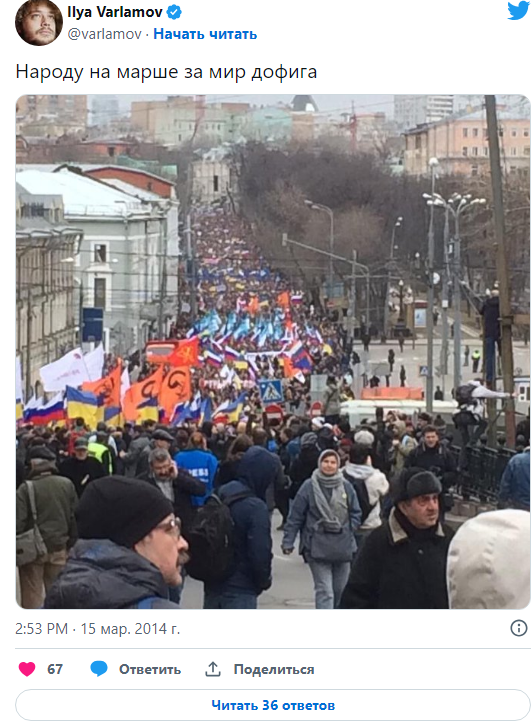 Пользователи социальных сетей в публикациях за 2014 г. отмечают схожесть происходящих событий в своем визуальном ряде фотографиям с антивоенных протестов в США, проводимых из-за войны во Вьетнаме.Одновременно с оппозиционной акцией проходил проправительственный «Марш Братства и Гражданского сопротивления» («Марш братства») заявка на проведение которого была подана возглавляемым С.Кургиняном движением «Суть времени»,. По данным ГУ МВД по г.Москве в шествии и митинге приняли участие 15 тыс.чел. Официально заявленная цель мероприятия - это «Выражение гражданской позиции по отношению к неконституционному государственному перевороту, произошедшему на Украине, выражение поддержки русскоязычным гражданам Украины» (заявленное число участников было обозначено 2 тыс.чел.). Учитывая, что одним из лозунгов движения «Суть времени» является «построение СССР 2.0», выбранным стилистическим решением для шествия являлись куртки и флаги красного цвета для участников колонн, причем расположение надписей на последних создавало ассоциацию со Знаменем Победы. В преддверии шествия движением был запущен ряд агитационных видеороликов для «YouТube» и иных платформ. Доменом сайта «Марша Братства и Гражданского сопротивления» выступал текст «vognebroda.net» как указание на фильм Г.Панфилова 1967 г. «В огне брода нет»: один из проводимых в фильме смыслов состоял в том, что в сложных условиях (для государства в том числе) нельзя избегать решения проблемы, предполагая, что она тебя не затронет, но нужно принимать важные жизненные решения. Подобный смысл организаторы митинга переносят на процесс присоединения Крымского полуострова к Российской Федерации и необходимость поддержки данного решения россиянами.Среди акций, проводимых в это время, можно также отметить организованный на проспекте Академика Сахарова в г.Москве 13 апреля 2014 г. «Марш правды», в котором, по данным ГУ МВД приняли участие 3 тыс.чел. Официально указанной в заявлении на согласование проведения митинга с Правительством г.Москвы целью его проведения являлось «Выразить протест против цензуры, искажения информации в СМИ в целях пропаганды, ограничении свободы слова в РФ; выразить протест против судебного и полицейского произвола и политически мотивированных приговоров; выразить отношение к нарушениям прав человека, российского законодательства и международных обязательств РФ, агрессивной внешней политики РФ». По сообщениям участников митинга непосредственной причиной для протестной акции стал отказ в предоставлении телеканалу «Дождь» определенных частот вещания, создание «Международного информационного агентства «Россия сегодня», а также смены главного редактора СМИ «Лента.ру» (Г.Тимченко) после организации интервью с А.Тарасенко,,. Тем не менее, помимо лозунгов, соотносящихся с данной повесткой («За честные независимые СМИ!», «За право на информацию!», «Хватит врать», «В эпоху тотальной лжи говорить правду - это революционно»), вместе с транспарантом «Свободу узникам 6 мая» была организована демонстрация портретов задержанных в связи с расследованием уголовного дела о массовых беспорядках в ходе «Марша миллионов» 6 мая 2012 г. и выражались призывы к «освобождению политзаключенных», включая А.Навального, С.Удальцово и др. Представленными на акции протеста движениями выступили: «Солидарность», «РПР-ПАРНАС», «Партия Прогресса», «Либертарианская партия прогресса» и др. В программе выступлений на сцене митинга были обозначены Л.Ахеджакова, Г.Бардин, Д.Быков, А.Девотченков, А.Кортнев, А.Филиппенко, также была организована онлайн-трансляция и запись мероприятия с последующим размещением в сети «Интернет». Примечательной в ходе мероприятия является выбранные выступающими актерами авторы, формы и материалы для цитирования, которые должны были создать специфическое эмоциональное состояние у аудитории и создать впечатления, что знаменитые писатели и поэты разных веков высказывались в поддержку их идей. Так, использовались стихи И.Бродского, В.Шаламова (автор «Колымских рассказов»), Б.Окуджавы, Е.Евтушенко, В.Высоцкого, Ю.Левитанского, У.Шекспира и др. Также с 8 апреля 2014 г. организаторы митинга начали в социальных сетях «Facebook» и «ВКонтакте» проводить конкурс «Махровый типун», в котором по результатам голосования пользователей социальных сетей назначались победители 8 номинаций, каждая из которых подразумевает участие указанного человека в дезинформации населения. Результаты голосования были представлены на сцене митинга в конце мероприятия. Подобные интерактивные практики в социальных сетях создают чувство принадлежности процессу у аудитории, повышая ее вовлеченность в мероприятие.В то же время данная акция направлена на подрыв доверия к федеральным СМИ и переключение аудитории на коммуникационные ресурсы оппозиции.Следующая протестная акция - шествие от Пушкинской площади до проспекта академика Сахарова, которая позиционировалась в сети «Интернет» как очередной «Марш мира», - была запланирован на 21 сентября 2014 г. Как и в предыдущих указанных случаях для информировании о протестном шествии и сопутствующих ему протестных акциях организаторами были созданы интернет-страницы в социальных сетях «Facebook» и «ВКонтакте», а также размещены видеоролики в видеохостинге «YouTube». Информационное наполнение данных интернет-сайтов, созданных 26 августа 2014 г., осуществилась на регулярной основе, повышая интенсивность сообщений с приближением даты события. Основной тематикой публикаций стала реклама о проведении митинга (в форме изображений и видеоматериалов, рассылок виртуальных приглашений на событие), где также сообщались цели его проведения («Выразить и сформировать общественное мнение по поводу нарушений прав человека, законов, Конституции и международных обязательств РФ, а также норм международного права, высказать требования их соблюдения») и представлен лозунг мероприятия («Скажи войне «Нет!»), приведено множество видеообращений представителей организаторов протестной акции, в том числе знаменитостей, в которых они рассказывают, почему необходимо участвовать в данной протестной акции. В то же время значительное акцентирование во множестве публикаций использовались для создания эффекта массовости данного мероприятия и его широкой общественной поддержке. Можно отметить сообщения о готовящихся к проведению шествиях в других городах, в частности, в г.Санкт-Петербурге, г.Екатеринбурге, в некоторых иностранных городах (г.Вашингтон, г.Берлин и др.), и организацию движения поддержки проведения данного митинга в социальных сетях в форме размещения публикаций с хэштегом «#нетвойне» и фотографией человека с листом с надписью, что он собирается принять участие в протестной акции 21 сентября 2014 г. (рис. 2). 19 сентября 2014 г. организаторы разместили резолюцию в официальных группах резолюцию будущего митинга, обозначив основные требования и список людей, принимавших данную резолюцию. Совместно с этой публикацией пользователям предлагается распространять ее на своих интернет-страницах и перейти на интернет-портал «www.netvoine.info», чтобы тоже подписать данную резолюцию, изначально создав таким образом эффект сопричастности будущему событию у аудитории. Примечательно, что в отличие от цели, обозначенной в заявлении на проведение демонстрации, в резолюции и агитационных материалах основной причиной для проведения акции называют требование о «выведении российских войск с территории Украины». 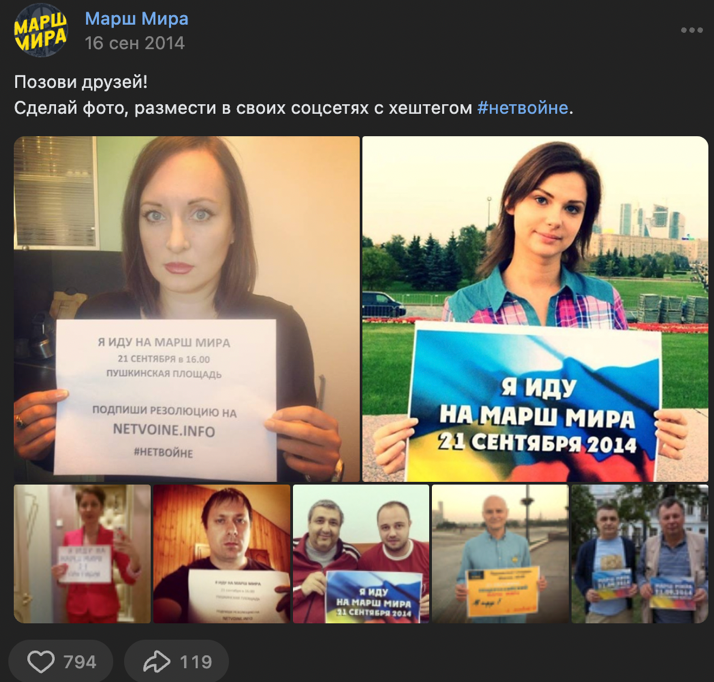 По данным ГУ МВД по г.Москве в шествии приняли участие 5 тыс. чел., в составе колонн шествия были представители партии «Яблоко», РПР-ПАРНАС, движения «Солидарность», «Партии 5 декабря», «Либертарианская партия России», «Демвыбор» и др., которые использовали для символики цвета украинского государственного флага, плетеные венки из цветов, а также фотографии погибших в ходе боевых действий на Донбассе. Транспаранты первого плана содержали записи «Вместе против войны» и «Нет войне с Украиной». Таким образом, на примере массовых протестов 2014 г., организованных, преимущественно, по причинам, связанным с вхождением полуострова Крым и г.Севастополя в состав Российской Федерации, а также конфликтом на юго-востоке Украины, можно отметить, что к 2014 г. и у организаторов протест, и участников определенные правила проведения протестной активности уже стали отработанными, благодаря множеству проводимых мероприятий. Это выражается и в повторяемых схемах осуществления протестных акций, информирования о них и вовлечения населения в протест, с 2011 г., когда начали активно использоваться социальные сети для мобилизации населения, произошло значительное развитие в вариативности форм подаваемого материала, повышение качества его подготовки, что, в том числе, говорит о развитии направления маркетинга протестной активности как направленной практики и технологии по воздействию на населения, основанного на психофизиологических особенностях групп.Протестные акции 2015-2016 гг.В 2015 г., в связи с убийством 27 февраля 2015 г. лидера движения «Партия народной свободы» (РПР-ПАРНАС) Б.Немцова, российской оппозицией был введен новый формат проведения протестных мероприятий – в виде «траурных шествий» (в дальнейшем они были переопределены в информационном пространстве как «марши памяти» Б.Немцова). Так, 1 марта 2015 г. в ходе подобного шествия, в котором по данным ГУ МВД по г.Москве приняли участие 21 тыс.чел. были использованы российские флаги, убранные траурными черными лентами, как символы «новой России, преодолевшей тоталитаризм», а также флаги «Партии прогресса», движения «Солидарность», партии «Яблоко» и др., использовались плакаты, утверждающими виновность государственных органов в смерти Б.Немцова, призывы к борьбе с государственной пропагандой, лозунг «Нет войне», создающие ощущение эмоциональной принадлежности проблеме плакаты «Я – Борис», а также изображения с портретом Б.Немцова с призывом «Борись», утверждением «Герои не умирают» и др. С целью создания символа, поддерживающего данные воззрения был организован нелегальный «мемориал» на месте гибели Б.Немцова (Большой Москворецкий мост), что, в определенной степени, соотносится с идеей о формировании «пространства автономии», высказанной М.Кастельсом. «Марш памяти Б.Немцова» 27 февраля 2016 г. (7,5 тыс. участников по данным ГУ МВД) был организован схожим образом, однако значимой атрибутикой данного шествия стали символы, используемые в протестных акциях, в организации которых принимал участие Б.Немцов – белые ленты, белые шары и т.п., а также  портреты с высказываниями Б.Немцова, такими как «Россия будет свободной!», «Судьба страны важнее жизни», «Я против аннексии Крыма», «За Россию без Путина», «Впереди глубокий кризис с ростом цен и обнищанием народа» и др., что, фактически, является использованием данной площадки для проведения протестной активности сразу в связи с несколькими несвязанными с «траурным шествием» направлениям. Например, проводилась информационная кампания по подрыву доверия к представителя государственной власти, в частности, к главе Чеченской Республики Р.Кадырову: среди лозунгов, скандируемых участниками, были повторяемые утверждения его причастности к смерти Б.Немцова.В дальнейшем практика данного «Марша памяти» приобрела ежегодный характер (до периода начала короновирусных ограничений 2020 г.).На Суворовской площади 6 июня 2015 г. прошел согласованный «Митинг в защиту науки и образования» (3,5 тыс.участников, по оценкам оргпнизаторов), заявленной целью которого является «Выражение мнения по ситуации, сложившейся вокруг состояния науки и образования». Данный митинг в рассматриваемый период стал первым крупным митингом, связанным с вопросами образования и науки. Тем не менее, действительным поводом, обозначенным организаторами данной протеста в своих официальных интернет-сообществах являлось решение Министерства юстиции Российской Федерации о внесении НКО «Династия», занимающейся образовательной и благотворительной деятельностью в сфере науки, в реестр организаций, выполняющих функции «иностранных агентов», однако, в связи с просьбой владельца НКО Д.Зиминого, данная причины была убрана из подсветки, а фокус внимания смещен на реформы образования, высшей школы и положение науки в целом. Так, основным лозунгом мероприятия стала фраза «Без науки – нет будущего», а на плакатах, используемых на митинге, высказываются требования о прекращении сокращения научных сотрудников, цитаты с утверждениями о том, что снижение уровня образования населения – это направленная государственная политика, в чсатности, в контексте решения о введении единых учебников, озвучивалась критика состояния науки в России, в том числе в связи с проводимой реформой РАН. Примечательным элементов в данной протестной активности было использование учебников с фундаментальными научными теориями (например, теорией эволюции, гравитации и т.п.) вместо плакатов. В то же время многие изображения на плакатах стилизованы под бренд НКО «Династия», а значки с ее символом присутствовали в протестной атрибутике.Важным аспектом, который можно проследить на примере данной протестной активности, является тот факт, что, несмотря на то, что организационный комитет данной акции не являются лицами, которые участвовали в организации ранее указанных в работе протестов, форма распространения информации среди аудитории сети «Интернет» и социальных сетей, публикации, размещаемые в официальных интернет-сообществах, посвященных данному событию, во многом дублирует практики, используемые для организации «Марша миллионов» и других оппозиционных протестных акций (например, распространение изображений с датой и координатами митинга, основными причинами проведения, использование хэштегов, демонстрация проектов резолюций с возможностью обсуждения и формирования ощущения сопричастности) (рис.3), что, в целом, может говорить о повышении осведомленности населения о формах, моделях и способах, необходимых для популяризации протестных акций, т.е. увеличение уровня протестной культуры и протестного маркетинга. 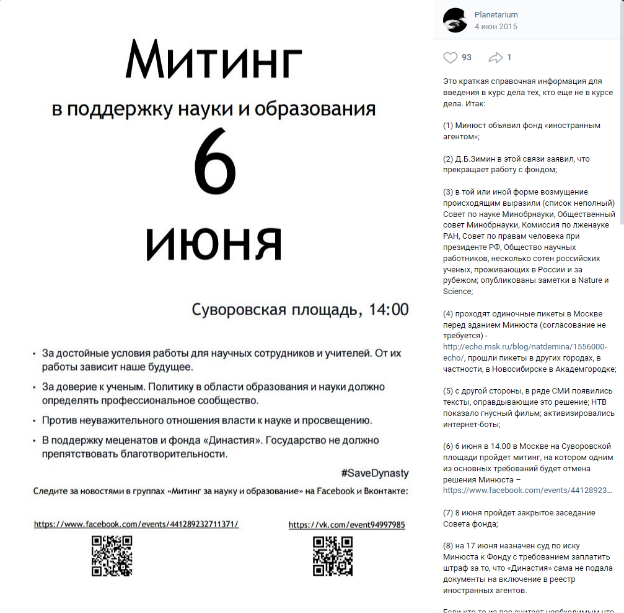 Данное протестное событие имеет значение еще и в том аспекте, что демонстрирует практику организованных оппозиционных движений к поддержке любых протестных информационных поводов, так, А.Навальный призывал своих сторонников принять участие в данной протестной активности. Заключительным относительно масштабным митингом в 2015 г. являлся митинг 20 сентября, лозунг которого был обозначен как «За сменяемость власти», который проходит в районе Марьино г.Москвы. ГУ МВД по г.Москве указывает 4 тыс. участников акции. Сообщение о планах проведения этой протестной акции на своей интернет-странице 3 сентября 2015 г. разместил А.Навальный. Официальными заявителями были обозначены представители «Партии прогресса» (ранее – «Народный альянс»), лидером которой он являлся. Примечательно, что 13 сентября 2015 г. в России проводился Единый день голосования, однако официальной причиной для выбора даты митинга организаторы обозначили необходимость ассоциации даты мероприятия с 24 сентября 2011 г. – днем, когда Премьер-министр России В.Путин сообщил о намерении баллотироваться в качестве кандидата на должность Президента Российской Федерации. Протестная акция была согласована на 20 сентября 2015 г. в районе Марьино в форме митинга. Среди выступающих на митинге были: А.Навальный, И.Яшин, В.Милов и др. Поднимаемыми со сцены темами были: необходимость продолжения протестной активности в разных формах, существующие проблемы в экономической сфере, вопросы государственной цензуры в СМИ, борьба с коррупцией, прекращение конфликта на юго-востоке Украины, требования результатов расследования убийства Б.Немцова, допуск представителей оппозиции выборам разных уровней и др.С точки зрения протестной активности как проявления политической культуры, имеющей собственные артефакты и символы, и протестные акции 2011-2014 гг., и указанный митинг 20 сентября 2015 г. имеют определенный набор символов и характерных черт, используемых в сценарии проведения выступлений на данных митингах. Помимо прямой символики конкретных протестных акций (например, белые ленты), прежде всего, подразумевается музыкальное оформление при помощи композиций, ассоциирующихся с периодом «Перестройки», в частности песня «Перемен» В.Цоя. Постоянно используемым в виде цитат, изображений является также роман «1984» Дж.Оруэлла как символ борьбы с тоталитарным обществом, образ которой организаторы протестов для своей аудитории переносят на собственную общественно-политическую деятельность. В то же время во каждом сценарии мероприятия присутствуют представители, которые работают в культурной сфере общества – актеры, певцы, редакторы журналов и т.д., а также выступающие позиционирующие себя в качестве представителей научного сообщества, которые в тексте выступлений апеллируют к высказываниям, произведения представителей русской классики, удаляя особое значение представителям разных волн эмиграции и/или имевшим тюремное заключение, проводя параллели между их восприятием общественных процессов и современностью. Так, использовалось стихотворение А.Пушкина «Чаадаеву», И.Бродского «Холуй трясется, раб хохочет…», А.Вознесенского «Нам, как аппендицит…». Также читаются собственные сочинения стихов на актуальную тематику, например «Задебатый» Д.Быкова (сочиненный в стилистике стихотворения «Болтунья» А.Барто). Можно отметить, что в дальнейшем формат выступления со стихотворениями протестного содержания неоднократно использовался сторонниками ФБК А.Навального для проведения несанкционированных акций протеста.Согласно опросам, проводимым непосредственно на рассматриваемых ранее протестных акциях, соотношение мужчин и женщин среди участников данных протестов составло 69% к 31%, четвертью всех участников являлась молодежь в возрасте от 20 до 29 лет, еще 17 % - от 30 до 39 лет. Отмечается, что, в сравнении с общими данными по г.Москве, в митингах участвовали люди в 18 раз больше присутствовало людей с ученой степенью, чем в среднем по г.Москве и на 20% больше людей, имеющих оконченное высшее образование. Примечательно также, что в период с 2015 г. по 2016 г. на 15% среди участников протестных акций вырастает число тех, кто участвовал более двух раз, однако число тех, кто впервые принимает участие снизился на 11%, что может быть индикатором относительно устоявшегося ядра участников протестных акций.Протестные акции 2017-2018 гг.Протестный акции 2017-2018 г. будут нами подразделены на два смысловых блока, в связи с поводом их проведения и основными организаторами. В качестве первого такого блока протестных акций нами выделяется ряд протестов, инициаторами которых выступили организации, юридически связанные с А.Навальным, в частности «Фонд борьбы с коррупцией» (Далее – «ФБК»), «Фонд защиты прав граждан» («ФЗПГ»), движение «Штабы Навального» (примечание: указанные организации 9 июня 2021 г. внесены в реестр лиц и организацией, причастных к экстремистской деятельности или терроризму и признаны запрещенными на территории Российской Федерации), а основной причиной для их проведения указаны недовольство уровнем коррупции в органах государственной власти. Учитывая тематическую направленность акций и выбранный временной период, данный цикл протестов был инициирован в связи с проведением 18 марта 2018 г. выборов Президента Российской Федерации как один из способов формирование общественного мнения электората.Необходимо отметить, что проведенный «Левада-Центром» с 21 по 24 октября 2016 г. опрос продемонстрировал низкий уровень протестного потенциала населения, а также показал тенденцию на снижение. В конце 2016 г. – начале 2017 г. не было значимых информационных поводов, способных спровоцировать резкий подъем протестной активности населения, необходимый организаторам для массовых протестов. Таким образом, организациями, взаимодействующими с А.Навальным или соуправляемыми им, подобные информационные поводы были созданы искусственно.Первым в череде данных протестных акций в г.Москве является акция 26 марта 2017 г. (8 тыс. участников по данным ГУ МВД). Прежде всего, данную протестную акцию от большинства упомянутых ранее в данной работе отличает ее правовой статус – вследствие отказа заявителей от проведения мероприятия на площадке районе Сокольников, выделенных им мэрией г.Москвы, мероприятие сознательно не было согласовано, т.е. имело нелегальных характер. Можно предположить, что данное решение было принято с целью задержания протетующих силами правоохранительных органов, что можно использовать с целью проведения новых протестов под лозунком «свободы политзаключенным». Примечателен также способ вовлечения населения в данный протест: 2 марта 2017 г. А.Навальный опубликовал на видеосервисе «YouTube» фильм ФБК, позиционируемый ими как «документальный фильм-расследование» под названием «Он вам не Димон». Ранее ФБК и иные проекты А.Навального («РосПил», «РосВыборы», «Добрая машина правды» и др.) публиковали критические видеоролики в жанре журналистского расследования, в которых подразумевали коррупционную деятельность разных представителей власти, включая Мэра г.Москвы С.Собянина («Еще одна дочка. Еще одна квартира. Ещё один вопрос госслужащему Собянину»), Министра обороны РФ С.Шойгу («Мне сверху видно все, ты так и знай»), Секретаря Совета Безопасности РФ Н.Патрушева («Дню борьбы с коррупцией посвящается. Жена секретаря и её дом за миллиард»), пресс-секретаря Президента России Д.Пескова («Часы чиновника-молодожёна Пескова стоят дороже вашей квартиры») и др., однако данный проект получил масштабное распространение благодаря использованию разных социальных сетей и блогов, массовой рассылки, контекстной рекламе в сети «Интернет». Важна также сопровождающая видео публикация: помимо ссылки на интернет-сайт с представленными документальными подтверждениями тезисов, изложенных в видео, и на способ финансовой поддержки ФБК, также была представлена интернет-ссылка на портал, посвященный выдвижению А.Навального на выборах Президента России в 2018 г. с возможностью поставить подпись за его выдвижение.Фильм «Он вам не Димон» и заявленные, соответственно, требования сторонниками А.Навального ответить на вопросы, заданные в нем, должны был активизировать протестную активность, преимущественно, в молодежной среде: в 2017 г. информационные возможности оппозиционного движения на телевидении были ограничены – оппозиционные телеканалы, в частности «Дождь», не имели своих частот на федеральном телевидении, соответственно, их аудитория ограничивалась платными подписчиками. Таким образом, продолжение в своем развитии получили способы популяризации протестной активности через медиаресурсы сети «Интернет» и работу с социальными сетями: контент-анализ медиадискурса в данный период показал активное использование для этих целей микроблога «Twitter», социальных сетей, «Facebook» и «ВКонтакте», видеосервиса «YouTube», «ЖЖ». Данная политика организаторов оказала свое влияние на социально-демографический состав участников проста 26 марта 2017 г. – по данным, представленным СМИ на основе полученных видео и фотоматериалов, большая часть митингующих являлись молодежью студенческого возраста, а также школьниками. Исследование авторов публикаций в социальных об участии в митинге 26 марта 2017 г. показали, что доля лиц младше 16 лет незначительна в сравнении с группами 16-25 лет и 16-35 лет. Однако, в связи с отсутствием объективных данных состава протестующих, можно предположить, что частично данное представление является конструируемым из-за того факта, что именно эти категории старались подчеркнуть свое медийное присутствие на мероприятие путем публикации в социальных сетях фотографий и записей, общения с журналистами и т.д., что исказило представления о составе протестующих в медиапространстве. Тематика плакатов и лозунгов, использованных в протестной акции на Тверской улице, имела антикоррупционную направленность, повторяя тезисы фильма. Важно также отметить, что в рамках данного реального протеста и его виртуального освещения в социальных сетях активно стала использоваться отмечаемая ранее и на физических плакатах практика сатирических изображений, получившая название «протестная мем-культура». Основой для их материала также послужили повторяемые в каждом выпуске команды А.Навального простые для восприятия фразы, среди которых «здесь говорят правду», устойчивое определение «жулики и воры» (по аналогии с протестами 2011 г.) и др.В ходе акции были отмечены случаи насильственных действий в отношении сотрудников правоохранительных органов. По итогам мероприятия были задержаны более 500 чел., включая А.Навального. Данная акция, несмотря на информационную кампанию и утверждения о ее массовости, в том числе вследствие множества городов, в которых должны были пройти акции протеста, не получила значимой поддержки в российском обществе, в частности из-за отсутствия информирования о них на федеральных каналах, однако получила широкое освещение в иностранной прессе. Протестная акция 12 июля 2017 г., в которой приняли участие 4,5 тыс. чел. по данным ГУ МВЛ по г.Москве, стала продолжением повестки 26 марта, связанной с фильмом ФБК А.Навального. Протест также повторял схему его проведения: отказ от согласованного места проведения – призыв сторонников к выходу на протест в центре города – нарушение законодательства – конфликт с правоохранительными органами - задержание некоторых участников, включая А.Навального. Ряд социальных ученых, включая д.ф.н. Е.Б.Шестопал, д.э.н. Е.М.Авраамову, прокомментировали сохранение уровня присутствия молодежи на данных акциях, на основе собственных исследований предполагая, что для молодежи школьного уровня произошло снижение авторитета учителя и его подмена лидерами общественного мнения в сети «Интернет», что позволила использовать на них социальные технологии вовлечения молодежи в протест, в том числе вследствие юношеского максимализма и внедрение в общественное сознания представления о потребности получения публичности и медиапризнания.Тем не менее, опросы, проводимые Фондом «Общественного мнения» накануне и после проведения митинга 12 июня показали, что широкая осведомленность у населения страны о них отсутствует: 78% опрошенных до события и 57% после слышали о его проведении впервые. При этом основными источниками получения информации среди «знающих» о митинге или «что-то о нем слышавших» остаются: телевидение, социальные сети и новостные сайты.7 октября 2017 г., в день рождения Президента РФ В.Путина, ФБК организовывало митинги в разных городах России, однако даже в г.Москве и г.Санкт-Петербурге, где количество протестующих традиционно больше, чем в других городах, численность по данным ГУ МВД не достигла 1 тыс.чел.Следующим значимым протестом в данном блоке можно назвать протестную акцию 28 января 2018 г., который с СМИ также назывался «Забастовка избирателей». Формальным поводом послужил отказ ЦИК регистрировать А.Навального в качестве кандидата на выборах Президента Российской Федерации в 2018 г. вследствие наличия у него судимости. Презентация протестной акции для привлечения к ней аудитории повторяла используемые в предыдущих акциях тезисы о масштабности события вследствие организации локальных мероприятий его поддерживающих во множестве городов России и из-за информационной поддержки, осуществляемыми иностранными новостными источниками. Тем не менее количество участников в протесте в г.Москве составило менее 5 тыс. чел., что также связывают, с одной стороны, с однообразием проводимых акций (для сравнения, акции 2011-2016 гг., проводимые в форме шествий с митингами, имели определенный сценарий и досуг, сопоставимый с просматриваемым концертом, особенно учитывая выступления известных актеров, музыкантов и набирающих популярность блоггеров, которым в определенное время также являлся А.Навальный), а с другой, с переводом при этом повестки с тем, понятных и воспринимаемых широкой аудиторий, в частности вопросы коррупции, на вопросы, касающиеся его персональных интересов. На снижение длительность и масштабность протеста уже в период его прохождения мог также повлиять тот факт, что в отношении несогласованных митингов стала применяться практика ареста их организаторов в начале мероприятия, что снижало возможности по руководству процессом. Следующий митинг, организованный командой А.Навального был проведен 5 мая 2018 г. Акция была приурочена ко дню церемонии инаугурации Президента Российской Федерации, которая была назначена на 7 мая 2018 г., и, в то же время, проходила в контексте протестной активности в Армении, приведшей к отставке премьер-министра страны. В качестве основного лозунга митинга А.Навального была выбрана фраза «Он нам не царь». По оценке ГУ МВД по г.Москве численность протестующих составила 1,5 тыс.чел. Как и в предыдущих случая митинг не был согласован. В ходе проведения митинга была осуществлена технология радикализации протеста: протестующими было осуществлено блокирование движения по Страстному бульвару в г.Москве и намеренная конфронтация с правоохранительными органами, причем данные действия в дальнейшем использовались для реализации стратегии «жертвы» в медиапространстве - действия правоохранительных сил были характеризованы с медиа и социальных сетях как чрезмерно жестокие, в частности, из-за задержания несовершеннолетних, формы задержания протестующих, а также использования в усмирении протестующих отрядов в казачьем снаряжении. Так же, как в предшествующих митингах, информационная и дипломатическая поддержка была осуществлена в иностранных издания, в том числе, работающих на территории России, а ряд официальных организаций, таких как Европейская служба внешних связей и Государственный департамент США. Таким образом, митинги организованные А.Навальным и ФБК содержательно отличались по форме и методам, используемым для организации протеста, что также сказалось на демографическом составе участников, показывая его «омоложение». В то же время можно сказать, что значительная степень перехода протестной активности в социальные сети и их широкое освещение именно в новостных ресурсах сети «Интернет» позволяют отметить появление значительного расхождения между митингом как событием и митингом как сообщением для широкой аудитории: в данном случае подразумевается также тот факт, что, несмотря на относительно небольшое число реальных участников протеста, в сравнении с митингами и шествиями 2011-2012 гг., например, само освещение, информационное распространение и поддержка создавало для них образ масштабного общероссийского и международнозначимого мероприятия.Протестные акции против пенсионной реформы14 июня 2018 г. был обнародован законопроект, предусматривающий поэтапное повышение пенсионного возраста c 2019 года для мужчин до 65 лет и для женщин до 63 лет вместо 60 и 55 лет, соответственно, действующие ранее. В ходе государственного освещения причин внедрения данного законопроекта выделялись три основных: экономическая необходимость, вызванная изменением демографического состава (старением населения), из которого следует снижение доли трудоспособных граждан; возможность повышения реальных пенсий за счет принятых мер; а также возможность продления для граждан активного жизненного периода, однако по результатам опроса ФОМ, проведенного 23-24 июля 2018 г., данное информационное сопровождение законопроекта оказало малый эффект на граждан: с 10 по 24 июня 2018 г.  произошло резкое падение доверия граждан к Президенту РФ (на 14 %), рост недоверия к работе Д.Медведева на посту Премьер-министра России и к партии «Единая Россия» на 10 %. В том же исследовании отмечается рост протестного потенциала населения. При оценке протестной активности в данный период важно учитывать также контекст проведения с 14 июня по 15 июля 2018 г. в России Чемпионата мира по футболу, в связи с которым, в городах его проведения, среди которых была г.Москва, были временно отменены все акции протеста до момента окончания ЧМ с целью обеспечения безопасности зрителей. Тем не менее, объявление о пенсионной реформе в указанный период было воспринято населением как попытка провести заведомо непопулярную реформу при отсутствии у граждан легальной возможности выражения своего несогласия в форме массовых собраний.Необходимо отметить, что в отличие от большинства указанных ранее причин для организации протестной активности, представленных ранее, пенсионная реформа представляла собой причину экономической сферы, которая в перспективе оказывала влияние на уровень благосостояния всего населения, хотя особое значение, конечно, приобретала для лиц, планировавших получить статус пенсионера и социальные выплаты в ближайшие годы. Петиция об отмене пенсионной реформы, размещенная на интернет-сайте «Change.org» «Конфедерацией труда России» (КТР - организация, позиционирующая себя профсоюзным объединением, альтернативным официальным профсоюзам) в течение июля 2018 г. получила 2 млн подписей. Популярность указанной петиции и созданной КТР информационной кампании «Народ против» связывают с ее внепартийным характером, а также акцентом на положениях социального государства и борьбе с «законодательным бесправием работников».Тем не менее, несмотря на благоприятный для организации массовой протестной активности повод, который можно было-бы использовать для консолидации сил противников пенсионной реформы, среди которых также выступала системна и несистемная оппозиция, в практической реализации произошло дробление политических сил по самостоятельным кампаниям. Несмотря на то, что первые акции протеста по поводу пенсионной реформы прошли уже 1 июня 2018 г., в г.Москве первый протест прошел только 18 июля, после завершения периода, запрещающего массовые акции протеста в связи с ЧМ по футболу. Данный протест, организованный КТР проходил на площадке парка Сокольники, согласованной с мэрией г.Москвы, удаленностью которого и вместимость в 1,5 тыс.чел. можно обосновать относительно небольшое количество участников – до 3 тыс.чел. Последующие митинги показали отсутствие способности у политических сил, выражающих недовольство реформой к согласованным действиям: протесты 28 и 29 июля, фактически, несмотря на единую проблемную повестку, представляли собой самостоятельные, отдельные мероприятия вследствие идеологического разногласия участников. В согласованном на проспекте Академика Сахарова митинге 28 июля 2018 г. против повышения пенсионного возраста приняли участие Коммунистическая партия Российской Федерации, движением «Левый фронт», «Социалистическая альтернатива», «Народно-патриотический союз России». Митинг собрал по данным ГУ МВД 6,5 тыс. участников. Выступления, используемые лозунги и плакаты соответствовали тематике митинга. В рамках мероприятия С.Удальцов также сообщил о планах проведения «Марша миллионов» в сентябре 2019 г.С другой стороны, 29 июля 2018 г. на митинге (2,5 тыс. участников), также согласованном на проспекте Академика Сахарова, организованный «Либертарианской партией», участниками которого выступил А.Навальноый и его сторонники, «Яблоко», «Демократический выбор», «Открытая Россия», представители анархических и феминистских движений и др. В ходе проведения митинга помимо требований отмены повышения пенсионного возраста, высказывались призывы к отставке Правительства РФ и «сменяемости власти». Меньшее количество участников митинга связывают со спецификой аудитории А.Навально, которую оценивают как преимущественно молодежную, что делает тематику пенсионной реформы не столь актуальной для нее.Выступление Президента Российской Федерации В.Путина 29 августа 2018 г. с поручением Правительству России смягчить положения пенсионной реформы в части возраста выхода на пенсию женщин, в также введение дополнительных социальных льгот и гарантий для «предпенсионного» возраста населения снизило уровень потенциального протестного коллективного действия.Тем не менее, 2 сентября 2018 г. прошел ряд согласованных акций протеста, при этом в г.Москве снова прошли два независимых мероприятия: протестная акция «Справедливой России», «Яблока» и «Народ против» на Суворовской площади (1,5 тыс. участников по данным ГУ МВД), и митинг в форме шествия на проспекте Академика Сахарова, организованный КПРФ (6 тыс.участников). А 9 сентября 2018 г. на Пушкинской площади прошла несогласованная с властями города акция протеста, организованная А.Навальным, участие в которой приняли порядка 2 тыс. чел.. В результате протестующими было принято решение о проведении небольших, но постоянных протестных акций, которые назвали «Бессрочным протестом», оформленное в дальнейшем в качестве относительно самостоятельного протестного движения. Последним в череде массовых митингов 2018 г., связанных с пенсионной реформой, можно отметить проведенный 5 ноября 2018 г. на Суворовской площади митинг, организованный общественной организацией «Суть времени» С.Курягина, которая в сентября 2018 г. передала в Администрацию Президента РФ петицию с требованием отмены пенсионной реформы с подписями более 1млн чел. Митинг был проведен в форме классического митинга и в контексте празднования 7 ноября Дня Великой социалистической революции, что стилистически и содержательно оказало влияние на проведение протеста: акцент был сделан на социалистическом значении праздника и противоречии пенсионной реформы данным достижениям. Примечательны в данном протесте является также цветовое и содержательное оформление плакатов демонстрантов: изображения осуществлены с использованием хэштега «#народговорит», фотографиями граждан на красном фоне и изображением цитаты с их мнением по вопросу влияния реформы на их жизнь, которые также дублировались в социальных сетях, создавая образ массовой поддержки мероприятия населением.Протестные акции 2019 г.Опубликованные «Левада-центром» результаты опроса, проведенного 15–20 февраля 2019 г.  показывают относительно низкий уровень протестного потенциала населения на данный период (менее 25% опрошенных указали, что могли бы принять участие в проводимой политической или экономической акции). Тем не менее 10 марта 2019 г. на проспекте Академика Сахарова состоялся протест, который, по оценкам ГУ МВД, посетили 6,5 тыс. чел. Поводом для организации протестной акции послужило принятие 12 февраля 2019 г. депутатами Государственно Думы РФ в первом чтении законопроекта об «обеспечении безопасного и устойчивого функционирования сети «Интернет» на территории Российской Федерации» (в СМИ он также получил название «о суверенном интернете»). 13 февраля 2019 г. «Либертарианская партия России» разместила на интернет-портале «Change.org» петицию «Против изоляции российского интернета», в которой утверждала, что данный законопроект нарушает право на свободу слова и является частью государственной политики по формированию изолированного информационного пространства тотальной цензуры». Там же было размешено объявлении о планирующейся акции, которую они назвали «Митинг против изоляции интернета». Необходимо отметить, что по данным, представленным в отчете ВЦИОМ «Доверяй, но проверяй! Или об особенностях современного медиапотребления в России» к концу 2018 г. около половины граждан Российской Федерации в возрасте от 18 до 24 лет отдают предпочтение социальным сетям и блогам в сети «Интернет» в качестве главного источника новостей о событиях в стране. Для более взрослой аудитории – основным источником становится телевидение. Однако для группы возрастом от 25 до 34 лет этот статус телевидения обозначают 33%, в то время как социальные сети – 26 %, а интернет-новостные, аналитические, официальные сайты – 24 %, что, фактически, говорит о преобладании интернет-источников для данной возрастной группы. Также в докладе отмечается тенденция на диджитализацию, сохраняющиеся последние несколько лет. Для информационной и координационной поддержки планируемого мероприятия были созданы официальные страницы митинга в социальных сетях, на которых размещались публикации, сообщающие о количестве подписавших петицию против введения данного закона, макеты плакатов и баннеров для участников, указана схема проведения мероприятия, опубликованы видео блогеров и «экспертов», разъясняющие необходимость участия в митинге. Также можно отметить, что массовая рассылка приглашений на митинг «за свободу рунета» среди своих пользователей была осуществлена мобильным приложением «Telegram», который по решению Таганского суда г.Москвы, должен был быть заблокирован. Важно уточнить, что акция 10 марта 2019 г. имела согласованный характер и было проведена в форме митинга, как и было завалено организаторами – С.Бойко от «Либертарианской партии России» и С.Бойко от «Общества защиты интернета». Трансляция митинга велась в оппозиционных СМИ, на интернет-платформе «YouTube», а также на иных интернет-ресурсах. Помимо масштабного информационного сопровождения митинга, повлиявшего на рост числа участников протестной акции, необходимо отметить, что также влияние на это оказал тот факт, что тема ограничений возможностей использования сети «Интернет» и ее производных является значимым, в отличие от пенсионной реформы или абстрактных политических идей, поводом именно для той категории граждан, которая ранее определялась как основной ресурс протестной активности – молодежь, что также подтверждается докладом ВЦИОМ, представленным ранее.Среди протестных акций, численностью свыше 1 тыс. чел., проводимых в 2019 г. в г.Москве отдельно необходимо подчеркнуть протестную акцию в поддержку журналиста издания «Медуза» И.Голунова, задержанного 6 июня 2019 г. по обвинению в сбыте наркотиков. Официально согласованной с властями города протестной акцией являлся митинг 16 июня 2019 г. на проспекте Академика Сахарова, организованный при поддержке главного редактора издания «Московский Комсомолец» П.Гусева, председателя Союза журналистов России В.Соловьев и редактор телеканала «RT» Е.Винокуровой. Ранее, 12 июня, после празднования «Дня России» на Чистопрудном бульваре было осуществлено несанкционированное шествие, инициаторами которого выступили А.Навальный, И.Азар, Е.Берг и сотрудники ряда изданий и в котором приняло участие 1,2 тыс.чел.Примечательным в контексте данных протестных акций является два факта. Во-первых, 11 июня 2011 г. обвинения с И.Голунова были сняты в связи отсутствием оказательства его вины, а сам журналист отказался от участия в любой из протестных акций, что значительно снизило их «легитимность» в глазах аудитории и потенциальных участников. Во-вторых, и одним из наиболее важных, как мы полагаем, аспектов является тот организованный медиафон и медиаподдержка, осуществляющая общественной контроль процесса расследования данного уголовного дела и, в то же время, оказывающая давление на него. Однако в контексте данного исследования наиболее значимым здесь является разработанный по заказу издания «РБК» в рамках информационной поддержки И.Голунова новостными изданиями символ солидарности «Я/Мы» (рис. 4), который создает ощущение идентификации с объектом и впоследствии будет неоднократно использоваться в протестных акциях разных годов как оппозиционной, так и прогосударственной направленности. 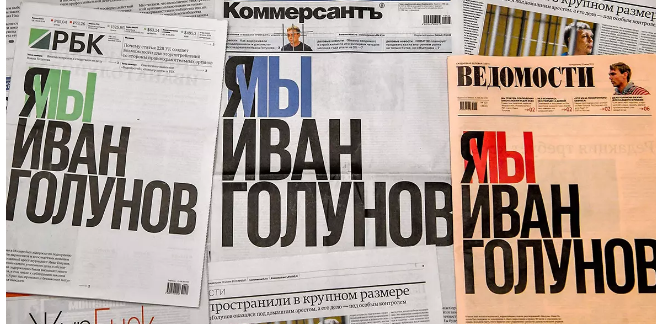 Следующий подраздел протестных акций в г.Москве 2019 г. могут рассматриваться как последовательные элементы одного протестного движения, сформированного в связи наступающим электоральным периодом перед выборами депутатов Московской городской Думы, которые были назначены в единый день голосования 8 сентября 2019 г. В данной серии протестных акций, согласно заявленным в данной работе критерием, мы рассмотрим протесты 14, 20, 27 июля 2019 г., 3 и 10 августа 2019 г., однако необходимо изначально уточнить, что данные протесты проходили в условиях проведения митингов меньшим объемом по данной тематике (ежедневные митинги на Трубной площади численностью до 500 человек, проводимые в формате «встречи с депутатом») и/или в других городах, одиночной и виртуальной протестной активности, создания массовых петиций, что соответствует методам ненасильственного протеста и убеждения, обозначенным Дж.Шарпом. В то же время, на указанных протестах отмечаются апробированные уже прошлыми протестными акциями  инструментальные методы вовлечения а протестную активность, а также ее организации и проведения: привлечение лидеров общественного мнения и знаменитостей, в том числе блогеров, певцов и актеров (Ю.Дудь, Л.Парфенов, М.Федоров и др.); присутствие представителей определенных политических движений и организаций (А.Навальный, И.Яшин, Л.Соболь, М.Светов, И.Жданов и др.), участие правозащитных организаций и НКО; организованное информационное освещение при помощи российских оппозиционных и иностранных (BBC, Deutsche Welle, «Голос Америеи» и др.) СМИ, социальных сетей, а также присутствие иностранное давления: выражение озабоченности дипломатов в связи с «недопуском независимых кандидатов» на выборы в депутатов Московскую городскую Думу.Таким образом, официально заявляемым поводом для начала протестных акций стал отказ 13 июля 2019 г. в регистрации кандидатов от ряда оппозиционных движений (Л.Соболь, И.Ждавнов, Г.Гудков, Д.Гудков, И.Яшин и др.) на выборах в Мосгордуму 2019 г. Причиной отказа Московская городская избирательная комиссия назвала нарушений требований для регистрации кандидата в части сбора подписей (несоответствие информации в паспортных данных). Тем не менее, за счет широкого охвата оппозиционными источниками информации аудитории, им удалось создать информационную повестку, утверждающую неправомерность подобных действий Мосгоризбиркома.Протестная акция 14 июля 2019 г. (около 1 тыс.чел. по данным ГУ МВД), проводимая у здания Мосгоризбиркома, носила несогласованный характер. В социальных сетях новость о ней тиражировали с заглавием «Акция в поддержку независимых кандидатов». Помимо создания информационного подвода и озвучивания требования протестующих данная акция примечательна введением в широкое медиапространство фигуры юриста, «правозащитника», ФБК Л.Соболь как аналога для сторонников А.Навального фигуры К.Собчак, участие которой в Президентских выборах 2018 г., показало, что состав группы, в которой для которой она выступает лидером общественного мнения, во многом пересекается со сторонниками А.Навального, что в условиях расхождения их предметной деятельности способно оказывать ослабляющее воздействие на деятельность ФБК. Медийное внедрение Л.Соболь было в дальнейшем использовано для доведения до массовой аудитории исполнения ею методов ненасильственного психологического вмешательства, в частности голодовку.20 июля 2019 г. на проспекте Академика Сахарова прошла санкционированная акция протеста в форме митинга, прошедшая под названием «За допуск на выборах» (#ЗаДопускНаВыборах – хэштег использовался для популяризации темы в социальных сетях, в «Twitter» , в частности). По данным ГУ МВД в митинге приняли участие 12 тыс.чел. На сцене митинге выступали кандидаты от ФБК и «Яблока», не допущенные к выборам, И.Яшин, Е.Русакова, А.Навальный, Л.Соболь и др. Среди используемых лозунгов наиболее часто использовался популярный с протестов 2012 г. «Мы здесь власть!». Помимо призывов к допуску данных кандидатов, высказывались призывы к расформированию Мосгоризбиркома, отставки его председателя и создании движения «За свободные выборы». Также данная площадка стала одним из способом сообщения о запуске проекта «Умное голосование», которое должно снизить количество представителей партии «Единая Россия» в Мосгордуме, и призвал протестующих приять в нем участие. В рамках мероприятия также было сообщено о намерении провести протестную акцию у здания мэрии г.Москвы на Тверской улице.Данный несогласованный протест был осуществлен 27 июля 2019 г., в нем приняло участие но данным ГУ МВД по г.Москве 3,5 тыс. чел. (среди них 700 журналистов и блогеров) , причем 295 из них были задержаны за нарушение общественного порядка. Организаторы митинга, в лице Д.Гудкова и Л.Соболь, были задержаны до начала митинга в связи с призывами к несанкционированному митингу. В ходе протестной акции были использованы атрибуты и лозунги, примененные 20 июля: «Допускай!», «за честные выборы!», «За Любовь» (в контексте Л.Соболь). В отличие от большинства упоминаемых ранее протестных акций, в данном случае можно отметить организованную и методичную работу органов правопорядка по недопущению перехода несанкционированной протестной акции в массовые беспорядки: было осуществлено перекрытие места планируемого сбора, общая масса участников была разделена на изолированные друг от друга в переулках части. Тем не мене, в частности в связи с действиями провокаторов, в медипространстве удалось создать образ «жестоких действий» сотрудников правоохранительных сил. Также главному редактору телеканала «Дождь» была вручена повестка на допрос в Следственный комитет в качестве свидетеля по делу о воспрепятствовании работе избрикомов, а в студии «Навальный Live» прошли обыски. Оба медиаресурса осуществляли полную трансляцию протеста 27 июля 2019 г. Важной также является проводимая однозначная озвучиваемая официальна позиция властей г.Москвы и ЦИК: единственным способом, который будут учитывать при решении проблемы с недопуском кандидатов – легальный. Несанкционированные акции протеста будут рассматриваться исключительно как действия, нарушающие законодательство Российской Федерации.Всероссийский центр изучения общественного мнения попубликовал результаты опроса, посвященного протестной акции 27 июля 2019 г. в г.Москве, согласно которому более половины опрошенных москвичей разделяют позицию избирательной комиссии в отношение кандидатов, принесших документы с нарушениями. При этом подавляющее большинство опрошенных жителей г.Москвы осведомлены о том, что акция была несогласована и согласны с применением органами правопорядка жестких мер, в случае необходимости.Тем не менее, протестная акция 27 июля 2019 г. показала направленность на радикализацию протеста, а также тот факт, что несмотря на предотвращение руководства им его организаторами непосредственно на митинге, дезориентации протестующих не произошло. Второй аспект должен быть связан с тем фактом, что в предверии данного митинга (и последующего – 3 августа) в социальных сетя, на интернет-сайтах и в иных мсточниках стали появляться методические материалы с рекомендациями по поведению протестующего в разных ситуациях и тех методах протеста, который он может организовать самостоятельно, включая те случаи, когда организатор протеста отсутствует.Протестная акция 3 августа 2019 г. в форме шествия, анонсированная И.Яшиным на прошлой акции, также не была несанкционированной, в ней приняли участие 1,5 тыс.чел., 600 из которых были задержаны.С целью нивелирования протестной акции, 30 июля ГУ МВД по г.Москве сообщила о незаконном характере данной акции и уточнила меры ответственности для участников. В тот же период, в качестве досугово-развлекательного мероприятия 3 и 4 августа 2019 г. в Парке Горького был организован «Фестиваль шашлыков» («Шашлык Live») с возможностью дегустации, на котором также выступали известные музыкальные коллективы, включая «Браво» и «Чайф». В аспекте реализации моделей поведения протестующих в рамках несогласованных протестных акций необходимо отметить еще одну значимую контекстуальную деталь. С 9 июня 2019 г. в Китайской Народной Республике в г.Гонконг проходила серия демонстраций, официальном поводом для которых послужил законопроект об экстрадиции, которые в современных социальных исследованиях рассматриваются в качестве проявления цветной революции». Данное событие важно тем фактом, что в публикациях пользователей сети «Интернет» июля-сентября 2019 г. неоднократно отмечается визуальные аналогии данных протестных движений, начиная от участников конкретных фотографий, заканчивая способ постановки в нем, а также изначальную нацеленность множества видеопубликаций, в частности отмечается в социальной сети «Instagram» (принадлежит компании «Meta», признанной экстремистской организацией, чья деятельность запрещена на территории РФ) множество публикаций, изначально подготовленных для англоязычной аудитории. Подобная схожесть может быть следствие использования опыта протестов в г.Гонконг или едиными изначальными методическими материалами для проведения протестной акции.Завершающим митингом в данном списке является согласованный на проспекте Академика Сахарова митинг «За допуск» от 10 августа 2019 г. Заявку на митинг подавала муниципальный депутат Е.Русакова. По оценкам ГУ МВД по г.Москве в митинге приняли участие до 20 тыс.чел.Накануне митинга ряд известных, журналистов, блогеров, артистов и музыкантов в социальных сетях высказались с призывом к своим подписчикам принять участие в данном митинге, утверждая, что они сами будут на нем присутствовать. До начала митинга Л.Соболь, которая была в списке выступающих, сообщило о своем отсутствии из-за обысков в Центре сбора подписей ФБК, и в то же врем ГУ МВД прокомментировало, что в ведомство было совершено обращение с информацией о готовящейся провокации Л.Соболь и ее коллегами на указанном митинге. В период митинга административные аресты из-за участия или призывов к несанкционированным митингам отбывали И.Яшин, А.Навальный, И.Жданов, Ю.Галямина, К.Янкаускас, что определило их отсутствие на мероприятии. В ходе митинга не было отмечено значимых прванарушений или конфликтов.Тем не менее, после в ходе выступления главы штаба кандидата в депутаты И.Жданова, был осуществлен призыв к несанкционированной акции около Администрации Президента РФ после завершения митинга. В результате данного шествия, по данным, предоставляемым ОВД-инфо, были задержаны 256 чел.Все прецеденты задержания участников протестных акций июля-августа 2019 г., особенно задержания в ходе митинга 27 июля, названные в сети «Интренет» «московским делом» были использованы организаторами протестных акций в качестве повода для проведения новых: так 29 сентября 2019 г. прошел митинг «Отпускай!», заявителем которого выступила «Либертарианская партия России». Митинг был заявлен в качестве мероприятия в поддержку указанных задержанных, а в ходе митинга высказывались требования о прекращении в отношении них уголовных и административных дел. По данным ГУ МВД по гМоскве, на митинг также собрались до 20 тыс. чел. Выступающими на митинге стали активистки, ранее обвиняемые в аналогичных правонарушениях, А.Навальный, призвавший продолжать оказывать давление на власти через социальные сети, Л.Соболь, члены партий и движений «Яблоко», «Левый фронт», «Революционная рабочая партия», «Либертарианская партия», «Солидарность», известные журналисты, артисты и певцы, включая «Несчастны случай» и Т.Лазареву, которые активно поддерживали протесты 2011-2012 гг. Также был во выдвинуто требование прекращения расследования в отношении ФБК.Несмотря на массовость указанных протестных акций в 2019 г., уже в декабре, по данным опроса ВЦИОМ, к декабрю 2019 г. о вероятности проведения в ближайшее время протестной акции высказывались 28 % опрошенных, и только, однако в шествии или массовой акции протеста приняли бы только 14 % (более половины всех опрошенных не приняли участия ни в какой форме протестной активности). Подобные итоги можно рассматривать, в частности, как последствие несоответствия оценки достигнутых путем организации протестов результатов негативным последствиям, которые могут возникнуть из-за участия в них, иными словами, низкая эффективность протеста как технологии по оказанию воздействия на принятие государственных решений.Протестные акции 2020 г.В 2020 г. в связи с введением в г.Москве с марта ограничений, связанных с пандемией COVID-19, ограничивающих проведение массовых мероприятий свыше 50 человек, наличие протестной активности, подходящей под критерии рассмотрения, обозначенные в данной работе, выявлено не было. Тем не менее, в данный период отмечается внедрение практики виртуальных протестов при помощи интернет-приложений и ресурсов, изначально не предназначенных для этих целей. Так, 20 апреля 2020 г. в приложении «Яндекс.Навигатор» при помощи системы сообщения о проблемах на дороге на виртуальных картах на площадках, являющихся символами государственной власти, например на изображении Московского Кремля, стали создаваться множественные сообщения протестного характера против коронавирусных мер и экономических проблем.В то же время, в связи с подписанием 14 марта 2020 г. Президентом Российской Федерации закона «О внесении поправок к Конституции Российской Федерации», который должен был вступить в силу после проведения общероссийского голосования, планируемого к проведению 22 апреля 2020 г., но перенесенного на период с 25 июня по 1 июля 2020 г. в связи с короновирусными ограничениями, в сети «Интернет» стали развиваться информационные кампании против данных изменений (в частности кампания «НЕТ!» (в развитии которой участвовал Д.Гудков, М.Ходорковский, И.Азар, Ю.Галямина, М.Светов, С.Гуриев и др.), в рамкой которой при помощи видеосервиса «YouTube» в прямом эфире был организован онлайн-митинг, имеющий черты традиционного митинга, проводимого оппозицией в России, такие как наличие лозунгов, требований, выступающих, заключительной резолюции, а также привлечения аудитории анонсом выступления известного музыканта), критика отдельных пунктов вносимых изменений со стороны представителей политических партий КПРФ, Справедливая Россия.Призывы к выступлениям против поправок в Конституцию РФ осуществлялись уже после оглашения результатов всеобщего голосования, согласно которым поправки были приняты. Акция 15 июля 2020 г. проходила на Пушкинской площади, которую для организации несанкционированной протестной активности использовал А.Навальный, и носила несанкционированный характер, но была использована также для сбора подписей против результатов всероссийского голосования (рис. 5). Данных о количестве участвующих в акции, представленных ГУ МВД обнаружено не было, однако по данным СМИ, не являющихся ангажированными оппозиционными движениями, можно сделать вывод о том, что оно составило около 1 тыс.чел.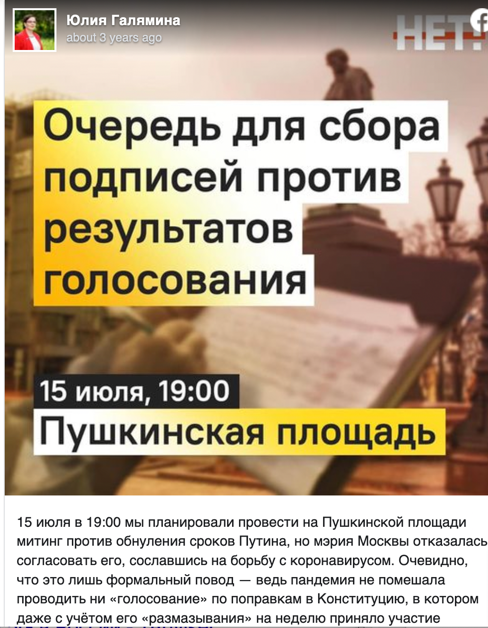 Таким образом, с целью увеличения протестного потенциала населения к моменту снятия ограничительных мер на массовые собрания, которые оказали эффект на снижение принятие решений об участии в протестной активности в реальном пространстве, оппозиционным движением в лице ФБК и А.Навального, при поддержке иностранных информационных ресурсов, была осуществлена кампания по искусственному созданию информационного повода, который, в перспективе, должен был оказать влияние на отношение к руководству Российской Федерации, в частности в лице Президента России В.Путина. Элементами данной информационной кампании стали сообщения об отравлении А.Навального, в которых основной акцент делался на утверждениях причастности высших должностных лиц России к данному происшествию (по аналогии с обвинениями в убийстве Б.Немцова на протестных акциях 2015-2016 г.), а также последовавший после его лечения в ФРГ новый «документальный фильм-расследование», снятый при помощи немецкой студии, под названием «Дворец для Путина. История самой большой взятки», для которого, помимо его размещения в «YouTube» и распространения ссылки на него социальных сетях был создан самостоятельный интернет-сайт, предлагающий помимо просмотра самого фильма информацию компрометирующего характера. Нужно отметить, что к моменту появления данных информационных вбросов в российском интернет-пространстве были отработаны техники по противодействию подобным информационным кампаниям в социальных сетях и на уровне федерального телевидения, которые заключались в двух основных направлениях: опровержение предоставляемой информации предоставлением определенных фактов и высмеивание тезисов противоположной стороны. Так, из-за способа, который позиционировали в качестве способа отравления А.Навального и места его лечения, в сети «Интернет» и на телевидении его стали уничижительно называть «гульфик фюрер», а указанный фильм был подробно проанализирован на несоответствие действительности, что было представлено на федеральном телевидении, при чем эффективность данного метода может быть прослежена также в том факте, что по опросу, проведенному «Левада-Центом» среди людей, основным источником получения которых служит телевидение, наибольший процент тез, кто однозначно не верит предоставляемой в фильме информации, в отличие от лиц, основным источником информации которых служили Telegram-каналы, среди которых наибольший процент лиц, уверенный в правдивости данных, т.к. об этих фактах также сообщают «в сети «Интернет» и свободных СМИ». Тем не менее, сформированного информационного ресурса для организации серии протестных митингов, имевших место в 2021 г. в связи с арестом А.Навального по причине его уклонения от выполнения условного приговора, описан в постановлении Верховного суда от 20 декабря 2011 г.Таким образом, подводя итоги протестной активности в г.Москве в 2010-2020 гг. можно выделить следующие ключевые элементы используемых социальных технологий. Создание лидеров общественного мнения, поддерживающих протестную активность против представителей государственной власти, создание им образов и бренда их организации на положениях изначально положительной направленности, затрагивающих запрос населения на справедливость. Оформление организаций и официально неформальных структур, осуществляющих подготовку социального капитала протеста, в том числе, обеспечивающих вовлечение участников в протестную активность созданием групповой идентификации. Использование технологий информационных войн, на основе существующей проблемы или ее конструировании, с целью внедрения проблемной повестки как информационного повода для широкой аудитории. Использование в ходе проведения протестной активности символики и методов ненасильственного и насильственного сопротивления, описываемого в работах по цветным революциям, включая технологию «жертвенности». Отдельно необходимо отметить наличие сопутствующих информационных кампаний в форме юмористического, развлекательного контента, которые постепенно проводят проблематизацию определенных аспектов общественного устройства для населения.3.2 	Анализ специфики реализации протестной активности в г.Москве (на основе метода глубинного интервью)В предыдущих параграфах нами было осуществлено изучения социальной технологии формирования протестной активности с позиции внешнего наблюдателя: путем исследования теоретико-методологических основ протестной активности и социальных технологий, ретроспективного анализа протестных акций, проводимых в г.Москве с 2010 г. по 2020 г., выявления используемых в ходе данных протестных акций технологий.Основная задача данного параграфа представить специфику действия данных социальных технологий формирования протестной активности с позиции объектов, на которые они были направлены. С целью выполнения этой задачи, на основе данных, полученных в исследовании ранее, нами было принято решения о проведении глубинного интервью, в котором основным критерием отбора интервьюируемых станет из участии в какой-либо протестной активности, описываемой в параграфе 3.1. данной работы. Необходимо уточнить, что подобное решение о расширении возможностей в аспекте включения индивидов в исследование является мерой, обоснованной несколькими аспектами: прежде всего, изменением социально-демографического состава участников протестных акций, отмечаемых некоторыми исследованиями в сторону «омоложения» протеста, а также учетом изменение возраста участников конкретных протестных акций, что делает оформление выборки по возрастному принципу нерелевантной для исследования по обобщенной картине протестов данного десятилетнего периода. С другой стороны, построение выборки на основе подбора интервьюируемых по принципу участия в конкретных протестных акциях, с учетом социально-демографических показателей протестующих данной акции, также является спорным решение вследствие ряда причин: отсутствия подобных научных исследований для ряда протестных акций, а также возможностью неоднократного принятия участия в протестной активности интервьюируемым. Более того, одной из основных проблем, проявившихся в ходе организации данной исследования, оказалась несогласие потенциальных интервьюируемых к  фиксации их ответов в рамках интервью, в том числе в аспекте признания об участии в каких-либо протестных акциях из-за опасения в негативных последствиях для них в будущем, несмотря на то, что до них были доведены условия полной анонимности исследования и представления использованных данных в обобщенном виде. Тем не менее, подобный отказ также может является предметом осмысления в данном исследовании, указывающий на то, что к настоящему времени у населения сформировано представление о возможности значительной негативной законодательной ответственности за участие в протестной активности, что может оказывать влияние на снижение открытого участия в ней.Учитывая выделенные в параграфе 2.2 элементы социальной технологии по вовлечению населения в протестную активность в процессе разработки гайда интервью нами была создана матрица аспектов, которые должны быть освещены в рамках интервьюирования. Указанное интервью предполагает в своем содержании два основных смысловых блока – получение информации, связанной с конкретной протестной активностью респондента, происходящей в прошлом и осмысления данной протестной активность респондентом с точки зрения его мировосприятия в настоящем времени. В каждом из смысловых блоков учитывались когнитивные, конативные и эмоциональные аспекты протестной активности. Таким образом, в первом смысловом блоке были подняты аспекты, связанные с самим фактом участия в определенной протестной активности в прошлом, причины подобного участия, аспект получения информирования о проводимых акциях, эмоциональный и символический контекст данных акций, включая непосредственно атрибутику, а также знаковых личностей. Второй смысловой блок направлен на выявления особенностей рефлексивного восприятия произошедших событий, оценке протестного потенциала в современный период и представления о культуре протестной активности, ее специфики в нынешний период.Дополнительно в сюжет интервью включены обязательные формальные элементы: представление модератора; указание на специфику проводимого анонимного интервьюирования с уточнением о фиксации разговора аудиоустройством; постепенное раскрепощение интервьюируемого путем сбора данных по его социально-демографическим характеристика, с включением вопросов, которые могут интерпретироваться как интерес непосредственно к его личности; выражение благодарность за участие в интервью. Также в гайд были добавлены варианты дополнительных вопросов для респондента, в случае появления в него затруднений с изначальным. При включении в гайд вопросов учитывалось рекомендуемое ограничение времени интервьюирования в пределах двух часов с целью предотвращения физической и эмоциональной усталости респондента, способной повлиять на его ответы. После проведения пилотного интервью были дополнительно включены вопросы оценки направления развития России в настоящее время в категориях правильности или неправильности. Предлагаемый вариант гайда представлен в приложении, тем не менее, он не являлся полностью фиксированным с целью возможность для интервьюера самостоятельного углубления тематики.С целью проведения глубинного интервью, нами были отобраны 25 человек, среди которых мужчин и женщин 3:2, в возрасте от 21 до 57 лет. Интервью проводились в очном и виртуальном форматах (при помощи средств видеокоммуникации) в период с 15 мая по 20 августа 2023 г. Основываясь на возрасте респондентов в момент участия в протестных акциях можно подтвердить положение о том, что молодежь более склонна к участию в протестных акциях: из 25 респондентов возраст участия свыше 35 лет был только у 6, причем пятеро из них участвовали только в реальной протестной активности только по одному поводу – введение пенсионной реформы в 2018 г. Также 10 из 25 респондентов принимали участие в протестных акциях 2011-2012 гг, девяти из них в настоящее время более 30 лет, для пятерых из указанных десяти эти протестные акции являются единственными, в которых они участвовали. Участвовали в протестных акциях более чем по трем самостоятельным поводам только три респондента. Также можно отметить, что в протестной акции 27 марта 2017 г. приняли участие шесть человек, младшему из которых на момент участия было 15 лет, старшему – 27 лет.Уровень образования большинством опрошенных был идентифицирован как высшее, за исключением двух респондентов, сообщивших о наличии у них среднего специального образования. 16 интервьюируемых отметили, что они состоят в браке и проживают с семьей. В качестве города проживания четырьмя респондентами указаны города, отличные от г.Москвы, еще двумя в качестве места жительства указано Подмосковье. Из 19 респондентов, указавших, что они проживают в г.Москве, восемь уточнили, что переехали в г.Москву из других городов, причем один из них отметил, что приехал за два года до его первого участия в митинге.Несмотря на тот факт, что данная задача не была изначально заложена в данное исследование, на основе проведенного анализа интервью указанных 25 респондентов, нами могут быть условно сформированы четыре модели участника протестной активности: последовательный, предметный, ситуативный и карнавальный, которых могут быть в дальнейшем подтверждены или опровергнуты в рамках более масштабного исследования по данной тематике.Последовательный участник является постоянно вовлеченным в информационно-коммуникативные сети протестных движений и организации, его осведомленность о происходящих событиях в данном движении выше, чем у иных граждан, а его участие в протестных акциях имеет осознанный последовательных характер, основанный на его политических, идеологических воззрениях. Предметный участник становится участником протестной активности в связи с появлением проблемы, касающейся непосредственно его жизни, вследствие чего он принимает решение об участии в протестной акции по схожей проблемной направленности и/или близкой по временному периоду и/или популярной в информационном пространстве как возможной площадки для популяризации собственной проблемы. Ситуативный тип участника – это индивид, который принимает участие в протестной акции после убеждения его о наличии конкретной проблемы лидерами общественного мнения и необходимостью участия в конкретной протестной акции. Подобный тип, вероятно, характерен для лиц, которые впервые участвуют в протестной активности или лиц, которые не поддерживают протестную деятельность в промежутках между масштабными протестными акциями, однако принимают в них участие по причине уверенности в необходимости данного действа. Карнавальный тип участника предполагает отсутствие у него значимых личных или идейных причин для участия, однако он принимает участие в акции вследствие влияния окружения и получаемой о мероприятии информации, воспринимая его, таким образом, способом интересного проведения досуга. Нужно уточнить, что, конечно, данные типы участников являются скорее идеальными, поскольку в большинстве своем отдельные черты могут быть обнаружены в каждом протестующем в том числе и в зависимости от контекста конкретного мероприятия. Также вполне возможен переход их одного типа участников в другие, но, вероятнее, по восходящей в степени информированности и заинтересованности в теме. В качестве участников последовательного типа можно обозначить трех респондентов, у которых, в то же время, можно отметить ряд схожих биографических черт: активная жизненная позиция (И.20: «…подписывала петиции, занималась общественной деятельностью в рамках Мосволотера, всегда в «активном гражданине голосую»), влияние родителей (И.3: «У меня мама журналистка (прогосударственная). Порой после работы рассказывала о том, как вся эта система функционирует»), повышенное изучение экономики, политологии и юриспруденции в молодом возрасте (И.1: «Я тогда начал учить разные нормативно-правовые акты, касающиеся митингов … я юриспруденцию люблю еще с сериалов типа «Закон и порядок», было интересно понять, как эта система у нас работает…потом заинтересовался политикой, поступил уже [прим.: в ВУЗ] по этому направлению», И.3: «Я на втором курсе проходил практику по госуправлению, возможно тогда все и началось, но поворотным моментом я считаю изучение экономики. И увеличение грамотности, что ли? Я только после этого и полез изучать более подробно политику: до сих пор задаюсь все тем же вопросом: если все уже понятно, описано, есть технологии применения всех этих экономических систем в обществе, так почему же у нас они не работают? (усмешка) Что-то мне подсказывает, что проблема не в экономике»; И.20: «…Тогда [прим.: 2011 г.] все говорили о необходимости честных выборов, прозрачности, что обязательно нужно пойти на избирательные участки наблюдателем. Целая информационная кампания перед Думскими выборами была. И я решила попробовать. Знали бы вы сколько я законов в те дни не просто изучила, а подробно, с пометками, с привлечением других актов проштудировала. Очень переживала, что не справлюсь. А потом пришла на участок, и вы думаете что? Комиссия все совершенно неправильно делала. Тут вопрос не каких-то там фальсификаций, а проблема незнания законной процедуры сами сотрудниками. Долго я там, конечно, возмущалась, чтобы все переделывали).Участники предметного типа указывают разные причины, которые послужили для них триггером участия, но все они связаны с личными интересами или интересами их близких, которые могут быть связаны с обобщенными идеями (коррупция, сменяемость власти, экология и т.д.), но не определяются ими (И.14: «Никогда раньше не участвовал, никогда больше не буду. Но тогда мы пошли вместе с супругой. Думаете, потому что нам на пенсию хотелось? Да, хотелось, конечно, деньги лишними не будут. Но проблема-то не в этом! Ладно мы, но наши дети, внуки? Сначала пенсию отодвигают от них, а потом вовсе всех прав лишат. Вдруг это только первый шаг?»; И.5: «Участок купил, всю жизнь мечтал дом в лесу иметь, а через полгода там стали его вырубать под многоэтажки…я в администрацию написал, а мне ответили, что по документам там леса нет – только поле, которое в частной собственности находится, а, значит, государством не  охраняется… После этого я через соцсети с местными активистами связался, они мне и предложили поучаствовать в митинге … там ведь тоже коррупция [прим.: тема коррупции] и есть шанс через СМИ привлечь внимание к нам»; И.9: «Наверное, думаете, раз я журналист, то я по этим митингам много ходил? Да нет, совсем не мое направление. Вообще не люблю политику, только куда без нее? Но этот случай с Голуновым [прим.: задержание И.Голунова, 2019 г.]… Я знал его мельком, да и сейчас знаю, но это же вопрос не самого Голунова. Это мог быть я, это мог быть кто-то другой журналист, проводящий расследование, или вовсе не журналист. Но это не отстраненная для меня проблема. Это личное. Это затрагивает меня как журналиста и гражданина. Видите? Я даже сейчас говорю затрагивает, а не затрагивала. И с Иваном поступили нечестно, и это нужно было исправить», дополнительный повод для И.3: «Династия [прим.: НКО «Династия»] сделала много лично для меня и моих друзей. Я бы, наверное, не стал тем, кто я есть сейчас без из образовательных программ. И это политическое закрытие…мне просто обидно»; .). Ключевым отличием ситуативного типа от предметного является отсутствие практической проблемы, для решения которой принимается решение об участии в протестной акции: так, например, появляются участники, которые считают, что проблема заключается в коррупции, ущемлении свобод граждан, проблемах экологии, которые, тем не менее, ни с одной из этих проблем не сталкивались (И.16: «До того, как я увидел выпуск «Он вам не Димон» я особо и не задумывался о размерах коррупции у нас. Что-то слышал порой, но не до того было. Сейчас даже не вспомню. Но этот фильм заставил меня задуматься. Решил, если ничего не делать – ничего не изменится»; И.25: «До пенсионной реформы я никогда не участвовала в митингах, только один раз подписывала петицию за возвращение памятника Ф.Дзержинского на Лубянке – их КПРФ собирала. Они обещали, я тогда всю семью привлекла, собрали нужное количество подписей и, что? Обманули. Поэтому я сейчас уже этим партийным обещаниям не верю. Пришлось самой выйти»). Последний указанный тип достаточно показательно проявился среди участников акции 27 марта 2017 г. Среди воспоминаний о причинах участия, большинство тем или иным образом указало причину «меня пригласили друзья» (И.19: «…не было у меня тогда активной гражданской позиции или что-то вроде того. Ее и сейчас-то особо нет, с учебой не так много времени остается. А тогда меня друзья позвали, нас человек десять всего было. Пока не стали задерживать, было довольно весело. Я значение уток и найков только там и узнала») и привлекательность мероприятия в качестве досуга личностей (И.15: «В 15 [прим.: лет] я была на Марше памяти Немцова [прим.: 2015 г.] там все было несколько хаотично, это все-таки не митинг со сценой, но было в этом что-то…особенное. Но акции Навального [прим.: А.Навального] - это всегда нечто … [прим.: потрясающее] – он умеет организовывать действительно яркие вещи. В 17-м мы классно провели время, т.е. страшно временами, конечно, -пару моих друзей увезли в полицию – но интересно»). Один из участников согласованной протестной акции 10 августа 2019 г. заявил, что является достаточно аполитичным человеком, но в этом митинге участвовали исполнители, на которых он хотел сходить на концерт, это и определило его участие в этом событии.Важно так же отметить, что в ответах всех интервьюированных, за исключением тех, кого мы отнесли к «карнавальному» типу участников, в каждой из описываемых историй, предшествующих участию в конкретной протестной акции, содержится в той или иной форме представленное ощущаемое чувство несправедливости, что во много подтверждает результаты исследований российского общества, утверждающих высокий запрос на справедливость: по опубликованным в СМИ результатам исследования Института социологии РАН от 2020 г. справедливость, в том числе социальная, возглавляет список ценностей для россиян, причем в исследовании отмечается тенденция на рост ее значений. Наиболее показательно данный аспект проявился в ответах интервьюированных в 2018 г., в связи с пенсионной реформой и более ранними публичными высказываниями руководства государства о недопущении их введения, а также в комментариях участников протестов 2011-2012 гг., которые имели практически идентичную формулировку: «объявление о рокировке в сентябре 2011 г. меня оскорбило» (И.20); «я почувствовал, что меня просто нагло обманывают» (И.3).Таким образом, данные положения подтверждают рассматриваемые в теоретической части данной работы положения о том, что некая ощущаемая депривация является одной из основополагающих причин для возникновения протестной активности. Тем не менее, в рамках данного исследования, и первого блока интервью, нам важно также принять во внимания аспекты, относящиеся к вопросам информирования и коммуникации в рамках вовлечения в протестную деятельности, а также эмоциональный и символический контекст.В аспекте информирования и коммуникации все респонденты указали на значение сети «Интернет» и социальных сетей для получения информации о проведении мероприятия. Однако режим ее получения пользователями был разный: например, участники предметного типа чаще говорили о том, что искали информацию о проводимых протестных акциях самостоятельно – через официальные сайты, группы в социальных сетях мероприятия или в связанных сообществах. С другой стороны, некоторые интервьюируемые указывали на то, что узнали о проведении акции через рассылку в социальных сетях, прямую или опосредованную контекстную рекламу (И.1: «О том, что будет проходить митинг, я узнал через YouTube. Точнее, он мне предложил набирающий популярность фильм А.Навального о Д.Медведеве, и я решил посмотреть. Внизу под видео, помимо всяких дополнительных ссылок было приглашение на митинг против коррупции»; И.18: «Я подписана на Face [прим.: певец И.Дремин] он у себя разместил пост с приглашением на митинг. Сказал, что сам там будет»). Важно также отметить, что респонденты отмечали наполненность социальных сетей и мессенджеров, связанных с протестной акцией, различными рекомендациями по подготовке и поведению на ней, в том числе на несанкционированной (И.20: «Я подписался на несколько групп в «Telegram» и получал от них рассылку. Так что к протесту я подготовился основательно: взял документы, два телефона, пауэрбанк [прим.: внешнее зарядной устройство с аккумулятором] полностью зарядил (хватило бы и на неделю), ну и одежду с обувью удобной – вдруг убегать придется».).Говоря об эмоциональном компоненте участия в протестной активности главное, что отмечают интервьюеры, — это чувства единения и причастности, понимания, что у них есть площадка, на которой можно высказаться, чтобы их мнение заметили, и единомышленники, которые при этом являются «нормальными, интересными людьми, а не маргиналами какими-то, как про них порой в СМИ говорят» (И.4: «Я среди прекрасных людей иду высказаться. Я могу повлиять, я вышел. Считалось, что это инструмент влияния. На Болотной увидел армию. Студенты, творческая интеллигенция, умные молодые москвичи».). Атрибутика протеста со временем претерпевала изменение: респонденты, которые участвовали в протестных акциях первой половины 2010-х вспоминали наличие белых лент и шаров, как символов протестной движения, но в то же время говорили и про наличие транспарантов, флагов политических партий и движений. Отмечалось, что помимо официальных мест проведения митингов и. шествий, таких как Болотная площадь, Манежная площадь, проспект Академика Сахарова или Пушкинская площадь, так же ставшие местами-символами протестного движения, были рестораны и кафе, у которых был образ «мест неофициальных встреч для оппозиционеров», такие как «Жан-Жак» Д.Борисова и «Бублик» К.Собчак. Участники, которые впервые поучаствовали в протестных акциях в 2017 г. и далее вспоминают такие атрибуты как «желтая уточка» и «кроссовки Д.Медведева» («найки»), символизирующие проблему коррупции и некоторые плакаты со знаменитыми в сети «Интернет» мемами, однако о белоленточном движении тоже знают. Популярными остается символ «Я/Мы», разработанный в период протестных акций в поддержку И.Голунова.Интересным в данном аспекте также является изменение модели поведения на протестных акциях участников с развитием систем социальных сетей: отмечается неоднократные случаи кратковременного прибывания участника на протесте с фиксированием присутствия в социальных сетях, которое затем сменяется просмотром событий протестной акции через сеть «Интернет». Такое поведение характерно особенно для случаев несанкционированных протестов из-за повышенных рисков для участника (И.1: «Я не пошел в гущу, так что для меня все прошло довольно мирно, хотя не так далеко забрали ребят, которые несли уточек… Я на митинге провел, максимум, часа два, а потом поехал обратно: в метро и уже дома смотрел как все проходит».).Примечательным в рамках данного пункта также является наблюдение о постепенном исчезновении значимых «политических лиц» протеста. Если участники более ранних протестных акций отмечают таких представителей, ассоциирующихся с протестным движением, как Б.Немцов, Д.Гудков, К.Собчак, И.Яшин, А.Навальный, то среди других участников известным остается, преимущественно, А.Навальный, но даже его личность многими воспринимается больше как организатор протестной активности в форме конкретного события, чем действительны лидер протестного движения (И.23: «…я слышал, как пару раз кто-то пытался прокричать что-то наподобие «Навального в президенты» или что-то похожее, но люди крайне слабо подхватывали эти призывы и быстро переключались на другие. Все же, этот митинг был против коррупции, а не в поддержку А.Навального».). Блок вопросов, связанный с саморефлексией интервьюируемого, также позволил сделать несколько заключений по теме продолжения и завершения протестной деятельности в форме реального массовой протестной акции, а также отношения к подобной деятельности в целом.Говоря о причинах, побудивших перестать ряд интервьюеров принимать участие в протестной деятельности в форме митингов, шествий и т.п., т.е. проходящих в очном формате, прежде всего нужно отметить тот факт, что постепенное внесение изменений в Кодекс об административных правонарушениях и закон «О собраниях, митингах, демонстрациях, шествиях и пикетированиях» и др., в том числе было уточнено неправомерное поведение рамках санкционированных протестных акций, в рамках повышены меры ответственности за данное неправомерное поведение и за участие в несанкционированных оказались эффективной мерой для формирования у потенциальных участников протеста причин отказаться от данного решения (И.11: «…перестал выходить. Но отсутствие безопасности повлияло на это. На митингах стали увозить, применять насилие. А у меня никакого желания быть избитом не было и нет. В общем, госполитика сработала».). Если рассмотреть внесенные изменения с 2011 г. по 2020 г. в законодательство (в аспекте именно массовых протестных акций), то можно проследить следующее развитие законодательства в данном направлении: 2012 г. – увеличение штрафов для физических и юридических лиц – организаторов протестной акции за нарушение порядка проведения митинга; также запрещается организовывать митинги гражданам, имеющим непогашенную судимость за преступления против государства и общественной безопасности, либо два раза и более привлекавшийся к административной ответственности за нарушения при проведении публичных акций, введение обязательных работ как меры наказания, запрет на использование предметов, скрывающих лицо протестующего, возможность признания нескольких проводимых пикетов, выражающих собой единую тематику, массовым мероприятие по решению суда, а также введение законодательной возможности выделения городскими властями для проведения массовых акций специализированных мест («гайд-парки»); 2014 г. – запрет на проведения массовых публичных массовых мероприятий с 22 часов ночи до 7 часов утра, повышение административного наказания за повторное нарушение порядка организации либо проведения собрания, митинга, демонстрации, шествия или пикетирования, а также внесение в Уголовный кодекс РФ статьи, предусматривающей наказание за неоднократное нарушение, увеличение максимального возможного срока административного ареста участников за повторное неподчинение законному распоряжению сотрудников правопорядка, введение административного наказание за организацию и участие в незаконной акции протеста, в случае если она повлекла за собой нарушение общественного порядка и/или порчу государственного имущества; 2016 г – юридическое приравнивание автопробегов к демонстрации, а использование палаток или иных быстровозводимых конструкций – к пикетированию; 2017 – в преддверии Кубка конфедераций по футболу 2017 г. и Чемпионата мира по футболу 2018 г., Указом Президента РФ от 9 мая 2017 г. N 202 на период с 1 июня по 12 июля 2017 г. и в период с 25 мая по 25 июля 2018 г. вводились усиленные меры безопасности, в том числе (п.11) не связанные с проведением Кубка конфедераций и чемпионата мира по футболу массовые акции могут проводиться в той форме, месте/машруте и количестве, которые определяют органами исполнительной власти субъектов Российской Федерации по согласованию с территориальными органами МВД России и территориальными органами безопасности»; 2020 г. – усиление контроля за порядком финансирования протестных акций – устанавливается запрет на «финансирование митингов иностранными государствами, организациями или гражданами, международными организациями или общественными движениями, НКО-иноагентами, анонимными жертвователями, а также компаниями, зарегистрированными менее чем за один год до дня перечисления денег организатору мероприятия»  и гражданами возрастом менее 16 лет, запрет для митингов числом участников свыше 500 чел. их финансирования за счет наличных денег, а сведения о тратах предоставлять в соответствующие государственные инстанции, также внесены ограничения по месту организации митинга – запрет на использование территории, прилегающей к экстренным оперативным службам. Таким образом, потенциальная деятельность участника протестной акции в реальном пространстве стала более ограничена, что, в определенной степени определило вторую особенность процесса протестной активности – все большую ее виртуализацию.Если раньше, как отмечают интервьюируемые, социальны сети, сеть «Интернет» и СМИ, несмотря на их значимость, являлись в большей степени вспомогательными информационно-коммуникативными ресурсами для проведения очных протестных акций в реальном пространстве, то в последние годы, особенно после развития дистанционных систем массовых собраний в период пандемии COVID-19, протесты стали приобретать полностью виртуальный формат (И.23: «Весной 2020-го, когда нас отправили сидеть дома на карантине, я поддержал виртуальный митинг в «Яндекс.Картах» - было очень интересно наблюдать. Вроде бы, и сам высказался, и чужие сообщения почитал, а по скринам [прим.: фотографий экрана  устройства] кажется, будто и правда митинг прошел. Видно, что нас таких много, недовольных своим положением», И.7: «Я и в 2014 г. выступала против военных действий на Донбассе, выходила на улицу протестовать, а в 2022 г. поддержала прошедшую в соцсетях акцию «Нет войне». Мне кажется, что сейчас соцсети позволяют объединиться большему количеству людей, и большему числу увидеть вашу позицию. Зачем были нужны митинги на улице раньше? Чтобы привлечь к проблеме массой людей, что ее разделяют, чтобы власть нас заметила. Сейчас этот способ решают соцсети и веб-журналисты».). Тем не менее, некоторыми протестующими, преимущественно теми, кто участвовал в белоленточном движении и марше памяти Б.Немцова, говориться о том, что подобная виртуализация не заменит реальных протестных акций ни для решения проблемы (т.к. виртуальный протест, в отличие от реального можно игнорировать, пока он не приносит реальных негативных последствий), ни для самоощущения участника (И.3: «В какой-то момент потерял возможность выходить (много работы было) и очень об этом жалею. Нет возможности выразить позицию. Ну или действительно повлиять. Соцсети этого не дают, это чисто развлечения для некоторых групп, чтобы показать свою значимость. Вот в 2011 г. отменили законопроекты, была правительственная реакция. Потом, мне кажется, больше уже ничего подобного и не было».).Помимо указанной специфики протестной активности можно отметить упоминаемый в интервью (И.17) факт, что большинство проводимых протестов в г.Москве и Подмосковье, являются ориентированными на решение конкретных проблем небольшого количества жителей определенной территории (проблемы с ЖКХ, вырубка скверов, незаконное строительство, проблемы с поведением мигрантов в районе и т.п.) для решения которых требуется их коллективное действие и, вероятно, популяризация мероприятия в социальных сетях для оказания давления на местные органы власти. Однако подобная практика также может являться стартовой площадкой для развития нового потенциального человеческого ресурса для организаторов будущей массовой протестной активности.Важным в данном аспекте можно обозначить, частично упоминаемый ранее, итог конкретной протестной деятельности с точки зрения соотношения ожиданий, результатов, затраченных ресурсов и возможных негативных последствий. Так, для тех категорий протестующих, которые изначально принимали решение об участии в протестной активности, указанной в параграфе 3.1 данной работы, на основании конкретных требований, выполнения которых они стремились добиться, те, кто участвовал в митингах 2011-2012 гг. отмечали, что в тот период был определенный результат от их действий, но схожих по масштабу и положительных для них итогов на других акциях впоследствии ими замечено не было, что, в условиях повышений рисков от принятия участия в протестах, многих из них постепенно привело к решению отозваться от данного типа активности. С другой стороны, был ряд участников интервью, которые, несмотря на схожую позицию по оценке итогов продолжали протестную активность в форме массовых митингов, шествий и т.д., и были те, для кого участие в протестной акции было единичным случаем. В данном аспекте, как было ранее сказано, после пилотного интервью, нами был добавлен дополнительный вопрос о степени доверия руководству страны и оценке интервьюируемыми правильности направления развития России. Таким образом, в отличие от тех, кто неоднократно принимал участие в протестной активности, активисты одного мероприятия в большей степени выразили поддержку текущему руководству и направлению развития страны, уточняя, что они были несогласны с одним конкретным принимаемым решением, но не тем, как развивается страна в целом. Один респондент (И.24) отметил, что мог бы принять участие и в некоторых других митингах, но личность «А.Навального и его команды» вызывает у него отторжение, а большинство протестных акций последних лет «так или иначе с ним связано».Таким образом, говоря о специфики реализации протестной активности в г.Москве, можно сделать следующие выводы. Тезис о значительной роли ощущаемой относительной депривации для участия протестной активности остается актуальным – в большинстве случаев, за исключением респондентов, изначально обозначивших свое участие в протестной акции в качестве формы проведения досуга без действительной необходимости для них, интервьюируемые отмечали в той или иной степени ситуацию, характеризующаяся ими как несправедливая и вызывающая негативные эмоции. Все респонденты упоминают, что принимали участие в протестной активности совместно с друзьями, единомышленниками, иногда по их инициативе, что подтверждает значение социальной встроенности индивида в определенные социальные связи для принятия решения об участии в протестной активности.Усиление законодательного регулирования разных форм протестной активности в аспекте процедуры их проведения, возможных организаторов, источников финансирования и мер ответственности за их нарушение, при расширении полномочий правоохранительных сил значительно снизило протестную активность граждан в несанкционированных мероприятиях, а также увеличило масштаб протестной активности в виртуальное пространство.Тем не менее, наличие авторитетного лидера, информационно-медийного сопровождение и активная SMM-кампания для конкретного протестного мероприятия повышает включение участников в данные события. Также можно отметить тот факт, что наличие простых тезисов, смыслов и символов повышает узнаваемость, запоминаемость и привлекательность событий. названия митингов «против коррупции», «за свободу …».В то же время, поведение сотрудников сил правопорядка в процессе проведения митинга (особенно санкционированного) способно категоричным образом повлиять на решение о дальнейшем участии в протестной активности: так, многие респонденты отмечали неприемлемое, с их точки зрения, поведение сотрудников сил правопорядка в отношении «мирных митингующих», что в дальнейшем послужило причиной для участия в протестной активности с целью выражения недовольства их поведением.Важным, исходя из анализа материалов интервью, становится уточнение о обозначаемыми интервьюируемыми желаниями иметь площадки для выражения отношения к определенным решениям или обозначения наличия проблемы так, чтобы власти разного уровня должны были проявить к ним внимания, а также поиска единомышленников в легальном виде: несмотря на наличие социальных сетей отмечается важность возможности реального сбора и общения вследствие которого, по оценке респондентов, степень негодования по разным аспектам снижается, т.к. эмоциональное напряжение было сброшена во время проведения протестной акции. Однако также отмечается важность обратной реакции от властей, результативности, отсутствие которой может оказывать влияние в двух направлениях: нивелировать намерение участвовать в протестной активности или радикализировать ее с целью создания необходимости проявления реакции.Обращая данные в контекст непосредственного определения социальных технологий формирования протестной активности, необходимо отметить, что тезис о том, что для реализации массовых протестных акций используются социальных технологии, в данном анализе подтверждается: несмотря на то, что многие интервьюируемые обозначали разные виды относительной депривации и их социального капитала (структурного, реляционного и когнитивного компонентов), повлиявших на принятие решения об участии, также нами отмечаются осуществленная в сети «Интернет» и социальных сетях технологичная работа по созданию данного социального капитала: формирования групп «единомышленников», создание символических ориентиров по схеме «свой-чужой», создание проблемной повестки, в том числе при помощи художественных методов (кино, расследования, видеоблоги, высказывания лидеров общественно сомнения и т.п.), и их распространение, повышения осведомленности потенциальных протестующих, предоставление методов организации и участия в протестной активности для широкой аудитории, информационная и юридическая поддержка данных акций с нацеленностью на их повторяемость, использование в рамках протестной активности методов ненасильственного протеста, описанных в теориях цветных революций, что в совокупности является подтверждением факта использования социальных технологий для формирования и реализация протестной активности.ЗаключениеВ рамках данной научной работы было осуществлено теоретико-металогическое обоснования изучения феномена протестной активности, в рамках которого исследование вопроса формирования протестной активности, определяется с позиции ключевой роли осознаваемой относительной депривации для возникновения намерения об участии в протестной активности, а в аспекте перехода от намерения участия к  реальной деятельности подтверждаются положениях теории социальной встроенности и, соответственно наличии у индивида соответствующего структурного, реляционного и когнитивного компонентов социального капитала для. Положения теорий социально-психологического подхода используются при оценки непосредственной протестной активности с точки зрения массового группового поведения.Далее на основании данных теоретико-методологических посылок нами были выделены стадии осуществления протестной активности, в значении конкретных коллективных или индивидуальных действий, для реализации которой должны быть сформированы определенные внутрисистемные предпосылки, которые появляются и скрытой стадии, но, как правило, активно оформляются в контексте явного уровня социальной напряженности определенной социальной системы. При этом, чтобы социальная система достигло подобного состояния и появились конкретные протестные групповые, индивидуальные или массовые действия, должен быть выполнен ряд условий. Прежде всего, осознание переживания собственной относительной депривации, которое, преимущественно, происходит внутри определенной социальной группы, с которой идентифицируют себя индивиды, при сравнении с иной социальной группой, в случае если в данном сравнении положение членов исходной группы воспринимается ими как несправедливое. Следующим условием становится положительной решение относительно соотношения эффективности предполагаемой протестной активности и тех затрат и рисков, которые требуются на ее осуществление. Также важным аспектом являются легитимные возможности власти по осуществлению контроля на возникающими «группами недовольства» и легитимные возможности для выражения протестного настроения, а также уровень подготовленности и тип реагирования со стороны официальных государственных органов в случае неправовых, насильственных форм протестной активности. И несмотря на указанное значение факторов, которые могут быть расценены как формально-рациональные, большое значение для данного вида активности, исходя из приведенных данных, имеют как эмоциональные связи и чувство приверженности определенной социальной группе конкретных индивидов, так и их субъективная оценка своего положения и предполагаемых выгод от участия в протестной активности, что, в конечном итоге, формулируется в виде конкретного протестного потенциала социальных групп переходящего в протестную активность.В рамках данной работы было осуществлено рассмотрение протестной активности в качестве социальной технологией по дестабилизации социально-политической обстановки, а также изучение технологий вовлечения в протестную активность, подразумевающих под собой создания условий, благоприятных для добровольного участия индивидов в протестной активности. Технологичный характер протестной активности предполагает действие различные субъекты, управляющих данным процессом. Так на латентной стадии протестной активности формулируются идеи о наличии проблем и неудовлетворенности, которые в своем содержание способны к объединению конкретной социальной группы. На диффузной стадии уже существующему недовольство политизируется и адресат данного недовольства, а также создается базовая структура будущего протестного движения и его внедрение в информационное рпространство. На явном этапе лидерами протестной активности реализуются различные формы действий с целью устранения причин ощущаемой депривации или с целью публичного выражения своего протеста. В зависимости от степени достижения целей конкретной протестной активности данный этап может повторяться в различных вариациях, в том числе при привлечении дополнительных ресурсных баз или внедрения новых форм протестной активности, или же возвращаются к латентному этапу, подготавливая протестное движение уже на базе новой проблемной повестки. Данные положения были прослежены в рамках анализа протестной активности в г.Москве в 2010-2020 гг.. а также были отмечены следующие ключевые элементы используемых социальных технологий. Создание лидеров общественного мнения, поддерживающих протестную активность против представителей государственной власти, создание им образов и бренда их организации на положениях изначально положительной направленности, затрагивающих запрос населения на справедливость. Оформление организаций и официально неформальных структур, осуществляющих подготовку социального капитала протеста, в том числе, обеспечивающих вовлечение участников в протестную активность созданием групповой идентификации. Использование технологий информационных войн, на основе существующей проблемы или ее конструировании, с целью внедрения проблемной повестки как информационного повода для широкой аудитории. Использование в ходе проведения протестной активности символики и методов ненасильственного и насильственного сопротивления, описываемого в работах по цветным революциям, включая технологию «жертвенности». Отдельно необходимо отметить наличие сопутствующих информационных кампаний в форме юмористического, развлекательного контента, которые постепенно проводят проблематизацию определенных аспектов общественного устройства для населения.Список используемых источников и литературыНормативные акты:Указ Президента Российской Федерации от 09.05.2017 г. № 203 «О Стратегии развития информационного общества в Российской Федерации на 2017 – 2030 годы» [Электронный ресурс] URL: http://www.kremlin.ru/acts/bank/41919 (дата обращения: 26.08.2021 г.)Указ Президента Российской Федерации от 25.12.2014 г. № Пр-2976 «Военная доктрина Российской Федерации» [Электронный ресурс] URL: http://www.kremlin.ru/supplement/461 (дата обращения: 19.09.2021 г.)Указ Президента Российской Федерации от 09.12.2013 г. № 894 «О некоторых мерах по повышению эффективности деятельности государственных средств массовой информации» [Электронный ресурс] URL: http://www.kremlin.ru/acts/bank/37871 (дата обращения: 09.06.2023).Федеральный закон от 19.06.2004 N 54-ФЗ (ред. от 30.12.2020) «О собраниях, митингах, демонстрациях, шествиях и пикетированиях» [Электронный ресурс] URL: http://www.consultant.ru/document/cons_doc_LAW_48103/4ceedc6beeab98acfcffe6b042e41a8319e1c922/ (дата обращения: 20.08.2023 г.).Федеральный закон от 30.12.2020 № 497-ФЗ "О внесении изменений в Федеральный закон "О собраниях, митингах, демонстрациях, шествиях и пикетированиях" [Электронный ресурс] URL: http://publication.pravo.gov.ru/Document/View/0001202012300051 (дата обращения: 25.08.2023)Трудовой кодекс Российской Федерации от 30.12.2001 N 197-ФЗ (ред. от 28.06.2021) ТК РФ Статья 398. Основные понятия [Электронный ресурс] Режим доступа: http://www.consultant.ru/document/cons_doc_LAW_34683/6f0d4603ed7aeff41892126d126c81b9d9751be0/ (дата обращения: 26.08.2022 г.)Кодекс Российской Федерации об административных правонарушениях от 30.12.2001 N 195-ФЗ (ред. от 04.08.2023) (с изм. и доп., вступ. в силу с 01.09.2023) // https://www.consultant.ru/document/cons_doc_LAW_34661/?ysclid=lm0byeb1jh64983422 (дата обращения: 20.08.2023 г.).Постановление Пленума Верховного Суда РФ от 01.02.2011 N 1 (ред. от 28.10.2021) «О судебной практике применения законодательства, регламентирующего особенности уголовной ответственности и наказания несовершеннолетних». [Электронный ресурс]. URL: http://www.consultant.ru/document/cons_doc_LAW_110315/#dst100096 (дата обращения: 26.08.2021)Монографии:Алексеев М. Кто все эти люди (с плакатами)?. - М.:Левада-Центр, 2012. - 55 с.Аристотель Политика. – М.: АСТ, 2016. – 384 с.Афанасьв В.Г. Человек в управлении обществом. – М.: Издательство политической литературы, 1977. – 384 c.Бергер П., Луман Т. Социальное конструирование реальности. Трактат по социологии знания. – М.: Медиум, 1995. – 323 с.Бурдье П. Практический смысл. - СПб.: Алетейя, 2001. – 562 с.Бурдье П. Социология социального пространства. - М.: Институт экспериментальной социологии, 2007. – 288 с.Вебер М. Избранное. Образ общества. – М.: Юрист, 1994. – 704 с.Волков Д. А. Протестное движение в России в конце 2011-2012 гг.: истоки, динамика, результаты. - М.:Левада-Центр, 2012. - 55 с.Гарр Т. Почему люди бунтуют. – СПБ: Питер, 2005. – 461 с.Гидденс Э. Модерн и самоидентичность. – Стэнфорд (Кал.): Stanford univ. press, 1991. - 256 p.Грин С.А. Twitter and the Russian Street: Memes, Networks & Mobilization. – М.: Центр изучения интернета и общества, 2012. – 25 с.Грушин Б.А. Массовое сознание. – М: Издание политической литературы, 1987. – 368 с.Грушин Б.А. Четыре жизни России в зеркале опросов общественного мнения: Очерки массового сознания россиян времен Хрущева, Брежнева, Горбачева и Ельцина в 4 книгах. Жизнь 1-я. Эпоха Хрущева. – М.: Прогресс-традиция, 2001. – 624 с. Губина Н.В. От социальной напряженности к социальному тонусу: Теоретический анализ понятий и исследовательских подходов. – Нижнекамск: нижнекамский химико-технологический институт (филиал) КГТУ, 2009. – 170 с.Дарендорф Р. Тропы из утопии. - М.: Праксис, 2002. – 534 с.Демидов А., Клеман К., Мирясова О. От обывателя к активистам. Зарождающиеся социальные движения в современной России. - М.: Три квадрата, 2010. – 688 с.Дюpкгeйм Э. Caмоубийcтво. Cоциологичecкий этюд. – М.: Мысль, 1994. – 399 c.Дятченко Л.Я. Социальные технологии в управлении общественными процессами. - Белгород: Центр соц. технологий, 1993. - 343 с.Ерпилева С. Политика аполитичных: Гражданские движения в России 2011-2013 годов. - М., 2014. – 480 c.Здравомыслова Е.А. Парадигмы западной социологии общественных движений. - СПб.: Наука, 1993. - 172 с.Иванов В.Н., Патрушев В.И. Инновационные социальные технологии государственного и муниципального управления. - М.: Экономика, 2001. – 325 c.Калиникос А. Антикапиталистический манифест. — М.: Праксис, 2005. — 192 с.Клеман К. Городские движения в России в 2009 – 2012 годах: на пути к политическому. – М.: Новое литературное обозрение, 2013. – 544 c.Клеман К., Мирясова О., Демидов А. От обывателей к активистам. Зарождающиеся социальные движения в  современной России. – М.: Изд-во «Три квадрата», 2010. – 688 c.Козер Л. Функции социального конфликта. – М. : Идея-пресс, 2007. – 289 с.Лебон Г. Психология народов и масс. - М.: ИД «Социум», 2016. – 380 с.Луков В.А. Теории молодежи. Междисциплинарный анализ. - М.: Канон+, 2012. - 528 с.Луков В.А., Миневич Я.В. Социализация студентов и социальное проектирование: Применение технологии социального проектирования для развития социальных умений будущих специалистов. — М.: Изд-во Моск. гуманит. ун-та, 2006. - 54 с.Луман Н. Дифференциация. – М.: Изд-во «Логос», 2006. – 320 с.Люттвак Э.Н. Возвышение Китая наперекор логике. – М.: Русский фонд содействия образованию и науке, 2016. – 370 с.Люттвак Э.Н. Государственный переворот: практическое пособие. – М.: Русский фонд содействия образованию и науке, 2021. – 320 с.Мансуров Т.З. Конфликтология международных отношений. – Казань: Институт социально-философских наук и массовых коммуникаций, 2014 г. – 126 с.Мамонов М.В. Протестная активность россиян в 2011–2012 гг.: основные тренды и некоторые закономерности // Мониторинг. - 2012. - №1(107). - С.5-22.Манхейм К. Диагноз нашего времени. – М.: Юристъ, 1994. – 704 с.Марков М. Технология и эффективность социального управления. – М.: Прогресс, 1982. – 267 с.Маркс К. К критике политической экономии. – М.: Либроком, 2012.– 178 с.Мертон Р. Социальная теория и социальная структура. – М: АСТ, 2006. – 880 с.Най Дж. Будущее власти. – М.: АСТ, 2014. – 448 c.Патрушев В.И. Введение в теорию социальных технологий. – М.: Издательство «Икар», 2018. – 228 с.Пapcонc Т. О cтpуктуpe cоциaльного дeйcтвия. – М.: Академический проект, 2018. – 435 c.Поппер К. Нищета историцизма. – М: Издательская группа «Прогресс», 1993. – 188 с.Пригожин А.И. Методы развития организаций. – СПб: Ленанд, 2017. – 848 c.Садовая Е.С., Сауткина В.А., Зенков А.Р. Формирование новой социальной реальности: технологические вызовы. – М.: ИМЭМО РАН, 2019. – 190 с.Смелзер Н. Социология. - М.: Феникс, 1998. - 688 с.Солдатова Г.У. Психология межэтнической напряженности. - М.: Смысл, 1998. - 389 с.Сорокин П.А. Социология революции. - М.: Академический проект, 2023. - 615 с.Степин В. С. Цивилизация и культура. - СПб.: СПбГУП, 2011. - 408 с.Стефанов Н. Общественные науки и социальная технология. – М.: Прогресс, 1976. – 254 с.Тард Г. Общественное мнение и толпа. – М: АСТ, 2021. – 256 с.Тилли Ч. От мобилизации к революции. – М.: Издательский Дом ВШЭ, 2019 г. – 432 с.Тощенко Ж.Т. Социология управления. Учебник. – М.: Центр социального прогнозирования и маркетинга, 2011. – 300 с.Турен А. Возвращение человека действующего. Очерк социологии. — М.: Научный мир, 1998. — 204 с.Уледов А.К. Структуры общественного сознания. — М.: Мысль, 1968. – 324 с.Хоффер Э. Истинноверующий. – США: Издательство Фредерик А.Прегер, 1962 г. – 213 с.Чупров В.И., Зубок Ю.А. Молодежный экстремизм: сущность, формы проявления и тенденции. - М.: Academia, 2009.- 320 с.Чупров В. И., Зубок Ю. А., Романович Н.А. Доверие в саморегуляции изменяющейся социальной реальности. - М.:  Норма, 2019. - 208 с.Шарп Дж. От диктатуры к демократии: стратегия и практика освобождения. – Ист-Бостон: Институт им. А.Эйнштейна, 2013. – 72 с.Шелер М. Проблемы социологии знания. – М.: Институт общегуманитарных исследований, 2011. – 304 с.Шестопал Е.Б. Политическая психология. – М.: Аспект Пресс, 2018. – 368 с.Штомпка П. Социология. Анализ современного общества. – М.: Логос, 2005. - 464 с.Щербина В.В. Рационализирующие диагностические управленческие социальные технологии. – М: Новый хронограф, 2018. – 416 с.Bandura A. Self-efficacy: The Exercise of Control. - New York: Freeman, 1997. – 604 с.Campbell A., Gurin G., Miller W. The Voter Decides. – Westport: Praeger Publishers, 1971. - 242 р.Cantril H. The Psychology of Social Movements. – USA: Hassell Street Press, 2021. – 292 р.Castells M. Networks of outrage and hope: social movements in the Internet Age. – UK: Polity Press, 2015. – 326 с.Derksen М. Histories of Human Engineering: Tact and Technology. – Cambridge: Cambridge University Press, 2017. – 270 p.Diani M., McAdam D. Social Movement Analysis: The Network Perspective. - Oxford: Oxford University Press, 2003. - 347 p.Ebner J. Going Dark: The Secret Social Lives of Extremists. – UK: Bloomsbury, 2020. – 258 p.Gudkov L., Zorkaya N. et al. Russia’s «generation Z»: attitudes and values. - М.: Friedrich-Ebert-Stiftung in the Russian Federation, 2020. – 144 с.Klandermans B. The Social Psychology of Protest. – Cambridge: Cambridge University Press, 1997. – 257 p.Lawrence B.B., Karim A. On Violence: A reader. - USA: Duke University Press, Durham, 2009. – 592 p.Lind E., Tyler T. The Social Psychology of Procedural Justice. - NY: Plenum Press, 1988. – 120 с.McAdam D. Political Process and the Development of Black Insurgency, 1930–1970. - Chicago: The University of Chicago Press, 1982. - 346 р.Putnam R. Making Democracy Work: Civic Traditions in Modern Italy. - Princeton, NJ: Princeton University Press, 1993. – 280.Schwille M., Welch J., Fisher S., Whittaker T., Paul C. Handbook for Tactical Operations in the Information Environment. - Santa Monica, CA: RAND Corporation, 2021. – 98 p.Smelser N. Theory of collective behavior. - New York: The Free Press of Glencoe, 1963. – 436 p.Tarrow S. Power in Movement. Social Movement and Contentious Politics. Cambridge: Cambridge University Press, 2011. - 354 p.Tyler T., Smith H. Social justice and social movements. – California.: IRLE Working Paper, 1995. – 86 p.Сборники, учебные труды:Грузия: особенности экономического роста / Л.Григорьев, В. Павлюшина, Н. Кулаева, Е.Музыченко. – М.: Аналитический центр при Правительстве Российской Федерации, 2019. – 27 с.«Мы не немы!»: Антропология протеста в России 2011-2012 годов / под ред. А.Архиповой, М.Алексеевского. - Тарту: ЭЛМ, 2014. - 335 с.Социальные технологии: пособие для бакалавриата и магистратуры / под ред. И.Б. Орловой. – М.: Издательство Юрайт, 2019. – 174 с.Социальные технологии управления обществом: региональный уровень / под ред. Я.А. Маргуляна. – СПб.: Издательство Санкт-Петербургской академии управления и экономики, 2010. – 436 с.Статьи и материалы в периодических изданиях:Агапов М.Г. Перехват протеста: фрейм-анализ публичной акции // Социология власти. - 2013. - №4. - С.45-57.Алексеевский М.Д. Кто все эти люди (с плакатами)? // Антропологический форум. - 2012. - №16. - С.154-172.Артюхина В.А. Осмысление социального протеста в современной социологии: анализ основных подходов // Социологические исследования. - 2017. - № 11. - С. 30—34.Архипов А.Е., Севрюков И.Ю. Интеграция маркетинговых коммуникаций: подходы, особенности, синергизм // Российское предпринимательство. - 2012. - №23. - С.46-50.Архипова А.С., Захаров А. В., Козлова И. В. Этнография протеста: кто и почему вышел на улицы в январе-апреле 2021? // Мониторинг. - 2021. - №5. - С.289-323.Архипова А.С., Радченко Д.А., Титков А.С., Козлова И.В., Югай Е.Ф., Белянин С.В., Гаврилова М.В. «Пересборка митинга»: интернет в протесте и протест в интернете // Мониторинг. - 2018. - №1(143). - С.12-35.Ачкасов В.А. Власть и Русский национализм в современной России // Власть и элиты. - 2018. - №.1 - С.181-210.Баранова Г.В. Методика анализа протестной активности населения России // Социологические исследования. 2012. - №10. - С.143-153.Баранова Г.В Модель оценки протестных форм социально-политической активности // Теории и проблемы политических исследований. - 2016. - №4. - С. 97-108.Баранова Г.В., Алехин Е.И. Формирование социальной напряженности в регионах Российской Федерации. Методика Анализа и прогнозирования социальной напряженности // Вестник ВГУ, серия: лингвистика и межкультурная коммуникация. - 2007. - № 2. - С.149-154.Баранова Г.В., Фролов В.А. Методология и методика измерения социальной напряженности // Социологические исследования. - 2012. - № 3. - С. 50-65.Белова Н.Е. Технологии организации «Цветных революций» на постсоветском пространстве // Приволжский научный вестник. - 2014. - №12-2. - С. 100-103.Белугина Н.Б. Особенности формирования политического дискурса в социальных медиа в современных условиях // Этносоциум и межнациональная культура. - 2020. - № 7(145). - С. 52-57.Бизюков П.В. Как и почему протестуют работники в России // Социодиггер. - 2021. - № 3. - С. 35-43.Бирюкова В.С., Карташов И.И. Особенности объективных признаков вовлечения несовершеннолетнего в совершение преступления // CRONOS. - 2020. - №5. - С.55-58.Блумер Г. Коллективное поведение // Американская социологическая мысль: Тексты. - 1994. - С. 168-215.Бочаров А.В. Роль soft power в формировании условий реализации «цветных революций» // Дискурс-Пи. - 2017. - №3-4. - С. 261-267.Будрайтскис И.Б. Российская пенсионная реформа и сопротивление: уроки отсутствовавшего движения // Социология власти. - 2018. - №4. - С.69-105.Вердиханова З.В. «Цветные революции»: теории и технологии // Регионология. - 2016. - №1. - С. 33-40.Верховский А.М. Эволюция постсоветского движения русских националистов // Вестник общественного мнения. Данные. Анализ. Дискуссии. - 2011. - №1 (107). - С.11-35.Галивец И.В. К вопросам современного глобального медиадискурса и контента// Актуальные вопросы гуманитарных и социальных наук: Материалы Всероссийской научно-практической конференции с международным участием, Чебоксары, 16 июня 2022 года. - 2022. – С. 114-117.Голубин Р.В., Коротышев А.П., Рыхтик П.П., Беспалова И.В. Пенсионная реформа в восприятии российского общества: исследование средствами web-аналитики // Вестник ПНИПУ. Социально-экономические науки. - 2021. - №4. - С. 59-77.Гончаров Д.В., Нечай В.В. Антикоррупционые протесты 2017: отражение в Твиттере // Полития. - 2018. - №1 - C.65-81.Грановеттер М. Сила слабых связей // Экономическая социология. - 2009. - № 4. - С. 31–50.Грацианова Т.Д. Политизация массового сознания как фактор социальной напряженности // Духовная жизнь общества: состояние и проблемы управления. - 1992. - №1- С. 48-64.Грин С.А., Робертсон Г.Б. Способность к протесту сохраняется // Контрапункт. - 2016. - № 3. - С.1-16.Гужавина Т.А. Протестный потенциал и реальный протест: к проблеме изучения // Социальное пространство. - 2015. - № 1. - С. 1-7.Данакин Н.С., Дятченко Л.Я., Сперанский В.И. Механизмы социальной регуляции в технологии управления конфликтом // Социально политический журнал. - 1998. - № 3. - С. 151-162.Дарендорф Р. Элементы теории социального конфликта// Социологические исследования – 1994. – № 5. – С. 142–147.Дедушкин В.А., Мирманов Д.А. О проблеме участия несовершеннолетних лиц в несанкционированных митингах в России в 2021 году // Современные тренды развития регионов: управление, право, экономика, социум: Материалы XIX Всероссийской студенческой научно-практической конференции. - 2021. – С. 109-112.Дмитриев А.В. Конфликтогенность миграции: теоретические и практические проблемы // Социальная наука и социальная практика. - 2015. - С. 16-29.Дубровский Г. Протестные события 2019 г. в Москве: анализ политических технологий // Гуманитарное знание и искусственный интеллект: стратегии и инновации. - 2020. - №1. - С. 731-735.Евстафьев Д.Г., Манойло А.В. Генезис современных цветных революций (на примере Венесуэлы и Белоруссии) // Дипломатическая служба. - 2021. - №1. - С. 50-61.Егорова Е. Нелегальная Миграция в России // Российский совет по международным делам. - 2013. - С.1 – 14.Ениколопов Р.С., Макарьин А.А., Петрова М.А. Социальные медиа и политические протесты // Вестник общественного мнения. Данные. Анализ. Дискуссии. - 2015. - №3-4 (121). - С. 149-159.Ениколопов Р.С., Петрова М.А. Media and Political Persuasion: Evidence from Russia // American Economic Review. - 2011. - №101(7). - С. 3253-3285.Желнина Е.В. Социальный механизм социальной технологии профессиональной подготовки // Концепт. - 2017. - №2. - С. 13-22.Задорин И., Стребков Д. Массовый протест в России во второй половине 1990-х гг.: влияние экономических факторов // Полития. - 1999. - № 4.- С. 64-78.Желтов В. В., Желтов М.В. Интернет, протестные движения и арабская весна // Территория новых возможностей. - 2014. - №1. - С.189-204.Иконникова Г.И. О понятии социальной технологии // Философские науки. - №5. - 1984. - С. 21-29.Зайцев Д., Карастелев В. Протестное движение в России 2011-2012 годов: проблема субъектности // Государство и общество в пространстве власти и политических коммуникаций. – М., 2013. – С. 231-266.Закутина Л.О. Проблемы толкования и применения ст. 150 УК РФ // Вестник Науки и Творчества. - 2021. - №10. - С. 5-10.Канашина С.В. Что такое интернет-мем? // Вопросы журналистики, педагогики, языкознания. - № 28. - 2017. - С. 84-90.Каргаполов Е.П. Культурный и цивилизационный коды: актуальные вопросы теории // Вестник Челябинского государственного университета. - № 2. - 2022. - С. 27-35.Карпова А.Ю. Маркеры и эффекты информационной аномии в политической коммуникации // Вестник Томского государственного университета. Философия. Социология. Политология. - 2017. - № 40. - Р. 112-121.Касович А.А. Научный концепт «Управление политическим протестом» // Изв. Сарат. ун-та. Нов. сер. Социология. Политология. - 2013. - № 4. - С. 109-112.Касперская Н., Ашманов А. Методологическое пособие по выявлению признаков риска поведенияв социальных медиа. – М.: Крибрум, 2019. - [Электронный ресурс] - режим доступа: https://d-russia.ru/wp-content/uploads/2019/03/tsifrovaya-gigiena.pdf?ysclid=l9h1neio7z939829407 (дата обращения: 03.10.2022)Кастано Э. Процессы социальной идентификации, групповая динамика и поведение комбатантов // Международный журнал Красного Креста. - 2008. - № 870. - С. 69-87.Квачев В.Г., Кокоев З.Т., Грачева К.Ю., Дивильковский И.М. Московское протестное движение 2015–2016 гг.. СоциологическоеКиблицкая М.В. Социологический анализ социальной напряженности в трудовом коллективе // Социология. - 1991. - С. 99-111.Кинсбурский А.В. Социальная напряженность в зеркале социологического анализа конфликтов // Социальные конфликты: экспертиза, прогнозирование, технологии разрешения. - 1994. - №7. - С. 15-26.Кинсбурский А.В. Социальное недовольство и потенциал протеста // Социологические исследования. - 1998. - № 10. - С. 92-96.Кинсбурский А.В., Топалов М.Н. Социальная напряженность и массовые акции протеста (к вопросу о механизме действия). - 2016. - №1. - С.20-34.Ковалева А.И. Разновидности социальной идентичности: подходы к классификации // Социология и жизнь. - 2019. - № 4. – С. 89-103.Кокунова А.И. Соотношение понятий "склонение" и "вовлечение" в современном уголовном праве России // Законность и правопорядок. - 2020. - №1. - С.34-39.Коневская О. Методологические подходы к изучению протестной активности населения // Вопросы современной юриспруденции. - 2015. - № 56. - С. 85-93.Костюшев В.В. Общественные движения и коллективные действия в условиях запаздывающей модернизации // Образ мыслей и образ жизни. - 1996. - №1. - С. 7-15.Костюшев В.В. Социальный протест в поле политики: потенциал, репертуар, дискурс (опыт теоретической интерпретации и эмпирической верификации) // Полис. Политические исследования. - 2011. - №4. - С.144-157.Лавренюк-Исаева Н.М., Исрафилова Э.Г. Социальные технологии вовлечения жителей в проектирование благоустройства общественных пространств в краснодарском крае // Известия вузов. Социология. Экономика. Политика. - 2021. - №4. - С.53-67.Левада Ю.А. Массовый протест: потенциал и пределы // Экономические и социальные перемены: информационный бюллетень. - 1997. - № 3 (29). - С. 4-12.Луков В.А. Тезаурус в лингвистике и социологии // Ученый совет. - 2019. - №10. - С. 60–67.Луков В.А., Луков В.А. Методология тезаурусного подхода: стратегия понимания // Знание. Понимание. Умение. - 2014. - №1. - С. 18-35.Макаренко К.М. Протестный дискурс онлайн- и офлайн-митингов в современной России // Вестник ВолГУ. Серия 4, История. Регионоведение. Международные отношения. - 2022. - №1. - С.225-235.Малинкин А.Н. Социология знания М.Шелера и К.Манхейма: сравнительный анализ методологий // Вопросы философии. - 2015. - №11. - С. 175-186.Малькевич А.А. Роль социальных сетей в протестном политическом участии граждан // Управленческое консультирование. - 2020. - №. 1. - С. 35–42.Манойло А.В. Цветные революции и технологии демонтажа политических режимов // Мировая политика. 2015. - № 1. - С. 1-19.Мертон Р.К. Социальная структура и аномия // Социология власти. - 2010. - №4. - C. 212-223.Михеев И.В. Понятие социальной напряженности в отечественной и зарубежной социально-гуманитарной науке // Вестник Казанского технологического университета. - 2010. - №5. - С. 206 – 212.«Мне бы совесть не позволила остаться дома» Российские школьники рассказали «Медузе», почему они пошли на уличные акции [Электронный ресурс] URL: https://meduza.io/feature/2017/03/27/mne-by-sovest-ne-pozvolila-ostatsya-doma (дата обращения: 10.08.23)Мороз А.Б. Протестный фольклор декабря 2011 г. Старое и новое // Антропологический форум. - 2012. - №16. - С.173-192.Морозова Е., Гнедаш А. Конструктивный потенциал сетевого взаимодействия в сфере социальной политики // Демократия и управление. - 2012. - № 2. - С. 5–12. Назаров М. Политические ценности и протест // Социологические исследования. - 1995. - № 1. - С. 47-59.Наумов А.О. «Мягкая сила» и «Цветные революции». - 2016. - №1. - С. 73 -86.Наумов А.О. «Цветные революции» на постсоветском пространстве: взгляд десять лет спустя // Государственное управление. Электронный вестник. - 2014. - №45. - С. 148 -178.Никулин Е.Р., Шубин А.Е. Специфика перехода интернет-мема в пространство реального политического протеста (на примере протестных акций в России в 2017-2018 гг.) // Скиф. - 2019. - №33. - С.470-477.Оганян К. Анализ социального конфликта с позиций конструктивистско-структуралистической методологии Бурдье // Научные исследования XXI века. - 2021. - № 2(10). - С. 368-372.Парсонс. Т. Социальные системы // Вопросы социальной теории. - 2008. - №2. С. 38 – 71.Петрова К.С. Феномен «цветных революций» на примере Гонконга // Россия в глобальном мире. - 2022. - №23 - С.11-23.Платонов Ю.В. Социальные конфликты на производстве // Социологические исследования. - 1991. - № 11. - С. 20-25.Плотников М.В., Смельцова С.В. Социальные технологии как объект социологического исследования // В мире научных открытий. - 2012. - № 28. - С. 169-188.Попова О.В. Модели идентичности политических акторов в современной России // Политическая наука. - 2018. - № 2. - С. 173-194.Почепцов Г.В. Информационные войны. Новый инструмент политики. -М: Эксмо, 2015. – 300 с.Прокофьев А.В. Причины и условия протекания «цветных» революций на постсоветском пространстве // Ученые записки Казанского государственного университета. – 2008. - С.31-49.Романова Н.М. Вовлечение личности в криминальную деятельность: к постановке проблемы // Изв. Сарат. ун-та Нов. сер. Сер. Философия. Психология. Педагогика. - 2013. - №3. - С. 80-85.Рукавишников В.О. Социальная напряженность: диагноз и прогноз // СОЦИС. - 1992. - №3. - С. 3-23.Савенков Р. Протестное поведение и действие в современной России: возможности и ограничения // Восток Европы / Гуманитарно-общественные исследования. - 2020. - №6. - С.113-133.Сафронов В.В. Потенциал протеста и демократическая перспектива // Социология и социальная антропология. 1998. - № 4. - С. 116-128.Свищева А.Н. Относительная депривация в условиях финансово-экономического кризиса// Мониторинг общественного мнения: Экономические и социальные перемены. - 2016.- № 5. С. 183-202.Семенов А.В. Неровный темп: динамика готовности к экономическим протестам в России (1996-2019) // Экономическая социология. - 2020. - №4. - С.107-124.Соколов А.В., Палагичева А.В. Мобилизация и демобилизация в сетевом политическом протесте // Политическая наука. - 2020. - № 3. - С. 266-297.Соколова А.Д., Головина М.В., Семирханова Е.К. «Бандерлоги» на проспекте Сахарова: социологический портрет // Антропологический форум. - 2012. - №16. - С. 127-134.Сорокин О.В. Особенности девиантного поведения российской молодежи в условиях изменяющейся социальной реальности // Научный результат. Социология и управление. - № 4. - 2019. - С. 80-90.Танцура М.С., Садовникова А.А.Исследование сетевой активности как инструмента политической мобилизации молодежи (на примере антикоррупционных митингов 26 марта 2017 г.) // Известия Восточного института. - 2019. - №1. - С.46-55.Титов В.В., Самохвалов Н.А. Квопросу о некоторых причинах «омоложения»  протестных настроений в России // Via in tempore. История. Политология. - №47. - С. 211-217.Токмаков А.Д. Основные этапы развития «цветных революций» на постсоветском пространстве // Известия ТулГУ. Гуманитарные науки. - 2020. - №1. - С. 30-38.Тощева А. В. Новая коммуникационная стратегия Российской оппозиции // Гуманитарные и социальные науки. - 2013. - №1. - С.260-273.Федоров А.В. Современные медиа: «Громоотвод» или «Стимул»? // Медиаобразование. - 2013. - № 4. - С.166-170.Франц В.А. «Мягкая сила» культуры политического протеста: теоретико-методологические основания исследования // Философия и гуманитарные науки в информационном обществе. - 2020. - №2. - С. 92-101.Шарапов Р.И. Особенности виртуальных форм современного политического протеста // Известия саратовского университета. Новая серия. Серия: социология. Политология. - 2016. - №1. - С. 97-101.Шилкин А.М. Проблемы применения законодательства о митингах, шествиях, демонстрациях и пикетировании // Управление в современных системах. - 2017. - №5. - С.55-63.Шульц Э.Э. Протест в России 2017-2021: технологии и закономерности // Вестник Российского университета дружбы народов. Серия: Государственное и муниципальное управление. - 2021.- №3. - 312-328.Шутова И.Ю. Незаконное вовлечение несовершеннолетних в протестную активность с использованием сети "Интернет" // The Newman in Foreign Policy. – 2021. –№ 60. – С. 36-39.Щебина В.В. Социальные технологии: история появления термина, трансформация содержания, современное состояние // Социологические исследования. - 2014. - №7. - С. 113-124.Юдина Т.Н., Мазаев Ю.Н., Бормотова Т.М., Жуков П.С. Состояние и динамика протестной активности в современном российском обществе // Вестник Пермского университета. Философия. Психология. Социология. 2020. - №1. - С.139-151.Ядов В.А. Социальная идентификация в кризисном обществе // Социологический журнал. - 1994. - №1. - С. 35–52.Baldassarri D., Diani M. The integrative power of civic networks // American Journal of Sociology. - 2007. - №113. - Р. 735–780.Berkowitz L. Frustrations, comparisons, and other sources of emotion aroused as contributors to social unrest// Journal of Social Issues. - 1972. - № 28. - P. 77–92.Blader S. What leads organizational members to collectivize? Injustice and identification as precursors of union certification // Organization Science. - 2007. - №18. - Р. 108–126.Burton R. Disinformation in Taiwan and Cognitive Warfare // Global Taiwan Brief. 2018. №22. - [Электронный ресурс] - Режим доступа: http://www.globaltaiwan.org/2018/11/vol-3-issue-22/ (дата обращения: 19.09.2021 г.)Chon M., Park. H. Social Media Activism in the Digital Age: Testing an Integrative Model of Activism on Contentious Issues // SAGE. - 2020. - № 97. - Р. 72-97.Сhu D. Media use and protest mobilization: a case study of umbrella movement within Hong Kong schools // SAGE. - 2018. - №1. - Р. 1-11.Copes H., Williams J.P. Techniques of affirmation: Deviant Behavior, Moral Commitment, and Subcultural Identity // Deviant Behavior. - 2007. - № 28. - P. 247-272.Davies J.C. Towards a theory of revolution // American Sociological Review. - 1962. - № 1.  - P. 5-19.Ebner J. Counter-Creativity. Innovative Ways to Counter Far-Right Communication Tactics // Post-Digital Cultures of the Far Right.- 2018. - №1- p.169-181.Evaristus C. The Applicability of Karl Popper’s Piecemeal Social Engineering in Nigeria:Prospects and Challenges // Philisoghia. - 2020. - №26. - Р. 106-125.Fish S. Democracy Derailed in Russia: The Failure of Open Politics // Perspectives on Politics. - 2006. - №2. - Р. 401 – 402.Folger R. Rethinking equity theory: A referent cognitions model //Justice in Social Relations. - 1968. - Р. 145–162.Futrell R., Simi P., Tan A. Political Extremism and Social Movements. - 2018. - [Электронный ресурс] URL: https://www.researchgate.net/publication/328121978_Political_Extremism_and_Social_Movements (дата обращения: 15.09.2022).Gould R. Collective action and network structure // American Sociological Review. - 1993. - №58. - Р. 182–196.Gurin P., Miller A., Gurin G. Stratum identification and consciousness // Social Psychology Quarterly. - 1980. - № 43. - Р. 30–47.Hale Е. Democracy or autocracy on the march? The colored revolutions as normal dynamics of patronal presidentialism // Communist and Post-Communist Studies. - 2006. - № 3. - Р. 305–329.Harrysson M., Schoder D., Tavakoli A. The evolution of social technologies // McKinsey Quarterly. - 2016. - №1. - [Электронный ресурс] URL https://www.mckinsey.com/industries/technology-media-and-telecommunications/our-insights/the-evolution-of-social-technologies/ (дата обращения: 19.09.2021 г.)Klandermans B. Identity Formation in Street Demonstrations // Identities in Everyday Life. - 2019. - № 1. - P. 309–327.Klandermans B. Identity politics and politicized identities: identity processes and the dynamics of protest // Political Psychology. - 2014. - № 1. - P. 1–22.Klandermans B., Van der Toorn J., Van Stekelenburg J. Embeddedness and identity: How immigrants turn grievances action // American Sociological Review. - 2008. - № 73. - Р. 992–1012.Klandermans B., Oegema D. Potentials, networks, motivations, and barriers: Steps toward participation in social movements // American Sociological Review. - 1987. - №52. - Р. 519–531.Kong L. Howler of Nature and Revolt - Allen Ginsberg and the Making of a Counter Culture // International Journal of Business and Social Science. - 2016. - №7. - Р. 128-130.Leuschner E., Hellmeier S. State Concessions and Protest Mobilization in Authoritarian Regimes // Comparative Political Studies. - 2023. – p.1–29.McCarthy J., Zald M. Resource mobilisation and social movements: A partial theory // American Journal of Sociology. 1977. - № 82. - Р .1212–1241.McClurg S. Social networks and political participation: The role of social interaction inexplaining political participation // Political Research Quarterly. - 2003. - №56. - Р. 448–464.McPherson M., Smith-Lovin L., Cook J. Birds of a feather: homophily in social networks // Annual Review of Sociology. - 2001. - №24. - P. 415–444.Merle M., Reese G., Drews S. Globalcitizen: an explorative twitter analysis of global identity and sustainability communication // Sustainability. - 2019. - № 2. - Р. 34-72.Mummendey A, Kessler T, Klink A et al. Strategies to cope with negative social identity: Predictions by social identity theory and relative deprivation theory// Journal of Personality and Social Psychology. - 1999. - №76. - Р. 229–245.Nahapiet J., Ghoshal S. Social capital, intellectual capital, and the organizational advantage // Academy of Management Review. - 1998. - № 23. - Р. 242–266.Parsons T. On the Concept of Influence // Public Opinion Quarterly. - 1963. - № 27. - P. 37-62; Parsons T. On the Concept of Political Power // American Philosophical Society. Proceedings. - 1963. - №107. - P. 232-262.Paxton P. Social capital and democracy: An interdependent relationship // American Sociological Review. - 2002. - №67. - Р. 254–277.Runciman W. Problems of Research on Relative Deprivation // European Journal of Sociology. - 1961. - № 2. - С. 315-323.Smelser N. Theoretical issues of scope and problems // Readings in Collective Behavior. - 1975. - №2. - Р. 46-51.Stürmer S., Simon B. The dual-pathway model of social movement participation: The case of the Fat Acceptance Movement // Social Psychology Quarterly. - 2003. - №66. - Р. 71–82.Tajfel H., Turner. J. An integrative theory of intergroup conflict // Intergroup relations: Essential readings. - 2001. - №1. - Р. 94-109.Tausch N., Becker J., Spears R. et al Emotion and efficacy pathways to normative and non-normative collective action // Journal of Personality and Social Psychology. - 2011. - №101(1). - р. 129-148.Travaglino G. Social sciences and social movements: the theoretical context // Contemporary Social Science. - 2014. - № 1. - P. 1–14.Van Troost D., van Stekelenburg J., Klandermans B. Emotions of protest // Emotions in politics. The affect dimension in political tension. - 2013. - № 1. - P. 186–203.Van Stekelenburg J., Klandermans B. The social psychology of protest // Current Sociology. - 2013. - №5-6. - P. 886-905.Van Stekelenburg J., Klandermans B., van Dijk W. Combining motivations and emotion: The motivational dynamics of collective action participation // Revista de Psicologia Social. - 2011. - 26. - P. 91-104.Van Zomeren M., Postmes T., and Spears R. Toward an integrative social identity model of collective action: A quantitative research synthesis of three socio-psychological perspectives//Psychological Bulletin. - 2008. - №134. - Р. 504–535. Van Zomeren M, Leach C.,Spears R. Protesters as ‘passionate economists’: A dynamic dual pathway model of approach coping with collective disadvantage// Personality and Social Psychology Review. - 2012. - № 16(2). - Р. 180–199.Walsh E. Resource mobilization and citizen protest in communities around Three Mile Island // Social Problems. - 1981. - №29. - Р. 1–21.White S., Mcallister I. Did Russia (Nearly) Have a Facebook Revolution in 2011? Social Media's Challenge to Authoritarianism// Politics. - 2013. - №34. - [Электронный ресурс] URL: https://www.researchgate.net/publication/259544959_Did_Russia_Nearly_Have_a_Facebook_Revolution_in_2011_Social_Media%27s_Challenge_to_Authoritarianism (дата обращения: 08.08.23)Williams R. Relative deprivation // The Idea of Social Structure: Papers in Honor of Robert K. Merton. - 1975. - №1. - С. 1-24.Авторефераты и диссертации:Баранов Д.А. Современные кризисы политических режимов государств Ближнего Востока и Северной Африки: особенности генезиса и эволюции: дис. канд. полит. наук. – Москва, 2020. - 176 с.Касович А.А. Технологические аспекты управления политическим протестом в современной России: дисс.. канд. полит. наук – Саратов, 2015. – 239 c.Муханова М.Н. Социальная напряженность: региональный аспект: дис. … канд. cоциол. наук. - М., 1995. - 186 с.Пирогов И.В. Социальная напряженность: теория, методология и методы измерения: Автореф. дис. ... канд. социол. наук. - Иваново, 2002. - 24 с.Розанов Э.А. Социальная социальная технология как метод управления (на примере приборостроительного объединения): Автореферат дис … канд. социол. наук. – М., 1991. - 22 с.Тучков Е.В. Социальная напряженность в регионах центра России: механизмы диагностики и регулирования: дисс. ... канд. Социол. наук. - Орел, 2000. – 134 c.Интернет-ресурсы:Акция в поддержку Голунова завершилась массовыми задержаниями [Электронный ресурс] URL: https://www.vedomosti.ru/politics/articles/2019/06/12/804054-aktsiya-v-podderzhku?ysclid=lluwj12k8k642930448 (дата обращения: 13.08.23)Акция в поддержку независимых кандидатов в Мосгордуму. [Электронный ресурс] URL: https://www.rbc.ru/photoreport/14/07/2019/5d2b80dd9a79473aadcdd33a? (дата обращения: 07.07.2023)Акции протеста 12 июня: опросы накануне и после протестов [Электронный ресурс] URL:  https://fom.ru/Nastroeniya/13591 (дата обращения: 10.08.23)Анализ цифровых медиа: Цифровой образ группы аккаунтов [Электронный ресурс] URL: https://kribrum.ru/upload/iblock/cbe/vu6vlborwsl2asmsxriisquh4p2utce7/obraz.pdf (дата обращения: 03.10.2022)Анатомия протеста-2019 или методички в действии. [Электронный ресурс] URL: https://moipereulok.mirtesen.ru/blog/43619206212/Anatomiya-protesta-2019-ili-metodichki-v-deystvii?ysclid=llw5y9ytab957376373 (дата обращения: 25.08.2023).Арест Навального может усилить раскол в обществе [Электронный ресурс] URL: https://www.vedomosti.ru/society/articles/2021/01/18/854544-arest-navalnogo (дата обращения: 25.08.2023).#БелыйСчётчик. [Электронный ресурс] URL: https://twitter.com/WhiteCounter/status/1152534028119134213 (дата обращения: 07.07.2023)«Бессрочный протест» – удобный, ускоренный и демократичный способ участвовать [Электронный ресурс] URL: https://www.bessrochka.com/ (дата обращения: 13.08.23)Более 130 человек задержаны на акции против поправок к Конституции в Москве [Электронный ресурс] URL: https://www.interfax.ru/moscow/717571 (дата обращения: 25.08.2023).Болотное дело [Электронный ресурс] URL: https://bolotnoedelo.info (дата обращения: 08.08.23)Болотные хроники [Электронный ресурс] URL: https://lenta.ru/articles/2014/05/06/bolotnaya/?ysclid=lht0euv52h387887086 (дата обращения: 08.08.23)Большинство протестующих в Москве привезли из других городов [Электронный ресурс] URL: https://nation-news.ru/23096864-golovanov_bol_shinstvo_protestuyuschih_v_moskve_privezli_iz_drugih_gorodov (дата обращения: 08.08.23)В Волгограде задержаны 150 участников националистического шествия [Электронный ресурс] URL: https://www.gazeta.ru/news/lenta/2010/12/18/n_1623281.shtml (дата обращения: 07.08.23)В городах России прошли антивоенные марши [Электронный ресурс] URL: https://www.interfax.ru/photo/1954/23018 (дата обращения: 09.08.23)В день выборов в Москве была пресечена акция протеста националистов [Электронный ресурс] URL:  https://www.sova-center.ru/racism-xenophobia/news/counteraction/2011/12/d23168/ (дата обращения: 08.08.23)В Екатеринбурге митинг ФБК превратился в чтение стихов, приветствие мэра и троллинг одинокого пенсионера [Электронный ресурс] URL: https://ura.news/news/1052293070?ysclid=lloy6tsnt7159497132 (дата обращения: 10.08.23)В "Лужниках" проходит митинг-концерт "Слава защитникам Отечества" [Электронный ресурс] URL: https://rg.ru/2023/02/22/reg-cfo/v-luzhnikah-startoval-miting-koncert-slava-zashchitnikam-otechestva.html?ysclid=lhst19j2ry372308449 (дата обращения: 08.08.23)В Марьино прошел митинг оппозиции [Электронный ресурс] URL: https://www.gazeta.ru/social/photo/miting_oppozitsii_za_smenyaemost_vlasti_marino.shtml?ysclid=lloxeypob5992654021&updated (дата обращения: 10.08.23)В Марьино прошел митинг оппозиции «За сменяемость власти» [Электронный ресурс] URL: https://newizv.ru/news/2015-09-21/v-marino-proshel-miting-oppozitsii-za-smenyaemost-vlasti-213918?ysclid=lloxf2jha7379331034 (дата обращения: 10.08.23)В Марьино прошел самый непонятный митинг оппозиции [Электронный ресурс] URL: https://www.mk.ru/politics/2015/09/21/v-marino-proshel-samyy-neponyatnyy-miting-oppozicii.html?ysclid=lloxezvos6439570221 (дата обращения: 10.08.23)В МВД уточнили численность участников митинга на проспекте Сахарова [Электронный ресурс] URL: https://iz.ru/908721/2019-08-10/v-mvd-utochnili-chislennost-uchastnikov-mitinga-na-prospekte-sakharova?ysclid=llw8vq5ee8412146033 (дата обращения: 25.08.2023).В Москве начались задержания на несогласованном «Русском марше [Электронный ресурс] URL: https://www.mk.ru/politics/2020/11/04/v-moskve-nachalis-zaderzhaniya-na-nesoglasovannom-russkom-marshe.html (дата обращения: 08.08.23)В Москве прошёл несанкционированный митинг. [Электронный ресурс] URL: https://ru.rt.com/e1uo (дата обращения: 07.07.2023)В Москве прошел митинг за допуск независимых кандидатов на выборы в Мосгордуму. [Электронный ресурс] URL: https://www.vedomosti.ru/politics/articles/2019/07/20/806898-miting (дата обращения: 07.07.2023)В Москве прошло шествие «Марш братства и гражданского сопротивления» [Электронный ресурс] URL: https://iz.ru/news/567533?ysclid=lk9me8gwvq417591768 (дата обращения: 09.08.23)В Новосибирске почтить память Егора Свиридова пришло более 150 человек [Электронный ресурс] URL: https://web.archive.org/web/20110204014027/http://www.sibgrad.com/news.php?n=623 (дата обращения: 07.08.23)В поисках социальной справедливости. [Электронный ресурс] URL: https://www.kommersant.ru/doc/4266723?ysclid=llz8x4qx23235789755 (дата обращения: 25.08.2023).В России прошли митинги против повышения пенсионного возраста [Электронный ресурс] URL: https://www.vedomosti.ru/politics/articles/2018/09/09/780348-mitingi (дата обращения: 13.08.23)В центре Москвы прошел митинг против повышения пенсионного возраста [Электронный ресурс] URL: https://www.interfax.ru/russia/622936 (дата обращения: 10.08.23)Вели себя дерзко, игнорируя менталитет нашего народа [Электронный ресурс] URL: https://www.kommersant.ru/doc/702460 (дата обращения: 07.08.23)Весенний марш за Москву [Электронный ресурс] URL: https://polit.ru/article/2013/03/03/smarsh/?ysclid=lid7d4k98k913360252 (дата обращения: 09.08.23)Всё больше и больше появляются инструкций по настоящему протесту после избиений фашистами протестующих. [Электронный ресурс] URL: https://vk.com/topic-143688935_40246449?ysclid=llw5y96ohe654504796 (дата обращения: 07.07.2023)Выборы в Мосгордуму и акции протеста: общественная оценка. [Электронный ресурс] URL: https://wciom.ru/analytical-reviews/analiticheskii-obzor/vybory-v-mosgordumu-i-akczii-protesta-obshhestvennaya-oczenka (дата обращения: 07.07.2023)Две акции: шли против, пойдут за [Электронный ресурс] URL: https://www.mn.ru/society/civil/86034?ysclid=li4lpuq3od708047678 (дата обращения: 09.08.23)«Дворец» в Геленджике оказался импортным фейком [Электронный ресурс] URL: https://www.1tv.ru/news/2021-01-31/400841-dvorets_v_gelendzhike_okazalsya_importnym_feykom (дата обращения: 25.08.2023).Дворец для Путина. История самой большой взятки [Электронный ресурс] URL: https://palace.navalny.com/ (дата обращения: 25.08.2023).Десятки тысяч людей прошли по Москве "Маршем мира" [Электронный ресурс] URL: https://www.bbc.com/russian/russia/2014/09/140921_moscow_peace_demo (дата обращения: 09.08.23)Доверяй, но проверяй! Или об особенностях современного медиапотребления в России // Опросы ВЦИОМ с 2007–2018. 2018 г.: статистика. [Электронный ресурс] URL: https://wciom.ru/fileadmin/file/reports_conferences/2018/2018–10–24_.Media.pdf (дата обращения: 07.07.2023)Доклад «Новая протестная волна: мифы и реальность» [Электронный ресурс] URL: http://civilfund.ru/mat/view/37 (дата обращения: 08.08.23)Доминанты. Поле мнений. Выпуск 19 [Электронный ресурс] URL: https://fom.ru/Dominanty/14873 (дата обращения: 20.04.23 г.)Доминанты. Поле мнений [Электронный ресурс] URL: https://bd.fom.ru/pdf/d252018.pdf (дата обращения: 10.08.23)Еще один вариант манипуляции выборами [Электронный ресурс] URL: https://gustyakov.livejournal.com/78808.html?ysclid=ldu9qqi1ad348522575 (дата обращения: 08.08.23)Жесткий разгон акции протеста в Москве. Главное. [Электронный ресурс] URL: https://www.vedomosti.ru/politics/articles/2019/07/27/807451-glavnoe?ysclid=llw4i9uupl36195360 (дата обращения: 07.07.2023)«За честные выборы» 24 декабря — Проспект Сахарова [Электронный ресурс] URL: https://whoiswhopersona.info/archives/83463?ysclid=ldei448y1r632201246 (дата обращения: 08.08.23)За честные выборы и против политических репрессий. Итоги акции 10 августа [Электронный ресурс] URL: https://ovd.info/articles/2019/08/10/za-chestnye-vybory-i-protiv-politicheskih-repressiy-itogi-akcii-10-avgusta (дата обращения: 25.08.2023).Запущен сайт партияжуликовиворов.рф [Электронный ресурс] URL:  https://lenta.ru/news/2011/02/22/party/ (дата обращения: 08.08.23)Защитники Голунова передрались, выясняя кому принадлежит журналист [Электронный ресурс] URL: https://www.infox.ru/news/285/219039-zasitniki-golunova-peredralis-vyasnaa-komu-prinadlezit-zurnalist?ysclid=lluwt63vbz532954140 (дата обращения: 13.08.23)Итак, мы начали наш конкурс! [Электронный ресурс] URL:  https://vk.com/wall-68902515_44 (дата обращения: 09.08.23)Как мы уже сообщали, акция пройдёт в формате митинга [Электронный ресурс] URL: https://vk.com/march_for_truth?z=photo-68902515_327027202%2Falbum-68902515_00%2Frev (дата обращения: 09.08.23)Как пользоваться ЖЖ при DDoS-атаках - Распространите информацию [Электронный ресурс] URL: https://denis-balin.livejournal.com/1978456.html (дата обращения: 08.08.23)Как правильно ходить на митинги. [Электронный ресурс] URL: https://kak-eto-sdelano.ru/kak-pravilno-hodit-na-mitingi/?ysclid=llw5ybq616386014058 (дата обращения: 07.07.2023)Каких-либо беспорядков в Ростове-на-Дону допущено не было, заявляют в УВД по итогам воскресной акции [Электронный ресурс] URL: https://www.kommersant.ru/doc/702460 (дата обращения: 07.08.23)Лозунги и кричалки для Русского Марша [Электронный ресурс] URL: https://velikoross.org/102816-lozungi-i-krichalki-dlya-russkogo-marsha.html (дата обращения: 07.08.23)Любовь Соболь продолжит голодовку в здании Мосизбиркома. [Электронный ресурс] URL: https://daily.afisha.ru/news/28995-lyubov-sobol-prodolzhit-golodovku-v-zdanii-mosizbirkoma/?ysclid=llw2nhatcf827059634 (дата обращения: 07.07.2023)Любовь Соболь сообщила о своем задержании. [Электронный ресурс] URL: https://www.interfax.ru/moscow/672275 (дата обращения: 25.08.2023).Людмила Улицкая о предстоящем "Марше мира" [Электронный ресурс] URL: https://vk.com/wall-33649478_88795 (дата обращения: 09.08.23)Марш в защиту детей [Электронный ресурс] URL: https://www.youtube.com/playlist?list=PLNHrKgGlFyJYKErUtJs1fAHtTSk4LruyV (дата обращения: 09.08.23)Марш памяти Бориса Немцова [Электронный ресурс] URL: https://www.rbc.ru/photoreport/27/02/2016/56d186da9a7947a89c74edd9? (дата обращения: 10.08.23)Марш правды [Электронный ресурс] URL: https://proza.ru/2014/11/08/1745?ysclid=lk0z59d04610444803 (дата обращения: 09.08.23)«Марш правды» прошел в Москве и собрал от 5 до 20 000 человек – как посмотреть [Электронный ресурс] URL: https://www.mk.ru/politics/russia/article/2014/04/13/1013358-marsh-pravdyi-proshel-v-moskve-i-sobral-ot-5-do-20-000-chelovek-kak-posmotret.html?ysclid=lk0z5f429t646650963 (дата обращения: 09.08.23)Марш Братства и Гражданского Сопротивления [Электронный ресурс] URL: https://vk.com/brat_15_march?ysclid=lk17pgno54352461978 (дата обращения: 09.08.23)Марш в поддержку Ивана Голунова. Прямая трансляция [Электронный ресурс] URL: https://www.youtube.com/watch?v=JK26YODK10A (дата обращения: 13.08.23)"Марш миллионов-3". Хроника [Электронный ресурс] URL: https://www.interfax.ru/russia/265715 (дата обращения: 08.08.23)Марш Мира: Провал американских политтехнологов [Электронный ресурс] URL: https://crimsonalter.livejournal.com/38263.html (дата обращения: 09.08.23)Методика проведения публичных мероприятий [Электронный ресурс] URL:  https://www.mhg.ru/sites/default/files/files/mppmzz.pdf (дата обращения: 08.08.23)Митинг 24 декабря: политический результат сомнителен [Электронный ресурс] URL: https://ria.ru/20111224/525360185.html?ysclid=ldlm8alual995011369 (дата обращения: 08.08.23)Митинг в защиту науки и образования в Москве [Электронный ресурс] URL: https://aitrus.info/node/4278?ysclid=llntr70y6n637210706 (дата обращения: 10.08.23)Митинг в защиту науки и образования в Москве 6 июня 2015 года: выступления [Электронный ресурс] URL: https://www.trv-science.ru/2015/06/v-zashhitu-nauki-i-obrazovaniya/?ysclid=llntod4g6g927127371 (дата обращения: 10.08.23)Митинг в Москве 3 августа 2019 года. [Электронный ресурс] URL: https://dzen.ru/a/XUXPBKxBJACtmYdV (дата обращения: 25.08.2023).Митинг в защиту политзаключенных на Болотной: как это было [Электронный ресурс] URL: https://www.rbc.ru/textonlines/06/05/2013/570408089a7947fcbd448950?ysclid=lid7r73txk951307097 (дата обращения: 09.08.23)Митинг в поддержку Владимира Путина на Манежной площади [Электронный ресурс] URL: https://ria.ru/20120305/584469360.html?ysclid=lhkgksqaqa45231782 (дата обращения: 08.08.23)Митинг в поддержку фигурантов "московского дела" завершился без нарушений. [Электронный ресурс] URL: https://www.interfax.ru/moscow/678416 (дата обращения: 25.08.2023).Митинг дождался разгона [Электронный ресурс] URL: https://www.kommersant.ru/doc/1887156?ysclid=lhkjpb62yi796767648 (дата обращения: 08.08.23)Митинг за вменяемость [Электронный ресурс] URL: https://eclectic-magazine.ru/miting-v-marino/?ysclid=lloxeobe1s537265218 (дата обращения: 10.08.23)Митинг за свободные СМИ [Электронный ресурс] URL:  https://www.youtube.com/watch?v=smKU1o9i1CU (дата обращения: 09.08.23)Митинг «Завоевания Октября — против пенсионной реформы» [Электронный ресурс] URL: https://rossaprimavera.ru/news/579c3875 (дата обращения: 13.08.23)Митинг на Сахарова не смог перевести количество людей в качество идей [Электронный ресурс] URL: https://ria.ru/20111224/525361948.html?ysclid=ldeizj669c267713343 (дата обращения: 08.08.23)Митинг против изоляции рунета | 10.03 [Электронный ресурс] URL: https://vk.com/freeru_net?ysclid=llun3rtotm854629508 (дата обращения: 13.08.23)Митинг против изоляции Рунета [Электронный ресурс] URL: https://habr.com/ru/articles/443202/ (дата обращения: 13.08.23)Митинг против изоляции Рунета [Электронный ресурс] URL: https://www.youtube.com/watch?v=inlA2cb1yus (дата обращения: 13.08.23)Митинг против либерального курса Кремля [Электронный ресурс] URL: http://www.rifinfo.ru/news/28804 (дата обращения: 08.08.23)Митинг против повышения пенсионного возраста в Москве собрал около 2,5 тыс. человек [Электронный ресурс] URL: https://www.interfax.ru/moscow/622996 (дата обращения: 10.08.23)Митингующие в Москве: кто, зачем и как вышел на проспект Сахарова в субботу? [Электронный ресурс] URL: https://wciom.ru/analytical-reviews/analiticheskii-obzor/mitinguyushhie-v-moskve-kto-zachem-i-kak-vyshel-na-prospekt-sakharova-v-subbotu?ysclid=ldlkdqeqsb906768791 (дата обращения: 08.08.23)Мобилизационный митинг "Сути времени" [Электронный ресурс] URL: https://www.youtube.com/watch?v=mquOD6RmbPw (дата обращения: 08.08.23)Молодежь оказалась заложником взрослых политических игр [Электронный ресурс] URL: https://www.kommersant.ru/doc/3324760 (дата обращения: 10.08.23)Мониторинг социально-политической ситуации в регионах России (отчет) [Электронный ресурс] URL: http://isogor.ru/?p=288 (дата обращения: 26.03.23)."Москва войне не верит!" - Марш Мира против войны и оккупации Украины 15 марта 2014 г [Электронный ресурс] URL:] https://vassilio.livejournal.com/238476.html?ysclid=lk181ha7u6113629759 (дата обращения: 09.08.23)Москва слезам не верит [Электронный ресурс] URL: https://lenta.ru/articles/2012/03/06/pushka/?ysclid=lhkgkrwyxn1924754 (дата обращения: 08.08.23)Московская полиция предупреждает. [Электронный ресурс] URL: https://77.xn--b1aew.xn--p1ai/news/item/17758367 (дата обращения: 07.07.2023)Мы были на Болотной площади и придем еще [Электронный ресурс] URL: https://ru-ru.facebook.com/moscow.comes.back/ (дата обращения: 08.08.23)Мэрия и оппозиция согласовали маршрут шествия 13 января [Электронный ресурс] URL: https://rg.ru/2013/01/09/akciya-site.html?ysclid=lid44lj7bu866062467 (дата обращения: 09.08.23)На акцию протеста в Марьино пришло несколько тысяч человек [Электронный ресурс] URL: https://www.rbc.ru/politics/20/09/2015/55fed6159a794752cdf262de?ysclid=llntormg3i737989887 (дата обращения: 10.08.23)На Манежной площади прошел митинг-концерт "Своих не бросаем" [Электронный ресурс] URL: https://rg.ru/2022/09/23/na-manezhnoj-ploshchadi-proshel-miting-koncert-svoih-ne-brosaem.html?ysclid=lhkhszykki951560869 (дата обращения: 08.08.23)На марш в защиту детей в центре Москвы собрались более 8 тысяч человек [Электронный ресурс] URL: https://ria.ru/20130302/925465002.html (дата обращения: 09.08.23)На митинг в Москве либералы свозили массовку из регионов автобусами [Электронный ресурс] URL: http://новости-москвы.ru-an.info/новости/на-митинг-в-москве-либералы-автобусами-свозили-массовку-из-регионов/ (дата обращения: 08.08.23)На митинге на проспекте Сахарова участники приняли резолюцию, повторяющую предыдущие требования [Электронный ресурс] URL: https://tass.ru/arhiv/535896?ysclid=ldejbo89ly810793356 (дата обращения: 08.08.23)На что имеют право казаки и почему их называют узаконенной ОПГ [Электронный ресурс] URL: https://medialeaks.ru/0705bva-kazaki-razbojniki/ (дата обращения: 10.08.23)Наталья Пелевина: "Не стать страной-изгоем" [Электронный ресурс] URL:  https://vk.com/wall-33649478_88837 (дата обращения: 09.08.23)Нелегальная миграция в России [Электронный ресурс] URL: https://russiancouncil.ru/analytics-and-comments/analytics/nelegalnaya-migratsiya-v-rossii/? (дата обращения: 07.08.23)Немецкие дипломаты высказались о ситуации вокруг выборов в Мосгордуму. [Электронный ресурс] URL: https://regnum.ru/news/2673853?ysclid=llw08agst288124273 (дата обращения: 07.07.2023)Нет россиянам. Тысячи националистов прошли под лозунгом «Слава русским» [Электронный ресурс] URL: https://lenta.ru/articles/2011/11/04/march/ (дата обращения: 08.08.23)Ну что, гульфик-фюрер, облажался ты по полной? [Электронный ресурс] URL: https://twitter.com/Allina921/status/1355152577743237121?t=vZirmioOQ2SiUHt27UkOVQ&s=35 (дата обращения: 25.08.2023).Оксимирон, Парфенов и Дудь выйдут на митинг 10 августа. [Электронный ресурс] URL: https://daily.afisha.ru/news/29470-oksimiron-prizval-na-miting-10-avgusta-i-potreboval-prekrascheniya-dela-o-massovyh-besporyadkah/ (дата обращения: 25.08.2023).Он вам не Димон! [Электронный ресурс] URL: https://www.youtube.com/watch?v=qrwlk7_GF9g (дата обращения: 10.08.23)Оппозиционный митинг в Москве [Электронный ресурс] URL: https://www.kommersant.ru/gallery/3324122 (дата обращения: 10.08.23)Опрос на проспекте Сахарова 24 декабря [Электронный ресурс] URL: https://www.levada.ru/2011/12/26/opros-na-prospekte-saharova-24-dekabrya/ (дата обращения: 08.08.23)Официальная информация [Электронный ресурс] URL: https://77.xn--b1aew.xn--p1ai/news/item/14308769/ (дата обращения: 10.08.23)Официальная информация [Электронный ресурс] URL: https://77.xn--b1aew.xn--p1ai/news/item/14308768/ (дата обращения: 10.08.23)Памятка участникам митингов [Электронный ресурс] URL: https://ria.ru/20120609/669615247.html (дата обращения: 08.08.23)Питер откликнулся на убийство «спартаковца» маршем [Электронный ресурс] URL: https://www.fontanka.ru/2010/12/11/035/ (дата обращения: 07.08.23)По подсчетам экспериментальной системы на митинг 4 февраля пришло 208 тысяч человек [Электронный ресурс] URL: https://ilya-ponomarev.livejournal.com/460163.html?ysclid=lggcb4hzzh519734131 (дата обращения: 08.08.23)Погрому на Манежке 10 лет [Электронный ресурс] URL: https://varlamov.ru/4121152.html?ysclid=l45lgnsvhg195123225 (дата обращения: 07.08.23)Подано уведомление на "Марш мира" 21 сентября. Зачем [Электронный ресурс] URL: https://vk.com/marshmira2014?z=photo-33649478_337736275%2Falbum-33649478_00%2Frev (дата обращения: 09.08.23)Подпиши резолюцию на www.netvoine.info [Электронный ресурс] URL: https://vk.com/wall-33649478_89685 (дата обращения: 09.08.23)Позови друзей! [Электронный ресурс] URL: https://vk.com/wall-33649478_88416 (дата обращения: 09.08.23)Поклонная vs Болотная: как митингует Россия [Электронный ресурс] URL: https://www.rbc.ru/politics/05/02/2012/5703f2df9a7947ac81a64974?ysclid=lgf7gp1pg0744279530 (дата обращения: 08.08.23)Полиция подвела итоги акции "Марш миллионов" [Электронный ресурс] URL: https://rg.ru/2012/05/10/bolotnaya.html?ysclid=lht6wt8khx58661237 (дата обращения: 08.08.23)Положение дел в стране [Электронный ресурс] URL: https://www.levada.ru/indikatory/polozhenie-del-v-strane/ (дата обращения: 13.08.23)Почему оппозиционеров не пустили на выборы в Мосгордуму. [Электронный ресурс] URL: https://www.rbc.ru/politics/13/07/2019/5d2a2c939a79476a82de2bd6?ysclid=llw0iwl7sf348285707 (дата обращения: 07.07.2023)Предпосылки для осенних протестов [Электронный ресурс] URL: https://planperemen.ru/opinion/volkov/16082018#polt (дата обращения: 10.08.23)Просто надели белые платья и взяли цветы. Почему главной силой белорусских протестов стали женщины [Электронный ресурс] URL: https://www.bbc.com/russian/features-55400540 (дата обращения: 14.03.2023)Протест, который лопнул. [Электронный ресурс] URL: https://versia.ru/sobchak-raskolola-ryady-oppozicii (дата обращения: 07.07.2023)Протестный потенциал [Электронный ресурс] URL: https://www.levada.ru/2016/11/11/protestnyj-potentsial-5/ (дата обращения: 10.08.23)Протестные настроения: март 2023 [Электронный ресурс] URL: https://www.levada.ru/2023/04/11/protestnye-nastroeniya-mart-2023-goda/ (дата обращения: 20 апреля 2023 г.)Протестные настроения россиян: мониторинг [Электронный ресурс] URL: https://wciom.ru/analytical-reviews/analiticheskii-obzor/protestnye-nastroeniya-rossiyan-monitoring?ysclid=llwa3ropew442686945 (дата обращения: 25.08.2023).Протестный потенциал [Электронный ресурс] URL: https://wciom.ru/ratings/protestnyi-potencial (дата обращения: 20.04.23 г.)Против изоляции российского интернета [Электронный ресурс] URL: https://www.change.org/p/против-изоляции-российского-интернета (дата обращения: 13.08.23)Разрешение на марш 15.03.2014 [Электронный ресурс] URL: https://eot.su/node/16752 (дата обращения: 09.08.23)Россия, вставай! [Электронный ресурс] URL: https://twitter.com/WakeUpR (дата обращения: 08.08.23)Русский бунт на Манежной площади: Как это было [Электронный ресурс] URL: https://tsargrad.tv/articles/russkij-bunt-na-manezhnoj-ploshhadi-kak-jeto-bylo_173327?ysclid=l45lgkk197782729008) (дата обращения: 07.08.23)«Слава России» — это месседж [Электронный ресурс] URL: https://www.gazeta.ru/social/2011/11/04/3823262.shtml?updated (дата обращения: 08.08.23)Собянин о митинге 27 июля. Главное. [Электронный ресурс] URL: https://www.youtube.com/watch?v=0jrYAZRKhlA (дата обращения: 07.07.2023)Солидарность [Электронный ресурс] URL: https://www.rusolidarnost.ru/ (дата обращения: 08.08.23)Социологи разобрались, кто ходит на митинги и кого бы эти люди хотели видеть вместо Путина и «Единой России» [Электронный ресурс] URL: https://topwar.ru/9736-sociologi-razobralis-kto-hodit-na-mitingi-i-kogo-by-eti-lyudi-hoteli-videt-vmesto-putina-i-edinoy-rossii.html?ysclid=lgf50wdeqp296308580 (дата обращения: 08.08.23)Столичная полиция посчитала участников "Марша мира" [Электронный ресурс] URL: https://www.interfax.ru/russia/397872 (дата обращения: 09.08.23)Территория войны — Москва [Электронный ресурс] URL: https://ru.kllproject.lv/territoriya-vojny-moskva.html (дата обращения: 07.08.23)Толерантность против ксенофобии: этнические симпатии и антипатии россиян [Электронный ресурс] URL: https://wciom.ru/analytical-reviews/analiticheskii-obzor/tolerantnost-protiv-ksenofobii-etnicheskie-simpatii-i-antipatii-rossiyan (дата обращения: 07.08.23)Требуем отмены пенсионной реформы! [Электронный ресурс] URL:  https://www.change.org/pтребуем-отмены-пенсионной-реформы (дата обращения: 10.08.23)"Украина, мы с тобой!" - Марш мира [Электронный ресурс] URL: https://ed-glezin.livejournal.com/725436.html?ysclid=lk181flqpm733588004 (дата обращения: 09.08.23)Участники митинга на Болотной площади приняли резолюцию [Электронный ресурс] URL: https://rg.ru/2012/02/04/akciya-site.html?ysclid=lgf7gty0ct711824632 (дата обращения: 08.08.23)Ученое собрание: как прошел митинг в защиту науки и образования [Электронный ресурс] URL: https://www.forbes.ru/sobytiya-photogallery/obshchestvo/290735-uchenoe-sobranie-kak-proshel-miting-v-zashchitu-nauki-i-obr?ysclid=llntoboo5z839091079 (дата обращения: 10.08.23)Фанаты на Манежной: как это было [Электронный ресурс] URL: https://www.interfax.ru/russia/168791 (дата обращения: 07.08.23)Фильм «Дворец для Путина» [Электронный ресурс] URL: https://www.levada.ru/2021/02/08/film-dvorets-dlya-putina/ (дата обращения: 25.08.2023).Фото дня: резолюция [Электронный ресурс] URL: https://republic.ru/posts/20050 (дата обращения: 08.08.23)Цветы протеста: как женщины стали новой политической силой Беларуси [Электронный ресурс] URL: https://www.forbes.ru/forbes-woman/408215-cvety-protesta-kak-zhenshchiny-stali-novoy-politicheskoy-siloy-belarusi (дата обращения: 14.03.2023)Что присходило на Болотной площади пять лет назад. Фотогралерея [Электронный ресурс] URL: https://www.rbc.ru/photoreport/06/05/2017/5909fdd69a794731936b0bc7?ysclid=lht0evwe7o499092598 (дата обращения: 08.08.23)Шаг влево Как оценивать митинг оппозиции в московском Марьино [Электронный ресурс] URL: https://lenta.ru/articles/2015/09/21/marino/?ysclid=llqg6a8r9j425863223 (дата обращения: 10.08.23)Шашлыки интересуют москвичей сильнее митингов. [Электронный ресурс] URL: https://news.myseldon.com/ru/news/index/214288372 (дата обращения: 07.07.2023)Элла Памфилова встретилась с кандидатами, не попавшими на выборы в Мосгордуму. [Электронный ресурс] URL: https://rg.ru/2019/07/23/reg-cfo/ella-pamfilova-vstretilas-s-kandidatami-ne-popavshimi-na-vybory-v-mosgordumu.html?ysclid=llw5zkyvsp499801635 (дата обращения: 07.07.2023)Это хуже АУЕ. [Электронный ресурс] URL: https://ria.ru/20181106/1531791913.html (дата обращения: 03.10.2022)«Я/Мы» — кто? История символа солидарности [Электронный ресурс] URL: https://mbk-news.ew.r.appspot.com/suzhet/ya-my-kto-istoriya-simvola/ (дата обращения: 13.08.23)«Я не боюсь»: десятки тысяч человек пришли на марш памяти Бориса Немцова [Электронный ресурс] URL:  https://www.rbc.ru/politics/01/03/2015/54f342fc9a794755cafcbde8?ysclid=llntyxcdv326310541 (дата обращения: 09.08.23)Albus Anus на Садовом кольце: хроника провокации [Электронный ресурс] URL: https://pivopotam.livejournal.com/48993.html?ysclid=lggg9k7c456866242 (дата обращения: 08.08.23)Document #1051 To Robert J. Biggs. [Электронный ресурс] URL: https://web.archive.org/web/20111114143910/http://www.eisenhowermemorial.org/presidential-papers/second-term/documents/1051.cfm (дата обращения: 27 марта 2023 г.)From memes to race war: How extremists use popular culture to lure recruits [Электронный ресурс] URL: https://www.washingtonpost.com/nation/2021/04/30/extremists-recruiting-culture-community/ (дата обращения: 19.09.2021 г.)Golos impact evaluation [Электронный ресурс] URL: https://pdf.usaid.gov/pdf_docs/pbaae653.pdf (дата обращения: 26 марта 2023 г.)@instructions_DVK. [Электронный ресурс] URL: https://t.me/instructions_DVK/76 (дата обращения: 07.07.2023)Joint Publication от 07.01.2010 №3-13.2 «Psychological Operations» [Электронный ресурс] URL: https://irp.fas.org/doddir/dod/jp3-13-2.pdf/ (дата обращения: 19.09.2021 г.)Life News публикует новые тайные переговоры Немцова [Электронный ресурс] URL: https://life.ru/p/77529?ysclid=lggd3y0twp898889813 (дата обращения: 08.08.23)Statement by the Spokesman on the Reaction of the Russian Authorities to Peaceful Demonstrations in the Russian Federation. Eeas.europa.eu. 05.05.2018. [Электронный ресурс] URL: https://eeas.europa.eu/headquarters/headquarters-homepage/44081/node/44081_ru. (дата обращения: 10.08.23)Telegram призвал выйти на митинг против «изоляции рунета» [Электронный ресурс] URL: https://www.kommersant.ru/doc/3906487 (дата обращения: 13.08.23)The European Union and the United States Condemned the Mass Detentions of Protesters in Russia. Currenttime. 06.05.2018. [Электронный ресурс] URL: https://www.currenttime.tv/a/29211215.html (дата обращения: 05.08.2023).ПриложениеГАЙД ДЛЯ ПРОВЕДЕНИЯ ГЛУБИННОГО ИНТЕРВЬЮ«Изучение протестной активности» ВступлениеПредставление модератора:Сообщение о конфиденциальности исследования.С целью дальнейшего анализа дискуссии ведется аудиозапись. Данная запись не может быть передана третьим лицам без вашего согласия и будет использоваться только для внутреннего пользования Знакомство с участником: возраст, профессиональная деятельность, семья/дети, увлечения, хобби, привычки свободного время провождения.Пример формулировки вопросов: Расскажите немного о себе. Сколько вам лет, в какой сфере работаете? Живете один или с семьей? Все, что посчитаете интересным.Участие в протестной активности в прошломФакт участияЯ бы хотел(/а) узнать, участвовали ли вы в каких-либо протестных акциях. Любых, начиная от подписания петиций или публикаций постов в социальных сетях, заканчивая участием в массовых выступлениях, митингах.  В каких именно по формату? Это был единичный случай или вы неоднократно участвовали?  Были ли среди них те, которые проходили в г.Москве или имели к ней отношение в любом контексте?Вы принимали в них участие одни или с родственниками/друзьями/знакомыми?Причины участия Каковы были причины вашего участия? Всё, что вы можете вспомнить. (Наводящие вопросы при затруднении респондента: Были расстроены каким-то обстоятельством, считали, что это поможет решить проблему, друзья позвали, все, что можете вспомнить).До этого случая вы думали о том, чтобы участвовать в протестных мероприятиях? После каких событий? Почему так и не приняли участие ранее?Вы когда-нибудь участвовали в общественных мероприятия не протестной направленности? Дни города, волонтерство и другие общественные акции?Информирование Как вы узнали об этих протестных акциях?Видели ли вы какую-нибудь рекламу, рассылку об этом мероприятии? Эмоциональный и символический контекст: Опишите, что вы испытывали, участвую в … (протестной деятельности). Какие эмоции? Что вам больше всего запомнилось? Какие-то символы, атрибутика, «кричалки», возможно, музыка, люди, что угодно.Каких известных (или нет) личностей вы вспоминаете, когда думаете об этих протестах? А в целом о протестном движении? Какое у вас к ним отношение?Настоящее времяРефлексияКаким это представляется вам сейчас. Если бы вам в прошлом снова дали выбор участвовать в том же самом мероприятии вы бы стали или нет? Почему?Что осталось для вас наиболее значимым в данных событиях?Какие основные достоинства и недостатки данных протестов вы могли бы отметить?Изменились ли ваше впечатленияВ вашей жизни что-то изменилось после участия в протестной активности? Можете поделиться подробностями?Потенциальная протестная активностьСкажите, а среди ваших друзей кто-то участвует в любой протестной активности? Как вы думаете, почему?Слышали ли вы что-либо о протестах, происходящих в последние два года? Откуда? Какой самый последний можете вспомнить? (Вы участвовали в каком-либо из них?)Как вы думаете, изменилось ли что-то в протестных движениях к настоящему времени? Что на это повлияло?Считаете ли вы, что протесты - это важный механизм взаимодействия с властью? Почему?Вы бы сейчас участвовали в какой-то протестной деятельности? Если да, то какие поводы стали бы для вас значимыми?Если нет, то по каким причинам (не считает эффективным, опасается наказания и т.п.)?Есть ли какие-то поводы, которые стали бы для вас значимыми в принятии положительного решения об участии?А что важно для других людей, как вы думаете?Как вы думаете, что мешает людям участвовать в акциях протеста?Культура политического протестаХотел(а) задать еще один вопрос. Как вы думаете, можно ли говорить о том, что в России к настоящему время сформирована уже определенная культура протеста? Какие элементы вы можете в ней выделить? (Символы, смыслы, людей, организации и т.д.). Есть ли особые места для проведения протестных акций?Благодарность за участие в глубинном интервью.Допущено к защите на ИАИ.о. зав. кафедрой социологии знанияд.э.н., профессорГребенюк А.А.Научный руководительд.ф.н., член-корр. РАН Шульц В.Л.______________      _______________(личная подпись)   (расшифровка                          личной подписи)              ______________         ______________(личная подпись)   (расшифровка                         личной подписи)______________(дата)______________(дата)